Decreto legislativo 2 luglio 2010, n. 104
Attuazione dell'articolo 44 della legge 18 giugno 2009, n. 69, recante delega al governo per il riordino del processo amministrativo
(G.U. n. 156 del 7 luglio 2010)(le modifiche introdotte da più di 5 anni sono consolidate nel testo senza l'annotazione del provvedimento di modifica)Art. 1. Approvazione del codice e delle disposizioni connesse1. E' approvato il codice del processo amministrativo di cui all'allegato 1 al presente decreto. 2. Sono altresì approvate le norme di attuazione di cui all'allegato 2, le norme transitorie di cui all'allegato 3 e le norme di coordinamento e le abrogazioni di cui all'allegato 4. Art. 2. Entrata in vigore1. Il presente decreto entra in vigore il 16 settembre 2010. Allegato Codice del processo amministrativoINDICE GENERALE Allegato 1 - Codice del processo amministrativo 
Allegato 2 - Norme di attuazione 
Allegato 3 - Norme transitorie 
Allegato 4 - Norme di coordinamento e abrogazioni INDICEALLEGATO 1 - Codice del processo amministrativo LIBRO PRIMO - DISPOSIZIONI GENERALI Titolo I - Principi e organi della giurisdizione amministrativa Capo I - Principi generali Art. 1 - EffettivitàArt. 2 - Giusto processo Art. 3 - Dovere di motivazione e sinteticità degli atti Capo II - Organi della giurisdizione amministrativa Art. 4 - Giurisdizione dei giudici amministrativi Art. 5 - Tribunali amministrativi regionali Art. 6 - Consiglio di Stato Capo III - Giurisdizione amministrativa Art. 7 - Giurisdizione amministrativaArt. 8 - Cognizione incidentale e questioni pregiudiziali Art. 9 - Difetto di giurisdizione Art. 10 - Regolamento preventivo di giurisdizione Art. 11 - Decisione sulle questioni di giurisdizione Art. 12 - Rapporti con l'arbitrato Capo IV - Competenza Art. 13 - Competenza territoriale inderogabile Art. 14 - Competenza funzionale inderogabile Art. 15 - Rilievo dell'incompetenza e regolamento preventivo di competenza Art. 16 - Regime della competenza Capo V - Astensione e ricusazione Art. 17 - Astensione Art. 18 - Ricusazione Capo VI - Ausiliari del giudice Art. 19 - Consulente tecnico Art. 20 - Obbligo di assumere l'incarico e ricusazioneArt. 21 - Commissario ad acta Titolo II - Parti e difensori Art. 22 - Patrocinio Art. 23 - Difesa personale delle parti Art. 24 - Procura alle liti Art. 25 - Domicilio Art. 26 - Spese di giudizio Titolo III - Azioni e domande Capo I - Contraddittorio e intervento Art. 27 - Contraddittorio Art. 28 - Intervento Capo II - Azioni di cognizione Art. 29 - Azione di annullamento Art. 30 - Azione di condanna Art. 31 - Azione avverso il silenzio e declaratoria di nullità Art. 32 - Pluralità delle domande e conversione delle azioni Titolo IV - Pronunce giurisdizionali Art. 33 - Provvedimenti Art. 34 - Sentenze di merito Art. 35 - Pronunce di ritoArt. 36 - Pronunce interlocutorieArt. 37 - Errore scusabile Titolo V - Disposizioni di rinvio Art. 38 - Rinvio interno Art. 39 - Rinvio esterno LIBRO SECONDO - PROCESSO AMMINISTRATIVO DI PRIMO GRADO Titolo I - Disposizioni generali Capo I - Ricorso Sezione I - Ricorso e costituzione delle parti Art. 40 - Contenuto del ricorso Art. 41 - Notificazione del ricorso e suoi destinatari Art. 42 - Ricorso incidentale e domanda riconvenzionale Art. 43 - Motivi aggiunti Art. 44 - Vizi del ricorso e della notificazione Art. 45 - Deposito del ricorso e degli altri atti processuali Art. 46 - Costituzione delle parti intimate Art. 47 - Ripartizione delle controversie tra tribunali amministrativi regionali e sezioni staccate Art. 48 - Giudizio conseguente alla trasposizione del ricorso straordinario Art. 49 - Integrazione del contraddittorio Art. 50 - Intervento volontario in causa Art. 51 - Intervento per ordine del giudice Sezione II - Abbreviazione, proroga e sospensione dei termini Art. 52 - Termini e forme speciali di notificazione Art. 53 - Abbreviazione dei termini Art. 54 - Deposito tardivo di memorie e documenti e sospensione dei termini Titolo II - Procedimento cautelare Art. 55 - Misure cautelari collegiali Art. 56 - Misure cautelari monocratiche Art. 57 - Spese del procedimento cautelare Art. 58 - Revoca o modifica delle misure cautelari collegiali e riproposizione della domanda cautelare respinta Art. 59 - Esecuzione delle misure cautelari Art. 60 - Definizione del giudizio in esito all'udienza cautelare Art. 61 - Misure cautelari anteriori alla causa Art. 62 - Appello cautelare Titolo III - Mezzi di prova e attività istruttoria Capo I - Mezzi di prova Art. 63 - Mezzi di prova Capo II - Ammissione e assunzione delle prove Art. 64 - Disponibilità, onere e valutazione della prova Art. 65 - Istruttoria presidenziale e collegiale Art. 66 - Verificazione Art. 67 - Consulenza tecnica d'ufficio Art. 68 - Termini e modalità dell'istruttoria Art. 69 - Surrogazione del giudice delegato all'istruttoria Titolo IV - Riunione, discussione e decisione dei ricorsi Capo I - Riunione dei ricorsi Art. 70 - Riunione dei ricorsi Capo II - Discussione Art. 71 - Fissazione dell'udienza 
Art. 71-bis - Effetti dell'istanza di prelievoArt. 72 - Priorità nella trattazione dei ricorsi vertenti su un'unica questione Art. 73 - Udienza di discussione Art. 74 - Sentenze in forma semplificata Capo III - Deliberazione Art. 75 - Deliberazione del collegio Art. 76 - Modalità della votazione Titolo V - Incidenti nel processo Capo I - Incidente di falso Art. 77 - Querela di falso Art. 78 - Deposito della sentenza resa sulla querela di falso Capo II - Sospensione e interruzione del processo Art. 79 - Sospensione e interruzione del processo Art. 80 - Prosecuzione o riassunzione del processo sospeso o interrotto Titolo VI - Estinzione e improcedibilità Art. 81 - Perenzione 
Art. 82 - Perenzione dei ricorsi ultraquinquennaliArt. 83 - Effetti della perenzione Art. 84 - Rinuncia Art. 85 - Forma e rito per l'estinzione e per l'improcedibilità Titolo VII - Correzione di errore materiale dei provvedimenti del giudice Art. 86 - Procedimento di correzione Titolo VIII - Udienze Art. 87 - Udienze pubbliche e procedimenti in camera di consiglio Titolo IX - Sentenza Art. 88 - Contenuto della sentenza Art. 89 - Pubblicazione e comunicazione della sentenzaArt. 90 - Pubblicità della sentenza LIBRO TERZO - IMPUGNAZIONI Titolo I - Impugnazioni in generale Art. 91 - Mezzi di impugnazione Art. 92 - Termini per le impugnazioni Art. 93 - Luogo di notificazione dell'impugnazione Art. 94 - Deposito delle impugnazioni Art. 95 - Parti del giudizio di impugnazione Art. 96 - Impugnazioni avverso la medesima sentenza Art. 97 - Intervento nel giudizio di impugnazione Art. 98 - Misure cautelari Art. 99 - Deferimento all'adunanza plenaria Titolo II - Appello Art. 100 - Appellabilità delle sentenze dei tribunali amministrativi regionali Art. 101 - Contenuto del ricorso in appello Art. 102 - Legittimazione a proporre l'appello Art. 103 - Riserva facoltativa di appelloArt. 104 - Nuove domande ed eccezioni Art. 105 - Rimessione al primo giudice Titolo III - Revocazione Art. 106 - Casi di revocazione Art. 107 - Impugnazione della sentenza emessa nel giudizio di revocazione Titolo IV - Opposizione di terzo Art. 108 - Casi di opposizione di terzo
Art. 109 - Competenza Titolo V - Ricorso per cassazione Art. 110 - Motivi di ricorso 
Art. 111 - Sospensione della sentenza LIBRO QUARTO - OTTEMPERANZA E RITI SPECIALI Titolo I - Giudizio di ottemperanza Art. 112 - Disposizioni generali sul giudizio di ottemperanzaArt. 113 - Giudice dell'ottemperanzaArt. 114 - Procedimento Art. 115 - Titolo esecutivo e rilascio di estratto del provvedimento giurisdizionale con formula esecutiva Titolo II - Rito in materia di accesso ai documenti amministrativi Art. 116 - Rito in materia di accesso ai documenti amministrativi Titolo III - Tutela contro l'inerzia della pubblica amministrazione Art. 117 - Ricorsi avverso il silenzio Titolo IV - Procedimento di ingiunzione Art. 118 - Decreto ingiuntivo Titolo V - Riti abbreviati relativi a speciali controversie Art. 119 - Rito abbreviato comune a determinate materie Art. 120 - Disposizioni specifiche ai giudizi di cui all'articolo 119, comma 1, lettera a) Art. 121 - Inefficacia del contratto in caso di gravi violazioni Art. 122 - Inefficacia del contratto negli altri casi Art. 123 - Sanzioni alternative 
Art. 124 - Tutela in forma specifica e per equivalente Art. 125 - Ulteriori disposizioni processuali per le controversie relative a infrastrutture strategiche e alle procedure esecutive di progetti facenti parte del quadro strategico nazionale Titolo VI - Contenzioso sulle operazioni elettorali Capo I - Disposizioni comuni al contenzioso elettorale Art. 126 - Ambito della giurisdizione sul contenzioso elettorale Art. 127 - Esenzione dagli oneri fiscali Art. 128 - Inammissibilità del ricorso straordinario al Presidente della Repubblica Capo II - Tutela anticipata avverso gli atti di esclusione dai procedimenti elettorali preparatori per le elezioni comunali, provinciali e regionali Art. 129 - Giudizio avverso gli atti di esclusione dal procedimento preparatorio per le elezioni comunali, provinciali e regionali Capo III - Rito relativo alle operazioni elettorali di comuni, province, regioni e Parlamento europeo Art. 130 - Procedimento in primo grado in relazione alle operazioni elettorali di comuni, province, regioni e Parlamento europeo Art. 131 - Procedimento in appello in relazione alle operazioni elettorali di comuni, province e regioni Art. 132 - Procedimento in appello in relazione alle operazioni elettorali di comuni, province, regioni e del Parlamento europeo LIBRO QUINTO - NORME FINALI Art. 133 - Materie di giurisdizione esclusiva Art. 134 - Materie di giurisdizione estesa al merito Art. 135 - Competenza funzionale inderogabile del Tribunale amministrativo regionale del Lazio, sede di Roma Art. 136 - Disposizioni sulle comunicazioni e sui depositi informatici Art. 137 - Norma finanziaria ALLEGATO 2 - Norme di attuazione Titolo I - Registri - Orario di segreteria Art. 1 - Registro generale dei ricorsi Art. 2 - Ruoli e registri particolari, collazione dei provvedimenti e forme di comunicazione Art. 3 - Registrazioni in forma automatizzata Art. 4 - Orario Titolo II - Fascicoli di parte e d'ufficio Art. 5 - Formazione e tenuta dei fascicoli di parte e d'ufficio. Surrogazione di copie agli originali mancanti e ricostituzione di atti Art. 6 - Ritiro e trasmissione dei fascicoli di parte e del fascicolo d'ufficio Art. 7 - Rilascio di copie Titolo III - Ordine di fissazione dei ricorsi - Udienze Art. 8 - Ordine di fissazione dei ricorsi Art. 9 - Calendario delle udienze Art. 10 - Toghe e divise Art. 11 - Direzione dell'udienza Art. 12 - Polizia dell'udienza Titolo IV - Processo amministrativo telematico Art. 13 - Processo telematico Titolo V - Spese di giustizia Art. 14 - Commissione per l'ammissione al patrocinio a spese dello Stato Art. 15 - Devoluzione del gettito delle sanzioni pecuniarie Art. 16 - Misure straordinarie per la riduzione dell'arretrato e per l'incentivazione della produttività ALLEGATO 3 - Norme transitorie Titolo I - Definizione dei ricorsi pendenti da più di cinque anni alla data di entrata in vigore del codice del processo amministrativo Art. 1 - Nuova istanza di fissazione d'udienza Titolo II - Ulteriori disposizioni transitorie Art. 2 - Ultrattività della disciplina previgente Art. 3 - Disposizione particolare per il giudizio di appello ALLEGATO 4 - Norme di coordinamento e abrogazioni Art. 1 - Norme di coordinamento e abrogazioni in materia di elezioni politiche e del Parlamento europeo Art. 2 - Norme di coordinamento e abrogazioni in materia di elezioni amministrative Art. 3 - Ulteriori norme di coordinamento Art. 4 - Ulteriori abrogazioni ALLEGATO 1 - Codice del processo amministrativo LIBRO PRIMO - DISPOSIZIONI GENERALI Titolo I - Principi e organi della giurisdizione amministrativa Capo I - Principi generali Art. 1. Effettività 1. La giurisdizione amministrativa assicura una tutela piena ed effettiva secondo i principi della Costituzione e del diritto europeo. Art. 2. Giusto processo 1. Il processo amministrativo attua i principi della parità delle parti, del contraddittorio e del giusto processo previsto dall'articolo 111, primo comma, della Costituzione. 2. Il giudice amministrativo e le parti cooperano per la realizzazione della ragionevole durata del processo. Art. 3. Dovere di motivazione e sinteticità degli atti 1. Ogni provvedimento decisorio del giudice è motivato. 2. Il giudice e le parti redigono gli atti in maniera chiara e sintetica, secondo quanto disposto dalle norme di attuazione.
(comma modificato dall'art. 7-bis, comma 1, lettera a), legge n. 197 del 2016)Capo II - Organi della giurisdizione amministrativa Art. 4. Giurisdizione dei giudici amministrativi 
1. La giurisdizione amministrativa è esercitata dai tribunali amministrativi regionali e dal Consiglio di Stato secondo le norme del presente codice.Art. 5. Tribunali amministrativi regionali1. Sono organi di giurisdizione amministrativa di primo grado i tribunali amministrativi regionali e il Tribunale regionale di giustizia amministrativa per la regione autonoma del Trentino - Alto Adige.2. Il tribunale amministrativo regionale decide con l'intervento di tre magistrati, compreso il presidente. In mancanza del presidente, il collegio è presieduto dal magistrato con maggiore anzianità nel ruolo.3. Il Tribunale regionale di giustizia amministrativa per la regione autonoma del Trentino - Alto Adige resta disciplinato dallo statuto speciale e dalle relative norme di attuazione.Art. 6. Consiglio di Stato1. Il Consiglio di Stato è organo di ultimo grado della giurisdizione amministrativa.2. Il Consiglio di Stato in sede giurisdizionale decide con l'intervento di cinque magistrati, di cui un presidente di sezione e quattro consiglieri. In caso di impedimento del presidente, il collegio è presieduto dal consigliere più anziano nella qualifica.3. Salvo quanto previsto dalle norme di attuazione richiamate al comma 6, l'adunanza plenaria è composta dal presidente del Consiglio di Stato che la presiede e da dodici magistrati del Consiglio di Stato, assegnati alle sezioni giurisdizionali.4. In caso di impedimento, il presidente del Consiglio di Stato è sostituito dal presidente di sezione giurisdizionale più anziano nel ruolo; gli altri componenti dell'adunanza plenaria, in caso di assenza o di impedimento, sono sostituiti dal magistrato più anziano nella stessa qualifica della rispettiva sezione.5. Per gli appelli avverso le pronunce della sezione autonoma di Bolzano del Tribunale regionale di giustizia amministrativa si applicano anche le disposizioni dello statuto speciale e delle relative norme di attuazione.6. Gli appelli avverso le pronunce del Tribunale amministrativo regionale della Sicilia sono proposti al Consiglio di giustizia amministrativa per la Regione siciliana, nel rispetto delle disposizioni dello statuto speciale e delle relative norme di attuazione.Capo III - Giurisdizione amministrativaArt. 7. Giurisdizione amministrativa1. Sono devolute alla giurisdizione amministrativa le controversie, nelle quali si faccia questione di interessi legittimi e, nelle particolari materie indicate dalla legge, di diritti soggettivi, concernenti l'esercizio o il mancato esercizio del potere amministrativo, riguardanti provvedimenti, atti, accordi o comportamenti riconducibili anche mediatamente all'esercizio di tale potere, posti in essere da pubbliche amministrazioni. Non sono impugnabili gli atti o provvedimenti emanati dal Governo nell'esercizio del potere politico.2. Per pubbliche amministrazioni, ai fini del presente codice, si intendono anche i soggetti ad esse equiparati o comunque tenuti al rispetto dei principi del procedimento amministrativo.3. La giurisdizione amministrativa si articola in giurisdizione generale di legittimità, esclusiva ed estesa al merito.4. Sono attribuite alla giurisdizione generale di legittimità del giudice amministrativo le controversie relative ad atti, provvedimenti o omissioni delle pubbliche amministrazioni, comprese quelle relative al risarcimento del danno per lesione di interessi legittimi e agli altri diritti patrimoniali consequenziali, pure se introdotte in via autonoma.5. Nelle materie di giurisdizione esclusiva, indicate dalla legge e dall'articolo 133, il giudice amministrativo conosce, pure ai fini risarcitori, anche delle controversie nelle quali si faccia questione di diritti soggettivi.6. Il giudice amministrativo esercita giurisdizione con cognizione estesa al merito nelle controversie indicate dalla legge e dall'articolo 134. Nell'esercizio di tale giurisdizione il giudice amministrativo può sostituirsi all'amministrazione.7. Il principio di effettività è realizzato attraverso la concentrazione davanti al giudice amministrativo di ogni forma di tutela degli interessi legittimi e, nelle particolari materie indicate dalla legge, dei diritti soggettivi.8. Il ricorso straordinario è ammesso unicamente per le controversie devolute alla giurisdizione amministrativa.Art. 8. Cognizione incidentale e questioni pregiudiziali1. Il giudice amministrativo nelle materie in cui non ha giurisdizione esclusiva conosce, senza efficacia di giudicato, di tutte le questioni pregiudiziali o incidentali relative a diritti, la cui risoluzione sia necessaria per pronunciare sulla questione principale.2. Restano riservate all'autorità giudiziaria ordinaria le questioni pregiudiziali concernenti lo stato e la capacità delle persone, salvo che si tratti della capacità di stare in giudizio, e la risoluzione dell'incidente di falso.Art. 9. Difetto di giurisdizione1. Il difetto di giurisdizione è rilevato in primo grado anche d'ufficio. Nei giudizi di impugnazione è rilevato se dedotto con specifico motivo avverso il capo della pronuncia impugnata che, in modo implicito o esplicito, ha statuito sulla giurisdizione.Art. 10. Regolamento preventivo di giurisdizione1. Nel giudizio davanti ai tribunali amministrativi regionali è ammesso il ricorso per regolamento preventivo di giurisdizione previsto dall'articolo 41 del codice di procedura civile. Si applica il primo comma dell'articolo 367 dello stesso codice.2. Nel giudizio sospeso possono essere chieste misure cautelari, ma il giudice non può disporle se non ritiene sussistente la propria giurisdizione.Art. 11. Decisione sulle questioni di giurisdizione1. Il giudice amministrativo, quando declina la propria giurisdizione, indica, se esistente, il giudice nazionale che ne è fornito.2. Quando la giurisdizione è declinata dal giudice amministrativo in favore di altro giudice nazionale o viceversa, ferme restando le preclusioni e le decadenze intervenute, sono fatti salvi gli effetti processuali e sostanziali della domanda se il processo è riproposto innanzi al giudice indicato nella pronuncia che declina la giurisdizione, entro il termine perentorio di tre mesi dal suo passaggio in giudicato.3. Quando il giudizio è tempestivamente riproposto davanti al giudice amministrativo, quest'ultimo, alla prima udienza, può sollevare anche d'ufficio il conflitto di giurisdizione.4. Se in una controversia introdotta davanti ad altro giudice le sezioni unite della Corte di cassazione, investite della questione di giurisdizione, attribuiscono quest'ultima al giudice amministrativo, ferme restando le preclusioni e le decadenze intervenute, sono fatti salvi gli effetti processuali e sostanziali della domanda, se il giudizio è riproposto dalla parte che vi ha interesse nel termine di tre mesi dalla pubblicazione della decisione delle sezioni unite.5. Nei giudizi riproposti, il giudice, con riguardo alle preclusioni e decadenze intervenute, può concedere la rimessione in termini per errore scusabile ove ne ricorrano i presupposti.6. Nel giudizio riproposto davanti al giudice amministrativo, le prove raccolte nel processo davanti al giudice privo di giurisdizione possono essere valutate come argomenti di prova.7. Le misure cautelari perdono la loro efficacia trenta giorni dopo la pubblicazione del provvedimento che dichiara il difetto di giurisdizione del giudice che le ha emanate. Le parti possono riproporre le domande cautelari al giudice munito di giurisdizione.Art. 12. Rapporti con l'arbitrato1. Le controversie concernenti diritti soggettivi devolute alla giurisdizione del giudice amministrativo possono essere risolte mediante arbitrato rituale di diritto ai sensi degli articoli 806 e seguenti del codice di procedura civile. Capo IV - CompetenzaArt. 13. Competenza territoriale inderogabile1. Sulle controversie riguardanti provvedimenti, atti, accordi o comportamenti di pubbliche amministrazioni è inderogabilmente competente il tribunale amministrativo regionale nella cui circoscrizione territoriale esse hanno sede. Il tribunale amministrativo regionale è comunque inderogabilmente competente sulle controversie riguardanti provvedimenti, atti, accordi o comportamenti di pubbliche amministrazioni i cui effetti diretti sono limitati all'ambito territoriale della regione in cui il tribunale ha sede.2. Per le controversie riguardanti pubblici dipendenti è inderogabilmente competente il tribunale nella cui circoscrizione territoriale è situata la sede di servizio.3. Negli altri casi è inderogabilmente competente, per gli atti statali, il Tribunale amministrativo regionale del Lazio, sede di Roma e, per gli atti dei soggetti pubblici a carattere ultra regionale, il tribunale amministrativo regionale nella cui circoscrizione ha sede il soggetto.4. La competenza di cui al presente articolo e all'articolo 14 è inderogabile anche in ordine alle misure cautelari.4-bis. La competenza territoriale relativa al provvedimento da cui deriva l'interesse a ricorrere attrae a sé anche quella relativa agli atti presupposti dallo stesso provvedimento tranne che si tratti di atti normativi o generali, per la cui impugnazione restano fermi gli ordinari criteri di attribuzione della competenza.Art. 14. Competenza funzionale inderogabile1. Sono devolute funzionalmente alla competenza inderogabile del Tribunale amministrativo regionale del Lazio, sede di Roma, le controversie indicate dall'articolo 135 e dalla legge.2. Sono devolute funzionalmente alla competenza inderogabile del Tribunale amministrativo regionale della Lombardia, sede di Milano, le controversie relative ai poteri esercitati dall'Autorità per l'energia elettrica e il gas.3. La competenza è funzionalmente inderogabile altresì per i giudizi di cui agli articoli 113 e 119, nonché per ogni altro giudizio per il quale la legge o il presente codice individuino il giudice competente con criteri diversi da quelli di cui all'articolo 13.Art. 15. Rilievo dell'incompetenza1. Il difetto di competenza è rilevato d'ufficio finché la causa non è decisa in primo grado. Nei giudizi di impugnazione esso è rilevato se dedotto con specifico motivo avverso il capo della pronuncia impugnata che, in modo implicito o esplicito, ha statuito sulla competenza.2. In ogni caso il giudice decide sulla competenza prima di provvedere sulla domanda cautelare e, se non riconosce la propria competenza ai sensi degli articoli 13 e 14, non decide sulla stessa. 3. In mancanza di domanda cautelare, il difetto di competenza può essere eccepito entro il termine previsto per la costituzione in giudizio. Il presidente fissa la camera di consiglio per la pronuncia immediata sulla questione di competenza. Si osserva il procedimento di cui all'articolo 87, comma 3. 4. Il giudice provvede con ordinanza, nei casi di cui ai commi 2 e 3. Se dichiara la propria incompetenza, indica il giudice ritenuto competente. Se, nel termine perentorio di trenta giorni dalla comunicazione di tale ordinanza, la causa è riassunta davanti al giudice dichiarato competente, il processo continua davanti al nuovo giudice. Salvo quanto previsto al comma 6, la riassunzione preclude alla parte che l'ha effettuata la proposizione del regolamento di competenza. 5. L'ordinanza che pronuncia sulla competenza senza decidere sulla domanda cautelare è impugnabile esclusivamente con il regolamento di competenza di cui all'articolo 16. Il giudice dinanzi al quale la causa è riassunta, se ritiene di essere a sua volta incompetente, richiede d'ufficio il regolamento di competenza. L'ordinanza che pronuncia sulla competenza e sulla domanda cautelare può essere impugnata col regolamento di competenza, oppure nei modi ordinari quando insieme con la pronuncia sulla competenza si impugna quella sulla domanda cautelare. 6. In pendenza del regolamento di competenza la domanda cautelare si propone al giudice indicato come competente nell'ordinanza di cui al comma 4, che decide in ogni caso, fermo restando quanto disposto dal comma 7. 7. I provvedimenti cautelari pronunciati dal giudice dichiarato incompetente perdono efficacia alla scadenza del termine di trenta giorni dalla data di pubblicazione dell'ordinanza che regola la competenza. 8. La domanda cautelare può essere riproposta al giudice dichiarato competente. 9. Le disposizioni di cui ai commi 7 e 8 si applicano anche ai provvedimenti cautelari pronunciati dal giudice privato del potere di decidere il ricorso dall'ordinanza presidenziale di cui all'articolo 47, comma 2.Art. 16. Regime della competenza1. Il regolamento di competenza è proposto con istanza notificata alle altre parti nel termine, perentorio e non soggetto a dimezzamento, di trenta giorni dalla notificazione ovvero di sessanta giorni dalla pubblicazione dell'ordinanza che pronuncia sulla competenza ed è depositato, unitamente a copia degli atti utili al fine del decidere, entro il termine di cui all'articolo 45 ridotto alla metà presso la segreteria del Consiglio di Stato. Nel caso di regolamento richiesto di ufficio, ai sensi dell'articolo 15, comma 5, l'ordinanza è immediatamente trasmessa al Consiglio di Stato a cura della segreteria e comunicata alle parti. 2. Il Consiglio di Stato decide con ordinanza in camera di consiglio, previo avviso della fissazione della medesima, inviato almeno dieci giorni prima ai difensori che si siano costituiti. L'ordinanza provvede anche sulle spese del regolamento salvo il caso di regolamento richiesto d'ufficio. La pronuncia sulle spese conserva efficacia anche dopo la sentenza che definisce il giudizio, salvo diversa statuizione espressa nella sentenza. Al procedimento si applicano le disposizioni di cui all'articolo 55, commi da 5 a 8. 3. La pronuncia sulla competenza resa dal Consiglio di Stato, in sede di regolamento o di appello ai sensi dell'articolo 62, comma 4, vincola i tribunali amministrativi regionali. Se viene indicato come competente un tribunale diverso da quello adito, il giudizio deve essere riassunto nel termine perentorio di trenta giorni dalla notificazione dell'ordinanza che pronuncia sul regolamento, ovvero entro sessanta giorni dalla sua pubblicazione.Capo V - Astensione e ricusazioneArt. 17. Astensione1. Al giudice amministrativo si applicano le cause e le modalità di astensione previste dal codice di procedura civile. L'astensione non ha effetto sugli atti anteriori.Art. 18. Ricusazione1. Al giudice amministrativo si applicano le cause di ricusazione previste dal codice di procedura civile.2. La ricusazione si propone, almeno tre giorni prima dell'udienza designata, con domanda diretta al presidente, quando sono noti i magistrati che devono prendere parte all'udienza; in caso contrario, può proporsi oralmente all'udienza medesima prima della discussione.3. La domanda deve indicare i motivi ed i mezzi di prova ed essere firmata dalla parte o dall'avvocato munito di procura speciale.4. Proposta la ricusazione, il collegio investito della controversia può disporre la prosecuzione del giudizio, se ad un sommario esame ritiene l'istanza inammissibile o manifestamente infondata.5. In ogni caso la decisione definitiva sull'istanza è adottata, entro trenta giorni dalla sua proposizione, dal collegio previa sostituzione del magistrato ricusato, che deve essere sentito.6. I componenti del collegio chiamato a decidere sulla ricusazione non sono ricusabili.7. Il giudice, con l'ordinanza con cui dichiara inammissibile o respinge l'istanza di ricusazione, provvede sulle spese e può condannare la parte che l'ha proposta ad una sanzione pecuniaria non superiore ad euro cinquecento.8. La ricusazione non ha effetto sugli atti anteriori. L'accoglimento dell'istanza di ricusazione rende nulli gli atti compiuti ai sensi del comma 4 con la partecipazione del giudice ricusato.Capo VI - Ausiliari del giudiceArt. 19. Verificatore e consulente tecnico1. Il giudice può farsi assistere, per il compimento di singoli atti o per tutto il processo, da uno o più verificatori, ovvero, se indispensabile, da uno o più consulenti.2. L'incarico di consulenza può essere affidato a dipendenti pubblici, professionisti iscritti negli albi di cui all'articolo 13 delle disposizioni per l'attuazione del codice di procedura civile, o altri soggetti aventi particolare competenza tecnica. Non possono essere nominati coloro che prestano attività in favore delle parti del giudizio. La verificazione è affidata a un organismo pubblico, estraneo alle parti del giudizio, munito di specifiche competenze tecniche.3. Il verificatore e il consulente compiono le indagini che sono loro affidate dal giudice e forniscono anche oralmente i chiarimenti richiesti.Art. 20. Obbligo di assumere l'incarico e ricusazione 1. Il verificatore e il consulente, se scelto tra i dipendenti pubblici o tra gli iscritti negli albi di cui all'articolo 13 delle disposizioni per l'attuazione del codice di procedura civile, hanno l'obbligo di prestare il loro ufficio, tranne che il giudice riconosca l'esistenza di un giustificato motivo.2. Il consulente, o il verificatore, può essere ricusato dalle parti per i motivi indicati nell'articolo 51 del codice di procedura civile. Della ricusazione conosce il giudice che l'ha nominato.Art. 21. Commissario ad acta1. Nell'ambito della propria giurisdizione, il giudice amministrativo, se deve sostituirsi all'amministrazione, può nominare come proprio ausiliario un commissario ad acta. Si applica l'articolo 20, comma 2.Titolo II - Parti e difensoriArt. 22. Patrocinio1. Salvo quanto previsto dall'articolo 23, nei giudizi davanti ai tribunali amministrativi regionali è obbligatorio il patrocinio di avvocato.2. Per i giudizi davanti al Consiglio di Stato è obbligatorio il ministero di avvocato ammesso al patrocinio innanzi alle giurisdizioni superiori.3. La parte o la persona che la rappresenta, quando ha la qualità necessaria per esercitare l'ufficio di difensore con procura presso il giudice adito, può stare in giudizio senza il ministero di altro difensore.Art. 23. Difesa personale delle parti1. Le parti possono stare in giudizio personalmente senza l'assistenza del difensore nei giudizi in materia di accesso e trasparenza amministrativa, in materia elettorale e nei giudizi relativi al diritto dei cittadini dell'Unione europea e dei loro familiari di circolare e di soggiornare liberamente nel territorio degli Stati membri.Art. 24. Procura alle liti1. La procura rilasciata per agire e contraddire davanti al giudice si intende conferita anche per proporre motivi aggiunti e ricorso incidentale, salvo che in essa sia diversamente disposto.Art. 25. Domicilio1. Fermo quanto previsto, con riferimento alle comunicazioni di segreteria, dall'articolo 136, comma 1:a) nei giudizi davanti ai tribunali amministrativi regionali, la parte, se non elegge domicilio nel comune sede del tribunale amministrativo regionale o della sezione staccata dove pende il ricorso, si intende domiciliata, ad ogni effetto, presso la segreteria del tribunale amministrativo regionale o della sezione staccata; 
b) nei giudizi davanti al Consiglio di Stato, la parte, se non elegge domicilio in Roma, si intende domiciliata, ad ogni effetto, presso la segreteria del Consiglio di Stato. 1-bis. Al processo amministrativo telematico si applica, in quanto compatibile, l'articolo 16-sexies del decreto-legge 18 ottobre 2012, n. 179, convertito, con modificazioni, dalla legge 17 dicembre 2012, n. 221. 
(comma aggiunto dall'art. 7, comma 1, lettera a), legge n. 197 del 2016)1-ter. A decorrere dal 1° gennaio 2018 il comma 1 non si applica per i ricorsi soggetti alla disciplina del processo amministrativo telematico.
(comma aggiunto dall'art. 7, comma 1, lettera a), legge n. 197 del 2016)Art. 26. Spese di giudizio1. Quando emette una decisione, il giudice provvede anche sulle spese del giudizio, secondo gli articoli 91, 92, 93, 94, 96 e 97 del codice di procedura civile, tenendo anche conto del rispetto dei principi di chiarezza e sinteticità di cui all'articolo 3, comma 2. In ogni caso, il giudice, anche d'ufficio, può altresì condannare la parte soccombente al pagamento, in favore della controparte, di una somma equitativamente determinata, comunque non superiore al doppio delle spese liquidate, in presenza di motivi manifestamente infondati.
(comma modificato dall'art. 41, comma 1, lettera a), legge n. 114 del 2014)2. Il giudice condanna d'ufficio la parte soccombente al pagamento di una sanzione pecuniaria, in misura non inferiore al doppio e non superiore al quintuplo del contributo unificato dovuto per il ricorso introduttivo del giudizio, quando la parte soccombente ha agito o resistito temerariamente in giudizio. Nelle controversie in materia di appalti di cui agli articoli 119, lettera a), e 120 l'importo della sanzione pecuniaria può essere elevato fino all'uno per cento del valore del contratto, ove superiore al suddetto limite. Al gettito delle sanzioni previste dal presente comma si applica l'articolo 15 delle norme di attuazione.
(comma così sostituito dall'art. 41, comma 1, lettera b), legge n. 114 del 2014)Titolo III - Azioni e domandeCapo I - Contraddittorio e interventoArt. 27. Contraddittorio1. Il contraddittorio è integralmente costituito quando l'atto introduttivo è notificato all'amministrazione resistente e, ove esistenti, ai controinteressati.2. Se il giudizio è promosso solo contro alcune delle parti e non si è verificata alcuna decadenza, il giudice ordina l'integrazione del contraddittorio nei confronti delle altre entro un termine perentorio. Nelle more dell'integrazione del contraddittorio il giudice può pronunciare provvedimenti cautelari interinali.Art. 28. Intervento1. Se il giudizio non è stato promosso contro alcuna delle parti nei cui confronti la sentenza deve essere pronunciata, queste possono intervenirvi, senza pregiudizio del diritto di difesa.2. Chiunque non sia parte del giudizio e non sia decaduto dall'esercizio delle relative azioni, ma vi abbia interesse, può intervenire accettando lo stato e il grado in cui il giudizio si trova.3. Il giudice, anche su istanza di parte, quando ritiene opportuno che il processo si svolga nei confronti di un terzo, ne ordina l'intervento.Capo II - Azioni di cognizioneArt. 29. Azione di annullamento1. L'azione di annullamento per violazione di legge, incompetenza ed eccesso di potere si propone nel termine di decadenza di sessanta giorni.Art. 30. Azione di condanna1. L'azione di condanna può essere proposta contestualmente ad altra azione o, nei soli casi di giurisdizione esclusiva e nei casi di cui al presente articolo, anche in via autonoma.2. Può essere chiesta la condanna al risarcimento del danno ingiusto derivante dall'illegittimo esercizio dell'attività amministrativa o dal mancato esercizio di quella obbligatoria. Nei casi di giurisdizione esclusiva può altresì essere chiesto il risarcimento del danno da lesione di diritti soggettivi. Sussistendo i presupposti previsti dall'articolo 2058 del codice civile, può essere chiesto il risarcimento del danno in forma specifica.3. La domanda di risarcimento per lesione di interessi legittimi è proposta entro il termine di decadenza di centoventi giorni decorrente dal giorno in cui il fatto si è verificato ovvero dalla conoscenza del provvedimento se il danno deriva direttamente da questo. Nel determinare il risarcimento il giudice valuta tutte le circostanze di fatto e il comportamento complessivo delle parti e, comunque, esclude il risarcimento dei danni che si sarebbero potuti evitare usando l'ordinaria diligenza, anche attraverso l'esperimento degli strumenti di tutela previsti.4. Per il risarcimento dell'eventuale danno che il ricorrente comprovi di aver subito in conseguenza dell'inosservanza dolosa o colposa del termine di conclusione del procedimento, il termine di cui al comma 3 non decorre fintanto che perdura l'inadempimento. Il termine di cui al comma 3 inizia comunque a decorrere dopo un anno dalla scadenza del termine per provvedere.5. Nel caso in cui sia stata proposta azione di annullamento la domanda risarcitoria può essere formulata nel corso del giudizio o, comunque, sino a centoventi giorni dal passaggio in giudicato della relativa sentenza.6. Di ogni domanda di condanna al risarcimento di danni per lesioni di interessi legittimi o, nelle materie di giurisdizione esclusiva, di diritti soggettivi conosce esclusivamente il giudice amministrativo.Art. 31. Azione avverso il silenzio e declaratoria di nullità1. Decorsi i termini per la conclusione del procedimento amministrativo e negli altri casi previsti dalla legge, chi vi ha interesse può chiedere l'accertamento dell'obbligo dell'amministrazione di provvedere.2. L'azione può essere proposta fintanto che perdura l'inadempimento e, comunque, non oltre un anno dalla scadenza del termine di conclusione del procedimento. E' fatta salva la riproponibilità dell'istanza di avvio del procedimento ove ne ricorrano i presupposti.3. Il giudice può pronunciare sulla fondatezza della pretesa dedotta in giudizio solo quando si tratta di attività vincolata o quando risulta che non residuano ulteriori margini di esercizio della discrezionalità e non sono necessari adempimenti istruttori che debbano essere compiuti dall'amministrazione.4. La domanda volta all'accertamento delle nullità previste dalla legge si propone entro il termine di decadenza di centottanta giorni. La nullità dell'atto può sempre essere opposta dalla parte resistente o essere rilevata d'ufficio dal giudice. Le disposizioni del presente comma non si applicano alle nullità di cui all'articolo 114, comma 4, lettera b), per le quali restano ferme le disposizioni del Titolo I del Libro IV.Art. 32. Pluralità delle domande e conversione delle azioni1. E' sempre possibile nello stesso giudizio il cumulo di domande connesse proposte in via principale o incidentale. Se le azioni sono soggette a riti diversi, si applica quello ordinario, salvo quanto previsto dal Titolo V del Libro IV. 2. Il giudice qualifica l'azione proposta in base ai suoi elementi sostanziali. Sussistendone i presupposti il giudice può sempre disporre la conversione delle azioni.Titolo IV - Pronunce giurisdizionaliArt. 33. Provvedimenti1. Il giudice pronuncia:a) sentenza quando definisce in tutto o in parte il giudizio;b) ordinanza quando assume misure cautelari o interlocutorie, ovvero decide sulla competenza;c) decreto nei casi previsti dalla legge.2. Le sentenze di primo grado sono esecutive.3. Le ordinanze e i decreti, se non pronunciati in udienza o in camera di consiglio e inseriti nel relativo verbale, sono comunicati alle parti dalla segreteria nel termine di cui all'articolo 89, comma 3.4. L'ordinanza che dichiara l'incompetenza indica in ogni caso il giudice competente.Art. 34. Sentenze di merito1. In caso di accoglimento del ricorso il giudice, nei limiti della domanda:a) annulla in tutto o in parte il provvedimento impugnato;b) ordina all'amministrazione, rimasta inerte, di provvedere entro un termine;c) condanna al pagamento di una somma di denaro, anche a titolo di risarcimento del danno, all'adozione delle misure idonee a tutelare la situazione giuridica soggettiva dedotta in giudizio e dispone misure di risarcimento in forma specifica ai sensi dell'articolo 2058 del codice civile. L'azione di condanna al rilascio di un provvedimento richiesto è esercitata, nei limiti di cui all'articolo 31, comma 3, contestualmente all'azione di annullamento del provvedimento di diniego o all'azione avverso il silenzio;d) nei casi di giurisdizione di merito, adotta un nuovo atto, ovvero modifica o riforma quello impugnato;e) dispone le misure idonee ad assicurare l'attuazione del giudicato e delle pronunce non sospese, compresa la nomina di un commissario ad acta, che può avvenire anche in sede di cognizione con effetto dalla scadenza di un termine assegnato per l'ottemperanza.2. In nessun caso il giudice può pronunciare con riferimento a poteri amministrativi non ancora esercitati. Salvo quanto previsto dal comma 3 e dall'articolo 30, comma 3, il giudice non può conoscere della legittimità degli atti che il ricorrente avrebbe dovuto impugnare con l'azione di annullamento di cui all'articolo 29.3. Quando, nel corso del giudizio, l'annullamento del provvedimento impugnato non risulta più utile per il ricorrente, il giudice accerta l'illegittimità dell'atto se sussiste l'interesse ai fini risarcitori.4. In caso di condanna pecuniaria, il giudice può, in mancanza di opposizione delle parti, stabilire i criteri in base ai quali il debitore deve proporre a favore del creditore il pagamento di una somma entro un congruo termine. Se le parti non giungono ad un accordo, ovvero non adempiono agli obblighi derivanti dall'accordo concluso, con il ricorso previsto dal Titolo I del Libro IV, possono essere chiesti la determinazione della somma dovuta ovvero l'adempimento degli obblighi ineseguiti.5. Qualora nel corso del giudizio la pretesa del ricorrente risulti pienamente soddisfatta, il giudice dichiara cessata la materia del contendere.Art. 35. Pronunce di rito1. Il giudice dichiara, anche d'ufficio, il ricorso:a) irricevibile se accerta la tardività della notificazione o del deposito;b) inammissibile quando è carente l'interesse o sussistono altre ragioni ostative ad una pronuncia sul merito;c) improcedibile quando nel corso del giudizio sopravviene il difetto di interesse delle parti alla decisione, o non sia stato integrato il contraddittorio nel termine assegnato, ovvero sopravvengono altre ragioni ostative ad una pronuncia sul merito.2. Il giudice dichiara estinto il giudizio:a) se, nei casi previsti dal presente codice, non viene proseguito o riassunto nel termine perentorio fissato dalla legge o assegnato dal giudice;b) per perenzione;c) per rinuncia.Art. 36. Pronunce interlocutorie1. Salvo che il presente codice disponga diversamente, il giudice provvede con ordinanza in tutti i casi in cui non definisce nemmeno in parte il giudizio.2. Il giudice pronuncia sentenza non definitiva quando decide solo su alcune delle questioni, anche se adotta provvedimenti istruttori per l'ulteriore trattazione della causa.Art. 37. Errore scusabile1. Il giudice può disporre, anche d'ufficio, la rimessione in termini per errore scusabile in presenza di oggettive ragioni di incertezza su questioni di diritto o di gravi impedimenti di fatto.Titolo V - Disposizioni di rinvioArt. 38. Rinvio interno1. Il processo amministrativo si svolge secondo le disposizioni del Libro II che, se non espressamente derogate, si applicano anche alle impugnazioni e ai riti speciali.Art. 39. Rinvio esterno1. Per quanto non disciplinato dal presente codice si applicano le disposizioni del codice di procedura civile, in quanto compatibili o espressione di principi generali.2. Le notificazioni degli atti del processo amministrativo sono comunque disciplinate dal codice di procedura civile e dalle leggi speciali concernenti la notificazione degli atti giudiziari in materia civile.LIBRO SECONDO - PROCESSO AMMINISTRATIVO DI PRIMO GRADOTitolo I - Disposizioni generaliCapo I - RicorsoSezione I - Ricorso e costituzione delle partiArt. 40. Contenuto del ricorso1. Il ricorso deve contenere distintamente: a) gli elementi identificativi del ricorrente, del suo difensore e delle parti nei cui confronti il ricorso è proposto; 
b) l'indicazione dell'oggetto della domanda, ivi compreso l'atto o il provvedimento eventualmente impugnato, e la data della sua notificazione, comunicazione o comunque della sua conoscenza;
c) l'esposizione sommaria dei fatti; 
d) i motivi specifici su cui si fonda il ricorso; 
e) l'indicazione dei mezzi di prova;
f) l'indicazione dei provvedimenti chiesti al giudice; 
g) la sottoscrizione del ricorrente, se esso sta in giudizio personalmente, oppure del difensore, con indicazione, in questo caso, della procura speciale. 2. I motivi proposti in violazione del comma 1, lettera d), sono inammissibili. Art. 41. Notificazione del ricorso e suoi destinatari1. Le domande si introducono con ricorso al tribunale amministrativo regionale competente.2. Qualora sia proposta azione di annullamento il ricorso deve essere notificato, a pena di decadenza, alla pubblica amministrazione che ha emesso l'atto impugnato e ad almeno uno dei controinteressati che sia individuato nell'atto stesso entro il termine previsto dalla legge, decorrente dalla notificazione, comunicazione o piena conoscenza, ovvero, per gli atti di cui non sia richiesta la notificazione individuale, dal giorno in cui sia scaduto il termine della pubblicazione se questa sia prevista dalla legge o in base alla legge. Qualora sia proposta azione di condanna, anche in via autonoma, il ricorso è notificato altresì agli eventuali beneficiari dell'atto illegittimo, ai sensi dell'articolo 102 del codice di procedura civile; altrimenti il giudice provvede ai sensi dell'articolo 49.3. La notificazione dei ricorsi nei confronti delle amministrazioni dello Stato è effettuata secondo le norme vigenti per la difesa in giudizio delle stesse.4. Quando la notificazione del ricorso nei modi ordinari sia particolarmente difficile per il numero delle persone da chiamare in giudizio il presidente del tribunale o della sezione cui è assegnato il ricorso può disporre, su richiesta di parte, che la notificazione sia effettuata per pubblici proclami prescrivendone le modalità.5. Il termine per la notificazione del ricorso è aumentato di trenta giorni, se le parti o alcune di esse risiedono in altro Stato d'Europa, o di novanta giorni se risiedono fuori d'Europa.Art. 42. Ricorso incidentale e domanda riconvenzionale1. Le parti resistenti e i controinteressati possono proporre domande il cui interesse sorge in dipendenza della domanda proposta in via principale, a mezzo di ricorso incidentale. Il ricorso si propone nel termine di sessanta giorni decorrente dalla ricevuta notificazione del ricorso principale. Per i soggetti intervenuti il termine decorre dall'effettiva conoscenza della proposizione del ricorso principale.2. Il ricorso incidentale, notificato ai sensi dell'articolo 41 alle controparti personalmente o, se costituite, ai sensi dell'articolo 170 del codice di procedura civile, ha i contenuti di cui all'articolo 40 ed è depositato nei termini e secondo le modalità previste dall'articolo 45.3. Le altre parti possono presentare memorie e produrre documenti nei termini e secondo le modalità previsti dall'articolo 46.4. La cognizione del ricorso incidentale è attribuita al giudice competente per quello principale, salvo che la domanda introdotta con il ricorso incidentale sia devoluta alla competenza del Tribunale amministrativo regionale del Lazio, sede di Roma, ovvero alla competenza funzionale di un tribunale amministrativo regionale, ai sensi dell'articolo 14; in tal caso la competenza a conoscere dell'intero giudizio spetta al Tribunale amministrativo regionale del Lazio, sede di Roma, ovvero al tribunale amministrativo regionale avente competenza funzionale ai sensi dell'articolo 14.5. Nelle controversie in cui si faccia questione di diritti soggettivi le domande riconvenzionali dipendenti da titoli già dedotti in giudizio sono proposte nei termini e con le modalità di cui al presente articolo.Art. 43. Motivi aggiunti1. I ricorrenti, principale e incidentale, possono introdurre con motivi aggiunti nuove ragioni a sostegno delle domande già proposte, ovvero domande nuove purché connesse a quelle già proposte. Ai motivi aggiunti si applica la disciplina prevista per il ricorso, ivi compresa quella relativa ai termini.2. Le notifiche alle controparti costituite avvengono ai sensi dell'articolo 170 del codice di procedura civile.3. Se la domanda nuova di cui al comma 1 è stata proposta con ricorso separato davanti allo stesso tribunale, il giudice provvede alla riunione dei ricorsi ai sensi dell'articolo 70.Art. 44. Vizi del ricorso e della notificazione1. Il ricorso è nullo:a) se manca la sottoscrizione;b) se, per l'inosservanza delle altre norme prescritte nell'articolo 40, vi è incertezza assoluta sulle persone o sull'oggetto della domanda.2. Se il ricorso contiene irregolarità, il collegio può ordinare che sia rinnovato entro un termine a tal fine fissato.3. La costituzione degli intimati sana la nullità della notificazione del ricorso, [salvi i diritti acquisiti anteriormente alla comparizione,] nonché le irregolarità di cui al comma 2.
(La Corte costituzionale, con sentenza n. 132 del 26 giugno 2018, ha dichiarato l'illegittimità costituzionale del comma, limitatamente alle parole «salvi i diritti acquisiti anteriormente alla comparizione,»)4. Nei casi in cui sia nulla la notificazione e il destinatario non si costituisca in giudizio, il giudice, se ritiene che l'esito negativo della notificazione dipenda da causa non imputabile al notificante, fissa al ricorrente un termine perentorio per rinnovarla. La rinnovazione impedisce ogni decadenza.4-bis. Fermo quanto previsto dall'articolo 39, comma 2, la nullità degli atti è rilevabile d'ufficio.Art. 45. Deposito del ricorso e degli altri atti processuali1. Il ricorso e gli altri atti processuali soggetti a preventiva notificazione sono depositati nella segreteria del giudice nel termine perentorio di trenta giorni, decorrente dal momento in cui l'ultima notificazione dell'atto stesso si è perfezionata anche per il destinatario. I termini di cui al presente comma sono aumentati nei casi e nella misura di cui all'articolo 41, comma 5.2. E' fatta salva la facoltà della parte di effettuare il deposito dell'atto, anche se non ancora pervenuto al destinatario, sin dal momento in cui la notificazione del ricorso si perfeziona per il notificante.3. La parte che si avvale della facoltà di cui al comma 2 è tenuta a depositare la documentazione comprovante la data in cui la notificazione si è perfezionata anche per il destinatario. In assenza di tale prova le domande introdotte con l'atto non possono essere esaminate.4. La mancata produzione, da parte del ricorrente, della copia del provvedimento impugnato e della documentazione a sostegno del ricorso non implica decadenza.Art. 46. Costituzione delle parti intimate1. Nel termine di sessanta giorni dal perfezionamento nei propri confronti della notificazione del ricorso, le parti intimate possono costituirsi, presentare memorie, fare istanze, indicare i mezzi di prova di cui intendono valersi e produrre documenti.2. L'amministrazione, nel termine di cui al comma 1, deve produrre l'eventuale provvedimento impugnato, nonché gli atti e i documenti in base ai quali l'atto è stato emanato, quelli in esso citati e quelli che l'amministrazione ritiene utili al giudizio.3. Della produzione di cui al comma 2 è data comunicazione alle parti costituite a cura della segreteria.4. I termini di cui al presente articolo sono aumentati nei casi e nella misura di cui all'articolo 41, comma 5.Art. 47. Ripartizione delle controversie tra tribunali amministrativi regionali e sezioni staccate1. Nei ricorsi devoluti alle sezioni staccate in base ai criteri di cui all'articolo 13, il deposito del ricorso è effettuato presso la segreteria della sezione staccata. Fuori dei casi di cui all'articolo 14, non è considerata questione di competenza la ripartizione delle controversie tra tribunale amministrativo regionale con sede nel capoluogo e sezione staccata.2. Se una parte, diversa dal ricorrente, ritiene che il ricorso debba essere deciso dal tribunale amministrativo regionale con sede nel capoluogo anziché dalla sezione staccata, o viceversa, deve eccepirlo nell'atto di costituzione o, comunque, con atto depositato non oltre trenta giorni dalla scadenza del termine di cui articolo 46, comma 1. Il presidente del tribunale amministrativo regionale provvede sulla eccezione con ordinanza motivata non impugnabile, udite le parti che ne facciano richiesta. Se sono state disposte misure cautelari, si applica l'articolo 15, commi 8 e 9.3. Salvo quanto previsto dall'ultimo periodo del comma 2, alla ripartizione di cui al presente articolo non si applica l'articolo 15.Art. 48. Giudizio conseguente alla trasposizione del ricorso straordinario1. Qualora la parte nei cui confronti sia stato proposto ricorso straordinario ai sensi degli articoli 8 e seguenti del decreto del Presidente della Repubblica 24 novembre 1971, n. 1199, proponga opposizione, il giudizio segue dinanzi al tribunale amministrativo regionale se il ricorrente, entro il termine perentorio di sessanta giorni dal ricevimento dell'atto di opposizione, deposita nella relativa segreteria l'atto di costituzione in giudizio, dandone avviso mediante notificazione alle altre parti.2. Le pronunce sull'istanza cautelare rese in sede straordinaria perdono efficacia alla scadenza del sessantesimo giorno successivo alla data di deposito dell'atto di costituzione in giudizio previsto dal comma 1. Il ricorrente può comunque riproporre l'istanza cautelare al tribunale amministrativo regionale.3. Qualora l'opposizione sia inammissibile, il tribunale amministrativo regionale dispone la restituzione del fascicolo per la prosecuzione del giudizio in sede straordinaria.Art. 49. Integrazione del contraddittorio1. Quando il ricorso sia stato proposto solo contro taluno dei controinteressati, il presidente o il collegio ordina l'integrazione del contraddittorio nei confronti degli altri.2. L'integrazione del contraddittorio non è ordinata nel caso in cui il ricorso sia manifestamente irricevibile, inammissibile, improcedibile o infondato; in tali casi il collegio provvede con sentenza in forma semplificata ai sensi dell'articolo 74.3. Il giudice, nell'ordinare l'integrazione del contraddittorio, fissa il relativo termine, indicando le parti cui il ricorso deve essere notificato. Può autorizzare, se ne ricorrono i presupposti, la notificazione per pubblici proclami prescrivendone le modalità. Se l'atto di integrazione del contraddittorio non è tempestivamente notificato e depositato, il giudice provvede ai sensi dell'articolo 35.4. I soggetti nei cui confronti è integrato il contraddittorio ai sensi del comma 1 non sono pregiudicati dagli atti processuali anteriormente compiuti.Art. 50. Intervento volontario in causa1. L'intervento è proposto con atto diretto al giudice adito, recante l'indicazione delle generalità dell'interveniente. L'atto deve contenere le ragioni su cui si fonda, con la produzione dei documenti giustificativi, e deve essere sottoscritto ai sensi dell'articolo 40, comma 1, lettera d).2. L'atto di intervento è notificato alle altre parti ed è depositato nei termini di cui all'articolo 45; nei confronti di quelle costituite è notificato ai sensi dell'articolo 170 del codice di procedura civile.3. Il deposito dell'atto di intervento di cui all'articolo 28, comma 2, è ammesso fino a trenta giorni prima dell'udienza.Art. 51. Intervento per ordine del giudice1. Il giudice, ove disponga l'intervento di cui all'articolo 28, comma 3, ordina alla parte di chiamare il terzo in giudizio, indicando gli atti da notificare e il termine della notificazione.2. La costituzione dell'interventore avviene secondo le modalità di cui all'articolo 46. Si applica l'articolo 49, comma 3, terzo periodo.Sezione II - Abbreviazione, proroga e sospensione dei terminiArt. 52. Termini e forme speciali di notificazione1. I termini assegnati dal giudice, salva diversa previsione, sono perentori.2. Il presidente può autorizzare la notificazione del ricorso o di provvedimenti anche direttamente dal difensore con qualunque mezzo idoneo, compresi quelli per via telematica o fax, ai sensi dell'articolo 151 del codice di procedura civile.3. Se il giorno di scadenza è festivo il termine fissato dalla legge o dal giudice per l'adempimento è prorogato di diritto al primo giorno seguente non festivo.4. Per i termini computati a ritroso, la scadenza è anticipata al giorno antecedente non festivo.5. La proroga di cui al comma 3 si applica anche ai termini che scadono nella giornata del sabato.Art. 53. Abbreviazione dei termini1. Nei casi d'urgenza, il presidente del tribunale può, su istanza di parte, abbreviare fino alla metà i termini previsti dal presente codice per la fissazione di udienze o di camere di consiglio. Conseguentemente sono ridotti proporzionalmente i termini per le difese della relativa fase.2. Il decreto di abbreviazione del termine, redatto in calce alla domanda, è notificato, a cura della parte che lo ha richiesto, all'amministrazione intimata e ai controinteressati; il termine abbreviato comincia a decorrere dall'avvenuta notificazione del decreto.Art. 54. Deposito tardivo di memorie e documenti e sospensione dei termini1. La presentazione tardiva di memorie o documenti può essere eccezionalmente autorizzata, su richiesta di parte, dal collegio, assicurando comunque il pieno rispetto del diritto delle controparti al contraddittorio su tali atti, qualora la produzione nel termine di legge sia risultata estremamente difficile.2. I termini processuali sono sospesi dal 1° agosto al 31 agosto di ciascun anno.
(si veda l'art. 1 della legge n. 742 del 1969; termine modificato dall'art. 20, comma 1-ter, legge n. 132 del 2015)3. La sospensione dei termini prevista dal comma 2 non si applica al procedimento cautelare.Titolo II - Procedimento cautelareArt. 55. Misure cautelari collegiali1. Se il ricorrente, allegando di subire un pregiudizio grave e irreparabile durante il tempo necessario a giungere alla decisione sul ricorso, chiede l'emanazione di misure cautelari, compresa l'ingiunzione a pagare una somma in via provvisoria, che appaiono, secondo le circostanze, più idonee ad assicurare interinalmente gli effetti della decisione sul ricorso, il collegio si pronuncia con ordinanza emessa in camera di consiglio.2. Qualora dalla decisione sulla domanda cautelare derivino effetti irreversibili, il collegio può disporre la prestazione di una cauzione, anche mediante fideiussione, cui subordinare la concessione o il diniego della misura cautelare. La concessione o il diniego della misura cautelare non può essere subordinata a cauzione quando la domanda cautelare attenga a diritti fondamentali della persona o ad altri beni di primario rilievo costituzionale. Il provvedimento che impone la cauzione ne indica l'oggetto, il modo di prestarla e il termine entro cui la prestazione va eseguita.3. La domanda cautelare può essere proposta con il ricorso di merito o con distinto ricorso notificato alle altre parti.4. La domanda cautelare è improcedibile finché non è presentata l'istanza di fissazione dell'udienza di merito, salvo che essa debba essere fissata d'ufficio.5. Sulla domanda cautelare il collegio pronuncia nella prima camera di consiglio successiva al ventesimo giorno dal perfezionamento, anche per il destinatario, dell'ultima notificazione e, altresì, al decimo giorno dal deposito del ricorso. Le parti possono depositare memorie e documenti fino a due giorni liberi prima della camera di consiglio.6. Ai fini del giudizio cautelare, se la notificazione è effettuata a mezzo del servizio postale, il ricorrente, se non è ancora in possesso dell'avviso di ricevimento, può provare la data di perfezionamento della notificazione producendo copia dell'attestazione di consegna del servizio di monitoraggio della corrispondenza nel sito internet delle poste. E' fatta salva la prova contraria.7. Nella camera di consiglio le parti possono costituirsi e i difensori sono sentiti ove ne facciano richiesta. La trattazione si svolge oralmente e in modo sintetico.8. Il collegio, per gravi ed eccezionali ragioni, può autorizzare la produzione in camera di consiglio di documenti, con consegna di copia alle altre parti fino all'inizio della discussione.9. L'ordinanza cautelare motiva in ordine alla valutazione del pregiudizio allegato e indica i profili che, ad un sommario esame, inducono ad una ragionevole previsione sull'esito del ricorso.10. Il tribunale amministrativo regionale, in sede cautelare, se ritiene che le esigenze del ricorrente siano apprezzabili favorevolmente e tutelabili adeguatamente con la sollecita definizione del giudizio nel merito, fissa con ordinanza collegiale la data della discussione del ricorso nel merito. Nello stesso senso può provvedere il Consiglio di Stato, motivando sulle ragioni per cui ritiene di riformare l'ordinanza cautelare di primo grado; in tal caso, la pronuncia di appello è trasmessa al tribunale amministrativo regionale per la sollecita fissazione dell'udienza di merito.11. L'ordinanza con cui è disposta una misura cautelare fissa la data di discussione del ricorso nel merito. In caso di mancata fissazione dell'udienza, il Consiglio di Stato, se conferma in appello la misura cautelare, dispone che il tribunale amministrativo regionale provveda alla fissazione della stessa con priorità. A tal fine l'ordinanza è trasmessa a cura della segreteria al primo giudice.12. In sede di esame della domanda cautelare il collegio adotta, su istanza di parte, i provvedimenti necessari per assicurare la completezza dell'istruttoria e l'integrità del contraddittorio.13. Il giudice adito può disporre misure cautelari solo se ritiene sussistente la propria competenza ai sensi degli articoli 13 e 14; altrimenti provvede ai sensi dell'articolo 15, comma 4.Art. 56. Misure cautelari monocratiche1. Prima della trattazione della domanda cautelare da parte del collegio, in caso di estrema gravità ed urgenza, tale da non consentire neppure la dilazione fino alla data della camera di consiglio, il ricorrente può, con la domanda cautelare o con distinto ricorso notificato alle controparti, chiedere al presidente del tribunale amministrativo regionale, o della sezione cui il ricorso è assegnato, di disporre misure cautelari provvisorie. La domanda cautelare è improcedibile finché non è presentata l'istanza di fissazione d'udienza per il merito, salvo che essa debba essere fissata d'ufficio. Il presidente provvede sulla domanda solo se ritiene la competenza del tribunale amministrativo regionale, altrimenti rimette le parti al collegio per i provvedimenti di cui all'articolo 55, comma 13.2. Il presidente o un magistrato da lui delegato verifica che la notificazione del ricorso si sia perfezionata nei confronti dei destinatari o almeno della parte pubblica e di uno dei controinteressati e provvede con decreto motivato non impugnabile. La notificazione può avvenire da parte del difensore anche a mezzo fax. Si applica l'articolo 55, comma 6. Qualora l'esigenza cautelare non consenta l'accertamento del perfezionamento delle notificazioni, per cause non imputabili al ricorrente, il presidente può comunque provvedere, fatto salvo il potere di revoca. Ove ritenuto necessario il presidente, fuori udienza e senza formalità, sente, anche separatamente, le parti che si siano rese disponibili prima dell'emanazione del decreto.3. Qualora dalla decisione sulla domanda cautelare derivino effetti irreversibili, il presidente può subordinare la concessione o il diniego della misura cautelare alla prestazione di una cauzione, anche mediante fideiussione, determinata con riguardo all'entità degli effetti irreversibili che possono prodursi per le parti e i terzi.4. Il decreto, nel quale deve essere comunque indicata la camera di consiglio di cui all'articolo 55, comma 5, in caso di accoglimento è efficace sino a detta camera di consiglio. Il decreto perde efficacia se il collegio non provvede sulla domanda cautelare nella camera di consiglio di cui al periodo precedente. Fino a quando conserva efficacia, il decreto è sempre revocabile o modificabile su istanza di parte notificata. A quest'ultima si applica il comma 2.5. Se la parte si avvale della facoltà di cui al secondo periodo del comma 2 le misure cautelari perdono efficacia se il ricorso non viene notificato per via ordinaria entro cinque giorni dalla richiesta delle misure cautelari provvisorie.Art. 57. Spese del procedimento cautelare1. Con l'ordinanza che decide sulla domanda il giudice provvede sulle spese della fase cautelare. La pronuncia sulle spese conserva efficacia anche dopo il provvedimento che definisce il giudizio, salvo diversa statuizione espressa nella sentenza di merito.Art. 58. Revoca o modifica delle misure cautelari collegiali e riproposizione della domanda cautelare respinta1. Le parti possono riproporre la domanda cautelare al collegio o chiedere la revoca o la modifica del provvedimento cautelare collegiale se si verificano mutamenti nelle circostanze o se allegano fatti anteriori di cui si è acquisita conoscenza successivamente al provvedimento cautelare. In tale caso, l'istante deve fornire la prova del momento in cui ne è venuto a conoscenza.2. La revoca può essere altresì richiesta nei casi di cui all'articolo 395 del codice di procedura civile.Art. 59. Esecuzione delle misure cautelari1. Qualora i provvedimenti cautelari non siano eseguiti, in tutto o in parte, l'interessato, con istanza motivata e notificata alle altre parti, può chiedere al tribunale amministrativo regionale le opportune misure attuative. Il tribunale esercita i poteri inerenti al giudizio di ottemperanza di cui al Titolo I del Libro IV e provvede sulle spese. La liquidazione delle spese operata ai sensi del presente comma prescinde da quella conseguente al giudizio di merito, salvo diversa statuizione espressa nella sentenza.Art. 60. Definizione del giudizio in esito all'udienza cautelare1. In sede di decisione della domanda cautelare, purché siano trascorsi almeno venti giorni dall'ultima notificazione del ricorso, il collegio, accertata la completezza del contraddittorio e dell'istruttoria, sentite sul punto le parti costituite, può definire, in camera di consiglio, il giudizio con sentenza in forma semplificata, salvo che una delle parti dichiari che intende proporre motivi aggiunti, ricorso incidentale o regolamento di competenza, ovvero regolamento di giurisdizione. Se la parte dichiara che intende proporre regolamento di competenza o di giurisdizione, il giudice assegna un termine non superiore a trenta giorni. Ove ne ricorrano i presupposti, il collegio dispone l'integrazione del contraddittorio o il rinvio per consentire la proposizione di motivi aggiunti, ricorso incidentale, regolamento di competenza o di giurisdizione e fissa contestualmente la data per il prosieguo della trattazione.Art. 61. Misure cautelari anteriori alla causa1. In caso di eccezionale gravità e urgenza, tale da non consentire neppure la previa notificazione del ricorso e la domanda di misure cautelari provvisorie con decreto presidenziale, il soggetto legittimato al ricorso può proporre istanza per l'adozione delle misure interinali e provvisorie che appaiono indispensabili durante il tempo occorrente per la proposizione del ricorso di merito e della domanda cautelare in corso di causa.2. L'istanza, notificata con le forme prescritte per la notificazione del ricorso, si propone al presidente del tribunale amministrativo regionale competente per il giudizio. Il presidente o un magistrato da lui delegato, accertato il perfezionamento della notificazione per i destinatari, provvede sull'istanza, sentite, ove necessario, le parti e omessa ogni altra formalità. La notificazione può essere effettuata dal difensore a mezzo fax. Qualora l'esigenza cautelare non consenta l'accertamento del perfezionamento delle notificazioni, per cause non imputabili al ricorrente, il presidente può comunque provvedere, fatto salvo il potere di revoca da esercitare nelle forme di cui all'articolo 56, comma 4, terzo e quarto periodo.3. L'incompetenza del giudice è rilevabile d'ufficio.4. Il decreto che rigetta l'istanza non è impugnabile; tuttavia la stessa può essere riproposta dopo l'inizio del giudizio di merito con le forme delle domande cautelari in corso di causa.5. Il provvedimento di accoglimento è notificato dal richiedente alle altre parti entro il termine perentorio fissato dal giudice, non superiore a cinque giorni. Qualora dall'esecuzione del provvedimento cautelare emanato ai sensi del presente articolo derivino effetti irreversibili il presidente può disporre la prestazione di una cauzione, anche mediante fideiussione, cui subordinare la concessione della misura cautelare. Il provvedimento di accoglimento perde comunque effetto ove entro quindici giorni dalla sua emanazione non venga notificato il ricorso con la domanda cautelare ed esso non sia depositato nei successivi cinque giorni corredato da istanza di fissazione di udienza; in ogni caso la misura concessa ai sensi del presente articolo perde effetto con il decorso di sessanta giorni dalla sua emissione, dopo di che restano efficaci le sole misure cautelari che siano confermate o disposte in corso di causa. Il provvedimento di accoglimento non è appellabile ma, fino a quando conserva efficacia, è sempre revocabile o modificabile su istanza di parte previamente notificata. A quest'ultima si applica il comma 2.6. Per l'attuazione del provvedimento cautelare e per la pronuncia in ordine alle spese si applicano le disposizioni sui provvedimenti cautelari in corso di causa.7. Le disposizioni del presente articolo non si applicano ai giudizi in grado di appello.Art. 62. Appello cautelare1. Contro le ordinanze cautelari è ammesso appello al Consiglio di Stato, da proporre nel termine di trenta giorni dalla notificazione dell'ordinanza, ovvero di sessanta giorni dalla sua pubblicazione.2. L'appello, depositato nel termine di cui all'articolo 45, è deciso in camera di consiglio con ordinanza. Al giudizio si applicano gli articoli 55, comma 2 e commi da 5 a 10, 56 e 57.3. L'ordinanza di accoglimento che dispone misure cautelari è trasmessa a cura della segreteria al primo giudice, anche agli effetti dell'articolo 55, comma 11.4. Nel giudizio di cui al presente articolo è rilevata anche d'ufficio la violazione, in primo grado, degli articoli 10, comma 2, 13, 14, 15, comma 2, 42, comma 4, e 55, comma 13. Se rileva la violazione degli articoli 13, 14, 15, comma 2, 42, comma 4 e 55, comma 13, il giudice competente per l'appello cautelare sottopone la questione al contraddittorio delle parti ai sensi dell'articolo 73, comma 3, e regola d'ufficio la competenza ai sensi dell'articolo 16, comma 3. Quando dichiara l'incompetenza del tribunale amministrativo regionale adito, con la stessa ordinanza annulla le misure cautelari emanate da un giudice diverso da quello di cui all'articolo 15, comma 6. Per la definizione della fase cautelare si applica l'articolo 15, comma 8.Titolo III - Mezzi di prova e attività istruttoriaCapo I - Mezzi di provaArt. 63. Mezzi di prova1. Fermo restando l'onere della prova a loro carico, il giudice può chiedere alle parti anche d'ufficio chiarimenti o documenti.2. Il giudice, anche d'ufficio, può ordinare anche a terzi di esibire in giudizio i documenti o quanto altro ritenga necessario, secondo il disposto degli articoli 210 e seguenti del codice di procedura civile; può altresì disporre l'ispezione ai sensi dell'articolo 118 dello stesso codice.3. Su istanza di parte il giudice può ammettere la prova testimoniale, che è sempre assunta in forma scritta ai sensi del codice di procedura civile.4. Qualora reputi necessario l'accertamento di fatti o l'acquisizione di valutazioni che richiedono particolari competenze tecniche, il giudice può ordinare l'esecuzione di una verificazione ovvero, se indispensabile, può disporre una consulenza tecnica.5. Il giudice può disporre anche l'assunzione degli altri mezzi di prova previsti dal codice di procedura civile, esclusi l'interrogatorio formale e il giuramento.Capo II - Ammissione e assunzione delle proveArt. 64. Disponibilità, onere e valutazione della prova1. Spetta alle parti l'onere di fornire gli elementi di prova che siano nella loro disponibilità riguardanti i fatti posti a fondamento delle domande e delle eccezioni.2. Salvi i casi previsti dalla legge, il giudice deve porre a fondamento della decisione le prove proposte dalle parti nonché i fatti non specificatamente contestati dalle parti costituite.3. Il giudice amministrativo può disporre, anche d'ufficio, l'acquisizione di informazioni e documenti utili ai fini del decidere che siano nella disponibilità della pubblica amministrazione.4. Il giudice deve valutare le prove secondo il suo prudente apprezzamento e può desumere argomenti di prova dal comportamento tenuto dalle parti nel corso del processo.Art. 65. Istruttoria presidenziale e collegiale1. Il presidente della sezione o un magistrato da lui delegato adotta, su istanza motivata di parte, i provvedimenti necessari per assicurare la completezza dell'istruttoria.2. Quando l'istruttoria è disposta dal collegio, questo provvede con ordinanza con la quale è contestualmente fissata la data della successiva udienza di trattazione del ricorso. La decisione sulla consulenza tecnica e sulla verificazione è sempre adottata dal collegio.3. Ove l'amministrazione non provveda al deposito del provvedimento impugnato e degli altri atti ai sensi dell'articolo 46, il presidente o un magistrato da lui delegato ovvero il collegio ordina, anche su istanza di parte, l'esibizione degli atti e dei documenti nel termine e nei modi opportuni.Art. 66. Verificazione1. Il collegio, quando dispone la verificazione, con ordinanza individua l'organismo che deve provvedervi, formula i quesiti e fissa un termine per il suo compimento e per il deposito della relazione conclusiva. Il capo dell'organismo verificatore, o il suo delegato se il giudice ha autorizzato la delega, è responsabile del compimento di tutte le operazioni.2. L'ordinanza è comunicata dalla segreteria all'organismo verificatore.3. Con l'ordinanza di cui al comma 1 il collegio può disporre che venga corrisposto all'organismo verificatore, o al suo delegato, un anticipo sul compenso.4. Terminata la verificazione, su istanza dell'organismo o del suo delegato, il presidente liquida con decreto il compenso complessivamente spettante al verificatore, ponendolo provvisoriamente a carico di una delle parti. Si applicano le tariffe stabilite dalle disposizioni in materia di spese di giustizia, ovvero, se inferiori, quelle eventualmente stabilite per i servizi resi dall'organismo verificatore. Con la sentenza che definisce il giudizio il Collegio regola definitivamente il relativo onere.Art. 67. Consulenza tecnica d'ufficio1. Con l'ordinanza con cui dispone la consulenza tecnica d'ufficio, il collegio nomina il consulente, formula i quesiti e fissa il termine entro cui il consulente incaricato deve comparire dinanzi al magistrato a tal fine delegato per assumere l'incarico e prestare giuramento ai sensi del comma 4. L'ordinanza è comunicata al consulente tecnico a cura della segreteria.2. Le eventuali istanze di astensione e ricusazione del consulente sono proposte, a pena di decadenza, entro il termine di cui al comma 1.3. Il collegio, con la stessa ordinanza di cui al comma 1, assegna termini successivi, prorogabili ai sensi dell'articolo 154 del codice di procedura civile, per:a) la corresponsione al consulente tecnico di un anticipo sul suo compenso;b) l'eventuale nomina, con dichiarazione ricevuta dal segretario, di consulenti tecnici delle parti, i quali, oltre a poter assistere alle operazioni del consulente del giudice e a interloquire con questo, possono partecipare all'udienza e alla camera di consiglio ogni volta che è presente il consulente del giudice per chiarire e svolgere, con l'autorizzazione del presidente, le loro osservazioni sui risultati delle indagini tecniche;c) la trasmissione, ad opera del consulente tecnico d'ufficio, di uno schema della propria relazione alle parti ovvero, se nominati, ai loro consulenti tecnici;d) la trasmissione al consulente tecnico d'ufficio delle eventuali osservazioni e conclusioni dei consulenti tecnici di parte; e) il deposito in segreteria della relazione finale, in cui il consulente tecnico d'ufficio dà altresì conto delle osservazioni e delle conclusioni dei consulenti di parte e prende specificamente posizione su di esse.4. Il giuramento del consulente è reso davanti al magistrato a tal fine delegato, secondo le modalità stabilite dall'articolo 193 del codice di procedura civile.5. Il compenso complessivamente spettante al consulente d'ufficio è liquidato, al termine delle operazioni, ai sensi dell'articolo 66, comma 4, primo e terzo periodo.Art. 68. Termini e modalità dell'istruttoria1. Il presidente o il magistrato delegato, ovvero il collegio, nell'ammettere i mezzi istruttori stabiliscono i termini da osservare e ne determinano il luogo e il modo dell'assunzione applicando, in quanto compatibili, le disposizioni del codice di procedura civile.2. Per l'assunzione fuori udienza dei mezzi di prova è delegato uno dei componenti del collegio, il quale procede con l'assistenza del segretario che redige i relativi verbali. Il segretario comunica alle parti almeno cinque giorni prima il giorno, l'ora e il luogo delle operazioni.3. Se il mezzo istruttorio deve essere eseguito fuori dal territorio della Repubblica, la richiesta è formulata mediante rogatoria o per delega al console competente, ai sensi dell'articolo 204 del codice di procedura civile.4. Il segretario comunica alle parti l'avviso che l'istruttoria disposta è stata eseguita e che i relativi atti sono presso la segreteria a loro disposizione.Art. 69. Surrogazione del giudice delegato all'istruttoria1. La surrogazione del magistrato delegato o la nomina di altro magistrato che debba sostituirlo in qualche atto relativo all'esecuzione della prova è disposta con provvedimento del presidente, ancorché la delega abbia avuto luogo con ordinanza collegiale.Titolo IV - Riunione, discussione e decisione dei ricorsiCapo I - Riunione dei ricorsiArt. 70. Riunione dei ricorsi1. Il collegio può, su istanza di parte o d'ufficio, disporre la riunione di ricorsi connessi.Capo II - DiscussioneArt. 71. Fissazione dell'udienza1. La fissazione dell'udienza di discussione deve essere chiesta da una delle parti con apposita istanza, non revocabile, da presentare entro il termine massimo di un anno dal deposito del ricorso o dalla cancellazione della causa dal ruolo.2. La parte può segnalare l'urgenza del ricorso depositando istanza di prelievo.3. Il presidente, decorso il termine per la costituzione delle altre parti, fissa l'udienza per la discussione del ricorso.4. La pendenza del termine di cui all'articolo 15, comma 2, e la proposizione del regolamento di competenza non precludono la fissazione dell'udienza di discussione né la decisione del ricorso, anche ai sensi degli articoli 60 e 74, salvo che nel termine di cui all'articolo 73, comma 1, la parte interessata depositi l'istanza di regolamento di competenza notificata ai sensi dello stesso articolo 15, comma 2. In tal caso, il giudice può differire la decisione fino alla decisione del regolamento di competenza.5. Il decreto di fissazione è comunicato a cura dell'ufficio di segreteria, almeno sessanta giorni prima dell'udienza fissata, sia al ricorrente che alle parti costituite in giudizio. Tale termine è ridotto a quarantacinque giorni, su accordo delle parti, se l'udienza di merito è fissata a seguito di rinuncia alla definizione autonoma della domanda cautelare.6. Il presidente designa il relatore almeno trenta giorni prima della data di udienza.Art. 71-bis. Effetti dell'istanza di prelievo1. A seguito dell'istanza di cui al comma 2 dell'articolo 71, il giudice, accertata la completezza del contraddittorio e dell'istruttoria, sentite sul punto le parti costituite, può definire, in camera di consiglio, il giudizio con sentenza in forma semplificata. Art. 72. Priorità nella trattazione dei ricorsi vertenti su un'unica questione1. Se al fine della decisione della controversia occorre risolvere una singola questione di diritto, anche a seguito di rinuncia a tutti i motivi o eccezioni, e se le parti concordano sui fatti di causa, il presidente fissa con priorità l'udienza di discussione.2. Il collegio, se rileva l'insussistenza dei presupposti di cui al comma 1, dispone con ordinanza che la trattazione della causa prosegua con le modalità ordinarie.Art. 73. Udienza di discussione1. Le parti possono produrre documenti fino a quaranta giorni liberi prima dell'udienza, memorie fino a trenta giorni liberi e presentare repliche, ai nuovi documenti e alle nuove memorie depositate in vista dell'udienza, fino a venti giorni liberi.2. Nell'udienza le parti possono discutere sinteticamente.3. Se ritiene di porre a fondamento della sua decisione una questione rilevata d'ufficio, il giudice la indica in udienza dandone atto a verbale. Se la questione emerge dopo il passaggio in decisione, il giudice riserva quest'ultima e con ordinanza assegna alle parti un termine non superiore a trenta giorni per il deposito di memorie.Art. 74. Sentenze in forma semplificata1. Nel caso in cui ravvisi la manifesta fondatezza ovvero la manifesta irricevibilità, inammissibilità, improcedibilità o infondatezza del ricorso, il giudice decide con sentenza in forma semplificata. La motivazione della sentenza può consistere in un sintetico riferimento al punto di fatto o di diritto ritenuto risolutivo ovvero, se del caso, ad un precedente conforme.Capo III - DeliberazioneArt. 75. Deliberazione del collegio1. Il collegio, dopo la discussione, decide la causa.2. La decisione può essere differita a una delle successive camere di consiglio.Art. 76. Modalità della votazione1. Possono essere presenti in camera di consiglio i magistrati designati per l'udienza.2. La decisione è assunta in camera di consiglio con il voto dei soli componenti del collegio.3. Il presidente raccoglie i voti. La decisione è presa a maggioranza di voti. Il primo a votare è il relatore, poi il secondo componente del collegio e, infine, il presidente. Nei giudizi davanti al Consiglio di Stato il primo a votare è il relatore, poi il meno anziano in ordine di ruolo, e così continuando sino al presidente. 4. Si applicano l'articolo 276, secondo, quarto e quinto comma, del codice di procedura civile e l'articolo 118, quarto comma, delle disposizioni per l'attuazione del codice di procedura civile.Titolo V - Incidenti nel processoCapo I - Incidente di falsoArt. 77. Querela di falso1. Chi deduce la falsità di un documento deve provare che sia stata già proposta la querela di falso o domandare la fissazione di un termine entro cui possa proporla innanzi al tribunale ordinario competente.2. Qualora la controversia possa essere decisa indipendentemente dal documento del quale è dedotta la falsità, il collegio pronuncia sulla controversia.3. La prova dell'avvenuta proposizione della querela di falso è depositata agli atti di causa entro trenta giorni dalla scadenza del termine fissato ai sensi del comma 1. In difetto il presidente fissa l'udienza di discussione.4. Proposta la querela, il collegio sospende la decisione fino alla definizione del giudizio di falso.Art. 78. Deposito della sentenza resa sulla querela di falso1. Definito il giudizio di falso, la parte che ha dedotto la falsità deposita copia autentica della sentenza in segreteria.2. Il ricorso è dichiarato estinto se nessuna parte deposita la copia della sentenza nel termine di novanta giorni dal suo passaggio in giudicato.Capo II - Sospensione e interruzione del processoArt. 79. Sospensione e interruzione del processo 1. La sospensione del processo è disciplinata dal codice di procedura civile, dalle altre leggi e dal diritto dell'Unione europea.2. L'interruzione del processo è disciplinata dalle disposizioni del codice di procedura civile.3. Le ordinanze di sospensione emesse ai sensi dell'articolo 295 del codice di procedura civile sono appellabili. L'appello è deciso in camera di consiglio.Art. 80. Prosecuzione o riassunzione del processo sospeso o interrotto 1. In caso di sospensione del giudizio, per la sua prosecuzione deve essere presentata istanza di fissazione di udienza entro novanta giorni dalla comunicazione dell'atto che fa venir meno la causa della sospensione.2. Il processo interrotto prosegue se la parte nei cui confronti si è verificato l'evento interruttivo presenta nuova istanza di fissazione di udienza.3. Se non avviene la prosecuzione ai sensi del comma 2, il processo deve essere riassunto, a cura della parte più diligente, con apposito atto notificato a tutte le altre parti, nel termine perentorio di novanta giorni dalla conoscenza legale dell'evento interruttivo, acquisita mediante dichiarazione, notificazione o certificazione.Titolo VI - Estinzione e improcedibilitàArt. 81. Perenzione1. Il ricorso si considera perento se nel corso di un anno non sia compiuto alcun atto di procedura. Il termine non decorre dalla presentazione dell'istanza di cui all'articolo 71, comma 1, e finché non si sia provveduto su di essa, salvo quanto previsto dall'articolo 82.Art. 82. Perenzione dei ricorsi ultraquinquennali1. Dopo il decorso di cinque anni dalla data di deposito del ricorso, la segreteria comunica alle parti costituite apposito avviso in virtù del quale è fatto onere al ricorrente di presentare nuova istanza di fissazione di udienza, sottoscritta dalla parte che ha rilasciato la procura di cui all'articolo 24 e dal suo difensore, entro centottanta giorni dalla data di ricezione dell'avviso. In difetto di tale nuova istanza, il ricorso è dichiarato perento. 2. Se, in assenza dell'avviso di cui al comma 1, è comunicato alle parti l'avviso di fissazione dell'udienza di discussione nel merito, il ricorso è deciso qualora il ricorrente dichiari, anche in udienza a mezzo del proprio difensore, di avere interesse alla decisione; altrimenti è dichiarato perento dal presidente del collegio con decreto.Art. 83. Effetti della perenzione1. La perenzione opera di diritto e può essere rilevata anche d'ufficio. Ciascuna delle parti sopporta le proprie spese nel giudizio.Art. 84. Rinuncia1. La parte può rinunciare al ricorso in ogni stato e grado della controversia, mediante dichiarazione sottoscritta da essa stessa o dall'avvocato munito di mandato speciale e depositata presso la segreteria, o mediante dichiarazione resa in udienza e documentata nel relativo verbale.2. Il rinunciante deve pagare le spese degli atti di procedura compiuti, salvo che il collegio, avuto riguardo a ogni circostanza, ritenga di compensarle.3. La rinuncia deve essere notificata alle altre parti almeno dieci giorni prima dell'udienza. Se le parti che hanno interesse alla prosecuzione non si oppongono, il processo si estingue.4. Anche in assenza delle formalità di cui ai commi precedenti il giudice può desumere dall'intervento di fatti o atti univoci dopo la proposizione del ricorso ed altresì dal comportamento delle parti argomenti di prova della sopravvenuta carenza d'interesse alla decisione della causa.Art. 85. Forma e rito per l'estinzione e per l'improcedibilità1. L'estinzione e l'improcedibilità di cui all'articolo 35 possono essere pronunciate con decreto dal presidente o da un magistrato da lui delegato.2. Il decreto è depositato in segreteria, che ne dà comunicazione alle parti costituite.3. Nel termine di sessanta giorni dalla comunicazione ciascuna delle parti costituite può proporre opposizione al collegio, con atto notificato a tutte le altre parti.4. Il giudizio di opposizione si svolge ai sensi dell'articolo 87, comma 3, ed è deciso con ordinanza che, in caso di accoglimento dell'opposizione, fissa l'udienza di merito.5. In caso di rigetto, le spese sono poste a carico dell'opponente e vengono liquidate dal collegio nella stessa ordinanza, esclusa la possibilità di compensazione anche parziale.6. L'ordinanza è depositata in segreteria, che ne dà comunicazione alle parti costituite.7. Avverso l'ordinanza che decide sull'opposizione può essere proposto appello.8. Il giudizio di appello si svolge secondo le disposizioni di cui all'articolo 87, comma 3.9. L'estinzione e l'improcedibilità sono dichiarate con sentenza se si verificano, o vengono accertate, all'udienza di discussione.Titolo VII - Correzione di errore materiale dei provvedimenti del giudiceArt. 86. Procedimento di correzione1. Ove occorra correggere omissioni o errori materiali, la domanda per la correzione deve essere proposta al giudice che ha emesso il provvedimento, il quale, se vi è il consenso delle parti, dispone con decreto, in camera di consiglio, la correzione.2. In caso di dissenso delle parti, sulla domanda di correzione pronuncia il collegio con ordinanza in camera di consiglio.3. La correzione si effettua a margine o in calce al provvedimento originale, con indicazione del decreto o dell'ordinanza che l'ha disposta.Titolo VIII - UdienzeArt. 87. Udienze pubbliche e procedimenti in camera di consiglio1. Le udienze sono pubbliche a pena di nullità, salvo quanto previsto dal comma 2, ma il presidente del collegio può disporre che si svolgano a porte chiuse, se ricorrono ragioni di sicurezza dello Stato, di ordine pubblico o di buon costume.2. Oltre agli altri casi espressamente previsti, si trattano in camera di consiglio:a) i giudizi cautelari e quelli relativi all'esecuzione delle misure cautelari collegiali;b) il giudizio in materia di silenzio;c) il giudizio in materia di accesso ai documenti amministrativi e di violazione degli obblighi di trasparenza amministrativa;d) i giudizi di ottemperanza;e) i giudizi in opposizione ai decreti che pronunciano l'estinzione o l'improcedibilità del giudizio.3. Nei giudizi di cui al comma 2, con esclusione dell'ipotesi di cui alla lettera a), e fatto salvo quanto disposto dall'articolo 116, comma 1, tutti i termini processuali sono dimezzati rispetto a quelli del processo ordinario, tranne, nei giudizi di primo grado, quelli per la notificazione del ricorso introduttivo, del ricorso incidentale e dei motivi aggiunti. La camera di consiglio è fissata d'ufficio alla prima udienza utile successiva al trentesimo giorno decorrente dalla scadenza del termine di costituzione delle parti intimate. Nella camera di consiglio sono sentiti i difensori che ne fanno richiesta.4. La trattazione in pubblica udienza non costituisce motivo di nullità della decisione.Titolo IX - SentenzaArt. 88. Contenuto della sentenza1. La sentenza è pronunciata in nome del popolo italiano e reca l'intestazione «Repubblica italiana».2. Essa deve contenere:a) l'indicazione del giudice adito e del collegio che l'ha pronunciata;b) l'indicazione delle parti e dei loro avvocati;c) le domande;d) la concisa esposizione dei motivi in fatto e in diritto della decisione, anche con rinvio a precedenti cui intende conformarsi;e) il dispositivo, ivi compresa la pronuncia sulle spese;f) l'ordine che la decisione sia eseguita dall'autorità amministrativa;g) l'indicazione del giorno, mese, anno e luogo in cui la decisione è pronunciata;h) la sottoscrizione del presidente e dell'estensore.3. Si applica l'articolo 118, comma 3, delle disposizioni per l'attuazione del codice di procedura civile.4. Se il presidente non può sottoscrivere per morte o altro impedimento, la sentenza è sottoscritta dal componente più anziano del collegio, purché prima della sottoscrizione sia menzionato l'impedimento; se l'estensore non può sottoscrivere la sentenza per morte o altro impedimento, è sufficiente la sottoscrizione del solo presidente, purché prima della sottoscrizione sia menzionato l'impedimento.Art. 89. Pubblicazione e comunicazione della sentenza1. La sentenza deve essere redatta non oltre il quarantacinquesimo giorno da quello della decisione della causa.2. La sentenza, che non può più essere modificata dopo la sua sottoscrizione, è immediatamente resa pubblica mediante deposito nella segreteria del giudice che l'ha pronunciata.3. Il segretario dà atto del deposito in calce alla sentenza, vi appone la data e la firma ed entro cinque giorni ne dà comunicazione alle parti costituite.Art. 90. Pubblicità della sentenza1. Qualora la pubblicità della sentenza possa contribuire a riparare il danno, compreso quello derivante per effetto di quanto previsto all'articolo 96 del codice di procedura civile, il giudice, su istanza di parte, può ordinarla a cura e spese del soccombente, mediante inserzione per estratto, ovvero mediante comunicazione, nelle forme specificamente indicate, in una o più testate giornalistiche, radiofoniche o televisive e in siti internet da lui designati. Se l'inserzione non avviene nel termine stabilito dal giudice, può procedervi la parte a favore della quale è stata disposta, con diritto a ripetere le spese dall'obbligato.LIBRO TERZO - IMPUGNAZIONITitolo I - Impugnazioni in generaleArt. 91. Mezzi di impugnazione1. I mezzi di impugnazione delle sentenze sono l'appello, la revocazione, l'opposizione di terzo e il ricorso per cassazione per i soli motivi inerenti alla giurisdizione.Art. 92. Termini per le impugnazioni1. Salvo quanto diversamente previsto da speciali disposizioni di legge, le impugnazioni si propongono con ricorso e devono essere notificate entro il termine perentorio di sessanta giorni decorrenti dalla notificazione della sentenza.2. Per i casi di revocazione previsti nei numeri 1, 2, 3 e 6 del primo comma dell'articolo 395 del codice di procedura civile e di opposizione di terzo di cui all'articolo 108, comma 2, il termine di cui al comma 1 decorre dal giorno in cui è stato scoperto il dolo o la falsità o la collusione o è stato recuperato il documento o è passata in giudicato la sentenza di cui al numero 6 del medesimo articolo 395.3. In difetto della notificazione della sentenza, l'appello, la revocazione di cui ai numeri 4 e 5 dell'articolo 395 del codice di procedura civile e il ricorso per cassazione devono essere notificati entro sei mesi dalla pubblicazione della sentenza.4. La disposizione di cui al comma 3 non si applica quando la parte che non si è costituita in giudizio dimostri di non aver avuto conoscenza del processo a causa della nullità del ricorso o della sua notificazione.5. Fermo quanto previsto dall'articolo 16, comma 3, l'ordinanza cautelare che, in modo implicito o esplicito, ha deciso anche sulla competenza è appellabile ai sensi dell'articolo 62. Non costituiscono decisione implicita sulla competenza le ordinanze istruttorie o interlocutorie di cui all'articolo 36, comma 1, né quelle che disattendono l'istanza cautelare senza riferimento espresso alla questione di competenza. La sentenza che, in modo implicito o esplicito, ha pronunciato sulla competenza insieme col merito è appellabile nei modi ordinari e nei termini di cui ai commi 1, 3 e 4.Art. 93. Luogo di notificazione dell'impugnazione1. L'impugnazione deve essere notificata nella residenza dichiarata o nel domicilio eletto dalla parte nell'atto di notificazione della sentenza o, in difetto, presso il difensore o nella residenza dichiarata o nel domicilio eletto per il giudizio e risultante dalla sentenza.2. Qualora la notificazione abbia avuto esito negativo perché il domiciliatario si è trasferito senza notificare una formale comunicazione alle altre parti, la parte che intende proporre l'impugnazione può presentare al presidente del tribunale amministrativo regionale o al presidente del Consiglio di Stato, secondo il giudice adito con l'impugnazione, un'istanza, corredata dall'attestazione dell'omessa notificazione, per la fissazione di un termine perentorio per il completamento della notificazione o per la rinnovazione dell'impugnazione.Art. 94. Deposito delle impugnazioni1. Nei giudizi di appello, di revocazione e di opposizione di terzo il ricorso deve essere depositato nella segreteria del giudice adito, a pena di decadenza, entro trenta giorni dall'ultima notificazione ai sensi dell'articolo 45, unitamente ad una copia della sentenza impugnata e alla prova delle eseguite notificazioni.Art. 95. Parti del giudizio di impugnazione1. L'impugnazione della sentenza pronunciata in causa inscindibile o in cause tra loro dipendenti è notificata, a tutte le parti in causa e, negli altri casi, alle parti che hanno interesse a contraddire.2. L'impugnazione deve essere notificata a pena di inammissibilità nei termini previsti dall'articolo 92 ad almeno una delle parti interessate a contraddire.3. Se la sentenza non è stata impugnata nei confronti di tutte le parti di cui al comma 1, il giudice ordina l'integrazione del contraddittorio, fissando il termine entro cui la notificazione deve essere eseguita, nonché la successiva udienza di trattazione.4. L'impugnazione è dichiarata improcedibile se nessuna delle parti provvede all'integrazione del contraddittorio nel termine fissato dal giudice.5. Il Consiglio di Stato, se riconosce che l'impugnazione è manifestamente irricevibile, inammissibile, improcedibile o infondata, può non ordinare l'integrazione del contraddittorio, quando l'impugnazione di altre parti è preclusa o esclusa.6. Ai giudizi di impugnazione non si applica l'articolo 23, comma 1.Art. 96. Impugnazioni avverso la medesima sentenza1. Tutte le impugnazioni proposte separatamente contro la stessa sentenza devono essere riunite in un solo processo.2. Possono essere proposte impugnazioni incidentali, ai sensi degli articoli 333 e 334 del codice di procedura civile. 3. L'impugnazione incidentale di cui all'articolo 333 del codice di procedura civile può essere rivolta contro qualsiasi capo di sentenza e deve essere proposta dalla parte entro sessanta giorni dalla notificazione della sentenza o, se anteriore, entro sessanta giorni dalla prima notificazione nei suoi confronti di altra impugnazione.4. Con l'impugnazione incidentale proposta ai sensi dell'articolo 334 del codice di procedura civile possono essere impugnati anche capi autonomi della sentenza; tuttavia, se l'impugnazione principale è dichiarata inammissibile, l'impugnazione incidentale perde ogni efficacia.5. L'impugnazione incidentale di cui all'articolo 334 del codice di procedura civile deve essere proposta dalla parte entro sessanta giorni dalla data in cui si è perfezionata nei suoi confronti la notificazione dell'impugnazione principale e depositata, unitamente alla prova dell'avvenuta notificazione, nel termine di cui all'articolo 45.6. In caso di mancata riunione di più impugnazioni ritualmente proposte contro la stessa sentenza, la decisione di una delle impugnazioni non determina l'improcedibilità delle altre.Art. 97. Intervento nel giudizio di impugnazione1. Può intervenire nel giudizio di impugnazione, con atto notificato a tutte le parti, chi vi ha interesse.Art. 98. Misure cautelari1. Salvo quanto disposto dall'articolo 111, il giudice dell'impugnazione può, su istanza di parte, valutati i motivi proposti e qualora dall'esecuzione possa derivare un pregiudizio grave e irreparabile, disporre la sospensione dell'esecutività della sentenza impugnata, nonché le altre opportune misure cautelari, con ordinanza pronunciata in camera di consiglio.2. Il procedimento si svolge secondo le disposizioni del libro II, titolo II, in quanto applicabili.Art. 99. Deferimento all'adunanza plenaria1. La sezione cui è assegnato il ricorso, se rileva che il punto di diritto sottoposto al suo esame ha dato luogo o possa dare luogo a contrasti giurisprudenziali, con ordinanza emanata su richiesta delle parti o d'ufficio può rimettere il ricorso all'esame dell'adunanza plenaria. L'adunanza plenaria, qualora ne ravvisi l'opportunità, può restituire gli atti alla sezione.2. Prima della decisione, il presidente del Consiglio di Stato, su richiesta delle parti o d'ufficio, può deferire all'adunanza plenaria qualunque ricorso, per risolvere questioni di massima di particolare importanza ovvero per dirimere contrasti giurisprudenziali.3. Se la sezione cui è assegnato il ricorso ritiene di non condividere un principio di diritto enunciato dall'adunanza plenaria, rimette a quest'ultima, con ordinanza motivata, la decisione del ricorso.4. L'adunanza plenaria decide l'intera controversia, salvo che ritenga di enunciare il principio di diritto e di restituire per il resto il giudizio alla sezione remittente.5. Se ritiene che la questione è di particolare importanza, l'adunanza plenaria può comunque enunciare il principio di diritto nell'interesse della legge anche quando dichiara il ricorso irricevibile, inammissibile o improcedibile, ovvero l'estinzione del giudizio. In tali casi, la pronuncia dell'adunanza plenaria non ha effetto sul provvedimento impugnato.Titolo II - AppelloArt. 100. Appellabilità delle sentenze dei tribunali amministrativi regionali 1. Avverso le sentenze dei tribunali amministrativi regionali è ammesso appello al Consiglio di Stato, ferma restando la competenza del Consiglio di giustizia amministrativa per la Regione siciliana per gli appelli proposti contro le sentenze del Tribunale amministrativo regionale per la Sicilia.Art. 101. Contenuto del ricorso in appello1. Il ricorso in appello deve contenere l'indicazione del ricorrente, del difensore, delle parti nei confronti delle quali è proposta l'impugnazione, della sentenza che si impugna, nonché l'esposizione sommaria dei fatti, le specifiche censure contro i capi della sentenza gravata, le conclusioni, la sottoscrizione del ricorrente se sta in giudizio personalmente ai sensi dell'articolo 22, comma 3, oppure del difensore con indicazione, in questo caso, della procura speciale rilasciata anche unitamente a quella per il giudizio di primo grado.2. Si intendono rinunciate le domande e le eccezioni dichiarate assorbite o non esaminate nella sentenza di primo grado, che non siano state espressamente riproposte nell'atto di appello o, per le parti diverse dall'appellante, con memoria depositata a pena di decadenza entro il termine per la costituzione in giudizio.Art. 102. Legittimazione a proporre l'appello1. Possono proporre appello le parti fra le quali è stata pronunciata la sentenza di primo grado. 2. L'interventore può proporre appello soltanto se titolare di una posizione giuridica autonoma.Art. 103. Riserva facoltativa di appello1. Contro le sentenze non definitive è proponibile l'appello ovvero la riserva di appello, con atto notificato entro il termine per l'appello e depositato nei successivi trenta giorni presso la segreteria del tribunale amministrativo regionale.Art. 104. Nuove domande ed eccezioni1. Nel giudizio di appello non possono essere proposte nuove domande, fermo quanto previsto dall'articolo 34, comma 3, né nuove eccezioni non rilevabili d'ufficio. Possono tuttavia essere chiesti gli interessi e gli accessori maturati dopo la sentenza impugnata, nonché il risarcimento dei danni subiti dopo la sentenza stessa.2. Non sono ammessi nuovi mezzi di prova e non possono essere prodotti nuovi documenti, salvo che il collegio li ritenga indispensabili ai fini della decisione della causa, ovvero che la parte dimostri di non aver potuto proporli o produrli nel giudizio di primo grado per causa ad essa non imputabile.3. Possono essere proposti motivi aggiunti qualora la parte venga a conoscenza di documenti non prodotti dalle altre parti nel giudizio di primo grado da cui emergano vizi degli atti o provvedimenti amministrativi impugnati.Art. 105. Rimessione al primo giudice1. Il Consiglio di Stato rimette la causa al giudice di primo grado soltanto se è mancato il contraddittorio, oppure è stato leso il diritto di difesa di una delle parti, ovvero dichiara la nullità della sentenza, o riforma la sentenza o l'ordinanza che ha declinato la giurisdizione o ha pronunciato sulla competenza o ha dichiarato l'estinzione o la perenzione del giudizio.2. Nei giudizi di appello contro i provvedimenti dei tribunali amministrativi regionali che hanno declinato la giurisdizione o la competenza si segue il procedimento in camera di consiglio, di cui all'articolo 87, comma 3.3. Le parti devono riassumere il processo con ricorso notificato nel termine perentorio di novanta giorni dalla notificazione o, se anteriore, dalla comunicazione della sentenza o dell'ordinanza.Titolo III - RevocazioneArt. 106. Casi di revocazione1. Salvo quanto previsto dal comma 3, le sentenze dei tribunali amministrativi regionali e del Consiglio di Stato sono impugnabili per revocazione, nei casi e nei modi previsti dagli articoli 395 e 396 del codice di procedura civile.2. La revocazione è proponibile con ricorso dinanzi allo stesso giudice che ha pronunciato la sentenza impugnata.3. Contro le sentenze dei tribunali amministrativi regionali la revocazione è ammessa se i motivi non possono essere dedotti con l'appello.Art. 107. Impugnazione della sentenza emessa nel giudizio di revocazione1. Contro la sentenza emessa nel giudizio di revocazione sono ammessi i mezzi di impugnazione ai quali era originariamente soggetta la sentenza impugnata per revocazione.2. La sentenza emessa nel giudizio di revocazione non può essere impugnata per revocazione.Titolo IV - Opposizione di terzoArt. 108. Casi di opposizione di terzo1. Un terzo può fare opposizione contro una sentenza del tribunale amministrativo regionale o del Consiglio di Stato pronunciata tra altri soggetti, ancorché passata in giudicato, quando pregiudica i suoi diritti o interessi legittimi.2. Gli aventi causa e i creditori di una delle parti possono fare opposizione alla sentenza, quando questa sia effetto di dolo o collusione a loro danno.Art. 109. Competenza1. L'opposizione di terzo è proposta davanti al giudice che ha pronunciato la sentenza impugnata, salvo il caso di cui al comma 2.2. Se è proposto appello contro la sentenza di primo grado, il terzo deve introdurre la domanda di cui all'articolo 108 intervenendo nel giudizio di appello. Se l'opposizione di terzo è già stata proposta al giudice di primo grado, questo la dichiara improcedibile e, se l'opponente non vi ha ancora provveduto, fissa un termine per l'intervento nel giudizio di appello, ai sensi del periodo precedente.Titolo V - Ricorso per cassazioneArt. 110. Motivi di ricorso1. Il ricorso per cassazione è ammesso contro le sentenze del Consiglio di Stato per i soli motivi inerenti alla giurisdizione.Art. 111. Sospensione della sentenza1. Il Consiglio di Stato, se richiesto con istanza previamente notificata alle altre parti, in caso di eccezionale gravità ed urgenza, può sospendere gli effetti della sentenza impugnata e disporre le altre opportune misure cautelari. Al procedimento si applicano gli articoli 55, commi 2, 5, 6 e 7, e 56, commi 1, primo periodo, 2, 3, 4 e 5. Copia dell'ordinanza è trasmessa alla cancelleria della Corte di cassazione.LIBRO QUARTO - OTTEMPERANZA E RITI SPECIALITitolo I - Giudizio di ottemperanzaArt. 112. Disposizioni generali sul giudizio di ottemperanza1. I provvedimenti del giudice amministrativo devono essere eseguiti dalla pubblica amministrazione e dalle altre parti.2. L'azione di ottemperanza può essere proposta per conseguire l'attuazione:a) delle sentenze del giudice amministrativo passate in giudicato;b) delle sentenze esecutive e degli altri provvedimenti esecutivi del giudice amministrativo;c) delle sentenze passate in giudicato e degli altri provvedimenti ad esse equiparati del giudice ordinario, al fine di ottenere l'adempimento dell'obbligo della pubblica amministrazione di conformarsi, per quanto riguarda il caso deciso, al giudicato;d) delle sentenze passate in giudicato e degli altri provvedimenti ad esse equiparati per i quali non sia previsto il rimedio dell'ottemperanza, al fine di ottenere l'adempimento dell'obbligo della pubblica amministrazione di conformarsi alla decisione;e) dei lodi arbitrali esecutivi divenuti inoppugnabili al fine di ottenere l'adempimento dell'obbligo della pubblica amministrazione di conformarsi, per quanto riguarda il caso deciso, al giudicato.3. Può essere proposta, anche in unico grado dinanzi al giudice dell'ottemperanza, azione di condanna al pagamento di somme a titolo di rivalutazione e interessi maturati dopo il passaggio in giudicato della sentenza, nonché azione di risarcimento dei danni connessi all'impossibilità o comunque alla mancata esecuzione in forma specifica, totale o parziale, del giudicato o alla sua violazione o elusione.4. (comma abrogato)5. Il ricorso di cui al presente articolo può essere proposto anche al fine di ottenere chiarimenti in ordine alle modalità di ottemperanza.Art. 113. Giudice dell'ottemperanza1. Il ricorso si propone, nel caso di cui all'articolo 112, comma 2, lettere a) e b), al giudice che ha emesso il provvedimento della cui ottemperanza si tratta; la competenza è del tribunale amministrativo regionale anche per i suoi provvedimenti confermati in appello con motivazione che abbia lo stesso contenuto dispositivo e conformativo dei provvedimenti di primo grado.2. Nei casi di cui all'articolo 112, comma 2, lettere c), d) ed e), il ricorso si propone al tribunale amministrativo regionale nella cui circoscrizione ha sede il giudice che ha emesso la sentenza di cui è chiesta l'ottemperanza.Art. 114. Procedimento1. L'azione si propone, anche senza previa diffida, con ricorso notificato alla pubblica amministrazione e a tutte le altre parti del giudizio definito dalla sentenza o dal lodo della cui ottemperanza si tratta; l'azione si prescrive con il decorso di dieci anni dal passaggio in giudicato della sentenza.2. Unitamente al ricorso è depositato in copia autentica il provvedimento di cui si chiede l'ottemperanza, con l'eventuale prova del suo passaggio in giudicato.3. Il giudice decide con sentenza in forma semplificata.4. Il giudice, in caso di accoglimento del ricorso:a) ordina l'ottemperanza, prescrivendo le relative modalità, anche mediante la determinazione del contenuto del provvedimento amministrativo o l'emanazione dello stesso in luogo dell'amministrazione;b) dichiara nulli gli eventuali atti in violazione o elusione del giudicato;c) nel caso di ottemperanza di sentenze non passate in giudicato o di altri provvedimenti, determina le modalità esecutive, considerando inefficaci gli atti emessi in violazione o elusione e provvede di conseguenza, tenendo conto degli effetti che ne derivano;d) nomina, ove occorra, un commissario ad acta;
e) salvo che ciò sia manifestamente iniquo, e se non sussistono altre ragioni ostative, fissa, su richiesta di parte, la somma di denaro dovuta dal resistente per ogni violazione o inosservanza successiva, ovvero per ogni ritardo nell'esecuzione del giudicato; tale statuizione costituisce titolo esecutivo. Nei giudizi di ottemperanza aventi ad oggetto il pagamento di somme di denaro, la penalità di mora di cui al primo periodo decorre dal giorno della comunicazione o notificazione dell'ordine di pagamento disposto nella sentenza di ottemperanza; detta penalità non può considerarsi manifestamente iniqua quando è stabilita in misura pari agli interessi legali. 
(lettera modificata dall’art. 1, comma 781, lett. a), legge n. 208 del 2015) 5. Se è chiesta l'esecuzione di un'ordinanza il giudice provvede con ordinanza.6. Il giudice conosce di tutte le questioni relative all'ottemperanza, nonché, tra le parti nei cui confronti si è formato il giudicato, di quelle inerenti agli atti del commissario ad acta. Avverso gli atti del commissario ad acta le stesse parti possono proporre, dinanzi al giudice dell'ottemperanza, reclamo, che è depositato, previa notifica ai controinteressati, nel termine di sessanta giorni. Gli atti emanati dal giudice dell'ottemperanza o dal suo ausiliario sono impugnabili dai terzi estranei al giudicato ai sensi dell'articolo 29, con il rito ordinario.7. Nel caso di ricorso ai sensi del comma 5 dell'articolo 112, il giudice fornisce chiarimenti in ordine alle modalità di ottemperanza, anche su richiesta del commissario.8. Le disposizioni di cui al presente Titolo si applicano anche alle impugnazioni avverso i provvedimenti giurisdizionali adottati dal giudice dell'ottemperanza.9. I termini per la proposizione delle impugnazioni sono quelli previsti nel Libro III.Art. 115. Titolo esecutivo e rilascio di estratto del provvedimento giurisdizionale con formula esecutiva1. Le pronunce del giudice amministrativo che costituiscono titolo esecutivo sono spedite, su richiesta di parte, in forma esecutiva.2. I provvedimenti emessi dal giudice amministrativo che dispongono il pagamento di somme di denaro costituiscono titolo anche per l'esecuzione nelle forme disciplinate dal Libro III del codice di procedura civile e per l'iscrizione di ipoteca. 3. Ai fini del giudizio di ottemperanza di cui al presente Titolo non è necessaria l'apposizione della formula esecutiva.Titolo II - Rito in materia di accesso ai documenti amministrativiArt. 116. Rito in materia di accesso ai documenti amministrativi1. Contro le determinazioni e contro il silenzio sulle istanze di accesso ai documenti amministrativi, nonché per la tutela del diritto di accesso civico connessa all'inadempimento degli obblighi di trasparenza il ricorso è proposto entro trenta giorni dalla conoscenza della determinazione impugnata o dalla formazione del silenzio, mediante notificazione all'amministrazione e ad almeno un controinteressato. Si applica l'articolo 49. Il termine per la proposizione di ricorsi incidentali o motivi aggiunti è di trenta giorni.2. In pendenza di un giudizio cui la richiesta di accesso è connessa, il ricorso di cui al comma 1 può essere proposto con istanza depositata presso la segreteria della sezione cui è assegnato il ricorso principale, previa notificazione all'amministrazione e agli eventuali controinteressati. L'istanza è decisa con ordinanza separatamente dal giudizio principale, ovvero con la sentenza che definisce il giudizio.3. L'amministrazione può essere rappresentata e difesa da un proprio dipendente a ciò autorizzato.4. Il giudice decide con sentenza in forma semplificata; sussistendone i presupposti, ordina l'esibizione e, ove previsto, la pubblicazione, dei documenti richiesti, entro un termine non superiore, di norma, a trenta giorni, dettando, ove occorra, le relative modalità.5. Le disposizioni di cui al presente articolo si applicano anche ai giudizi di impugnazione.Titolo III - Tutela contro l'inerzia della pubblica amministrazioneArt. 117. Ricorsi avverso il silenzio1. Il ricorso avverso il silenzio è proposto, anche senza previa diffida, con atto notificato all'amministrazione e ad almeno un controinteressato nel termine di cui all'articolo 31, comma 2.2. Il ricorso è deciso con sentenza in forma semplificata e in caso di totale o parziale accoglimento il giudice ordina all'amministrazione di provvedere entro un termine non superiore, di norma, a trenta giorni.3. Il giudice nomina, ove occorra, un commissario ad acta con la sentenza con cui definisce il giudizio o successivamente su istanza della parte interessata.4. Il giudice conosce di tutte le questioni relative all'esatta adozione del provvedimento richiesto, ivi comprese quelle inerenti agli atti del commissario.5. Se nel corso del giudizio sopravviene il provvedimento espresso, o un atto connesso con l'oggetto della controversia, questo può essere impugnato anche con motivi aggiunti, nei termini e con il rito previsto per il nuovo provvedimento, e l'intero giudizio prosegue con tale rito.6. Se l'azione di risarcimento del danno ai sensi dell'articolo 30, comma 4, è proposta congiuntamente a quella di cui al presente articolo, il giudice può definire con il rito camerale l'azione avverso il silenzio e trattare con il rito ordinario la domanda risarcitoria.6-bis. Le disposizioni di cui ai commi 2, 3, 4 e 6, si applicano anche ai giudizi di impugnazione.Titolo IV - Procedimento di ingiunzioneArt. 118. Decreto ingiuntivo1. Nelle controversie devolute alla giurisdizione esclusiva del giudice amministrativo, aventi ad oggetto diritti soggettivi di natura patrimoniale, si applica il Capo I del Titolo I del Libro IV del codice di procedura civile. Per l'ingiunzione è competente il presidente o un magistrato da lui delegato. L'opposizione si propone con ricorso.Titolo V - Riti abbreviati relativi a speciali controversieArt. 119. Rito abbreviato comune a determinate materie1. Le disposizioni di cui al presente articolo si applicano nei giudizi aventi ad oggetto le controversie relative a:a) i provvedimenti concernenti le procedure di affidamento di pubblici lavori, servizi e forniture, salvo quanto previsto dagli articoli 120 e seguenti;b) i provvedimenti adottati dalle Autorità amministrative indipendenti, con esclusione di quelli relativi al rapporto di servizio con i propri dipendenti;c) i provvedimenti relativi alle procedure di privatizzazione o di dismissione di imprese o beni pubblici, nonché quelli relativi alla costituzione, modificazione o soppressione di società, aziende e istituzioni da parte degli enti locali;
c-bis) i provvedimenti adottati nell'esercizio dei poteri speciali inerenti alle attività di rilevanza strategica nei settori della difesa e della sicurezza nazionale e nei settori dell'energia, dei trasporti e delle comunicazioni;
d) i provvedimenti di nomina, adottati previa delibera del Consiglio dei ministri;e) i provvedimenti di scioglimento degli organi di governo degli enti locali e quelli connessi, che riguardano la loro formazione e il loro funzionamento;
f) i provvedimenti relativi alle procedure di occupazione e di espropriazione delle aree destinate all'esecuzione di opere pubbliche o di pubblica utilità e i provvedimenti di espropriazione delle invenzioni adottati ai sensi del codice della proprietà industriale;g) i provvedimenti del Comitato olimpico nazionale italiano o delle Federazioni sportive;h) le ordinanze adottate in tutte le situazioni di emergenza dichiarate ai sensi dell'articolo 5, comma 1, della legge 24 febbraio 1992, n. 225, e i consequenziali provvedimenti commissariali;i) il rapporto di lavoro del personale dei servizi di informazione per la sicurezza, ai sensi dell'articolo 22, della legge 3 agosto 2007, n. 124;l) le controversie comunque attinenti alle procedure e ai provvedimenti della pubblica amministrazione in materia di impianti di generazione di energia elettrica di cui al decreto-legge 7 febbraio 2002, n. 7, convertito, con modificazioni, dalla legge 9 aprile 2002, n. 55, comprese quelle concernenti la produzione di energia elettrica da fonte nucleare, i rigassificatori, i gasdotti di importazione, le centrali termoelettriche di potenza termica superiore a 400 MW nonché quelle relative ad infrastrutture di trasporto ricomprese o da ricomprendere nella rete di trasmissione nazionale o rete nazionale di gasdotti;
m) i provvedimenti della commissione centrale per la definizione e applicazione delle speciali misure di protezione, recanti applicazione, modifica e revoca delle speciali misure di protezione nei confronti dei collaboratori e testimoni di giustizia;
m-bis) le controversie aventi per oggetto i provvedimenti dell'Agenzia nazionale di regolamentazione del settore postale di cui alla lettera h) del comma 2 dell'articolo 37 della legge 4 giugno 2010, n. 96, compresi quelli sanzionatori ed esclusi quelli inerenti ai rapporti di impiego;
m-ter) i provvedimenti dell'Agenzia nazionale per la regolazione e la vigilanza in materia di acqua istituita dall'articolo 10, comma 11, del decreto-legge 13 maggio 2011, n. 70, convertito, con modificazioni, dalla legge 12 luglio 2011, n. 106; 
m-quater) le azioni individuali e collettive avverso le discriminazioni di genere in ambito lavorativo, previste dall'articolo 36 e seguenti del decreto legislativo 25 luglio 2006, n. 198, quando rientrano, ai sensi del citato decreto, nella giurisdizione del giudice amministrativo. 
m-quinquies) gli atti e i provvedimenti adottati in esecuzione di una decisione di recupero di cui all'articolo 14 del regolamento (CE) n. 659/1999 del Consiglio, del 22 marzo 1999;
m-sexies) i provvedimenti di espulsione dello straniero adottati dal Ministro dell'interno ai sensi dell'articolo 13, comma 1, del decreto legislativo 25 luglio 1998, n. 286, e quelli adottati ai sensi dell'articolo 3 del decreto-legge 27 luglio 2005, n. 144, convertito, con modificazioni, dalla legge 31 luglio 2005, n. 155.(lettera aggiunta dall'art. 16, comma 1, legge n. 14 del 2017)2. Tutti i termini processuali ordinari sono dimezzati salvo, nei giudizi di primo grado, quelli per la notificazione del ricorso introduttivo, del ricorso incidentale e dei motivi aggiunti, nonché quelli di cui all'articolo 62, comma 1, e quelli espressamente disciplinati nel presente articolo.3. Salva l'applicazione dell'articolo 60, il tribunale amministrativo regionale chiamato a pronunciare sulla domanda cautelare, accertata la completezza del contraddittorio ovvero disposta l'integrazione dello stesso, se ritiene, a un primo sommario esame, la sussistenza di profili di fondatezza del ricorso e di un pregiudizio grave e irreparabile, fissa con ordinanza la data di discussione del merito alla prima udienza successiva alla scadenza del termine di trenta giorni dalla data di deposito dell'ordinanza, disponendo altresì il deposito dei documenti necessari e l'acquisizione delle eventuali altre prove occorrenti. In caso di rigetto dell'istanza cautelare da parte del tribunale amministrativo regionale, ove il Consiglio di Stato riformi l'ordinanza di primo grado, la pronuncia di appello è trasmessa al tribunale amministrativo regionale per la fissazione dell'udienza di merito. In tale ipotesi, il termine di trenta giorni decorre dalla data di ricevimento dell'ordinanza da parte della segreteria del tribunale amministrativo regionale, che ne dà avviso alle parti.4. Con l'ordinanza di cui al comma 3, in caso di estrema gravità ed urgenza, il tribunale amministrativo regionale o il Consiglio di Stato possono disporre le opportune misure cautelari. Al procedimento cautelare si applicano le disposizioni del Titolo II del Libro II, in quanto non derogate dal presente articolo.5. Quando almeno una delle parti, nell'udienza discussione, dichiara di avere interesse alla pubblicazione anticipata del dispositivo rispetto alla sentenza, il dispositivo è pubblicato mediante deposito in segreteria, non oltre sette giorni dalla decisione della causa. La dichiarazione della parte è attestata nel verbale d'udienza.6. La parte può chiedere al Consiglio di Stato la sospensione dell'esecutività del dispositivo, proponendo appello entro trenta giorni dalla relativa pubblicazione, con riserva dei motivi da proporre entro trenta giorni dalla notificazione della sentenza ovvero entro tre mesi dalla sua pubblicazione. La mancata richiesta di sospensione dell'esecutività del dispositivo non preclude la possibilità di chiedere la sospensione dell'esecutività della sentenza dopo la pubblicazione dei motivi.7. Le disposizioni del presente articolo si applicano anche nei giudizi di appello, revocazione e opposizione di terzo.Art. 120. Disposizioni specifiche ai giudizi di cui all'articolo 119, comma 1, lettera a)1. Gli atti delle procedure di affidamento, ivi comprese le procedure di affidamento di incarichi e concorsi di progettazione e di attività tecnico-amministrative ad esse connesse, relativi a pubblici lavori, servizi o forniture, nonché i provvedimenti dell'Autorità nazionale anticorruzione ad essi riferiti, sono impugnabili unicamente mediante ricorso al tribunale amministrativo regionale competente.
(comma così modificato dall'art. 204, comma 1, lettera a), d.lgs. n. 50 del 2016, poi abrogato dall'art. 1, comma 22, della legge n. 55 del 2019)2. Nel caso in cui sia mancata la pubblicità del bando, il ricorso non può comunque essere più proposto decorsi trenta giorni decorrenti dal giorno successivo alla data di pubblicazione dell'avviso di aggiudicazione [definitiva] di cui all'articolo 65 e all'articolo 225 del decreto legislativo 12 aprile 2006, n. 163 (leggasi: di cui agli articoli 36, comma 2, lettere b) e c), 98 e 129 del d.lgs. n. 50 del 2016), a condizione che tale avviso contenga la motivazione dell'atto con cui la stazione appaltante ha deciso di affidare il contratto senza previa pubblicazione del bando. Se sono omessi gli avvisi o le informazioni di cui al presente comma oppure se essi non sono conformi alle prescrizioni ivi contenute, il ricorso non può comunque essere proposto decorsi sei mesi dal giorno successivo alla data di stipulazione del contratto.2-bis. Il provvedimento che determina le esclusioni dalla procedura di affidamento e le ammissioni ad essa all'esito della valutazione dei requisiti soggettivi, economico-finanziari e tecnico-professionali va impugnato nel termine di trenta giorni, decorrente dalla sua pubblicazione sul profilo del committente della stazione appaltante, ai sensi dell'articolo 29, comma 1, del codice dei contratti pubblici adottato in attuazione della legge 28 gennaio 2016, n. 11. L'omessa impugnazione preclude la facoltà di far valere l'illegittimità derivata dei successivi atti delle procedure di affidamento, anche con ricorso incidentale. E' altresì inammissibile l'impugnazione della proposta di aggiudicazione, ove disposta, e degli altri atti endoprocedimentali privi di immediata lesività.
(comma introdotto dall'art. 204, comma 1, lettera b), d.lgs. n. 50 del 2016, poi abrogato dall'art. 1, comma 22, della legge n. 55 del 2019)3. Salvo quanto previsto dal presente articolo e dai successivi, si applica l'articolo 119.4. Quando è impugnata l'aggiudicazione [definitiva], se la stazione appaltante fruisce del patrocinio dell'Avvocatura dello Stato, il ricorso è notificato, oltre che presso detta Avvocatura, anche alla stazione appaltante nella sua sede reale, in data non anteriore alla notifica presso l'Avvocatura, e al solo fine dell'operatività della sospensione obbligatoria del termine per la stipulazione del contratto.5. Salvo quanto previsto al comma 6-bis, per l'impugnazione Per l'impugnazione degli atti di cui al presente articolo il ricorso, principale o incidentale e i motivi aggiunti, anche avverso atti diversi da quelli già impugnati, devono essere proposti nel termine di trenta giorni, decorrente, per il ricorso principale e per i motivi aggiunti,dalla ricezione della comunicazione di cui all'articolo 79 del decreto legislativo 12 aprile 2006, n. 163 (leggasi: di cui all'articolo 76, comma 5, del d.lgs. n. 50 del 2016), o, per i bandi e gli avvisi con cui si indice una gara, autonomamente lesivi, dalla pubblicazione di cui all'articolo 66, comma 8, dello stesso decreto (leggasi: di cui all'articolo 29, comma 1? oppure dalla pubblicazione di cui agli articoli 73, comma 4, e 98, del d.lgs. n. 50 del 2016?); ovvero, in ogni altro caso, dalla conoscenza dell'atto. Per il ricorso incidentale la decorrenza del termine è disciplinata dall'articolo 42.
(comma modificato dall'art. 204, comma 1, lettera c), d.lgs. n. 50 del 2016 poi dall'art. 1, comma 22, della legge n. 55 del 2019)6. Il giudizio, ferma la possibilità della sua definizione immediata nell'udienza cautelare ove ne ricorrano i presupposti, viene comunque definito con sentenza in forma semplificata ad una udienza fissata d'ufficio e da tenersi entro quarantacinque giorni dalla scadenza del termine per la costituzione delle parti diverse dal ricorrente. Della data di udienza è dato immediato avviso alle parti a cura della segreteria, a mezzo posta elettronica certificata. In caso di esigenze istruttorie o quando è necessario integrare il contraddittorio o assicurare il rispetto di termini a difesa, la definizione del merito viene rinviata, con l'ordinanza che dispone gli adempimenti istruttori o l'integrazione del contraddittorio o dispone il rinvio per l'esigenza di rispetto dei termini a difesa, ad una udienza da tenersi non oltre trenta giorni. 
(comma modificato dall'art. 7-bis, comma 2, lettera a), legge n. 197 del 2016, a partire dall'entrata in vigore del decreto del presidente del Consiglio di Stato previsto dall'art. 13-ter dell'allegato 2)6-bis. Nei casi previsti al comma 2-bis, il giudizio è definito in una camera di consiglio da tenersi entro trenta giorni dalla scadenza del termine per la costituzione delle parti diverse dal ricorrente. Su richiesta delle parti il ricorso è definito, negli stessi termini, in udienza pubblica. Il decreto di fissazione dell’udienza è comunicato alle parti quindici giorni prima dell’udienza. Le parti possono produrre documenti fino a dieci giorni liberi prima dell’udienza, memorie fino a sei giorni liberi e presentare repliche ai nuovi documenti e alle nuove memorie depositate in vista della camera di consiglio, fino a tre giorni liberi prima. La camera di consiglio o l’udienza possono essere rinviate solo in caso di esigenze istruttorie, per integrare il contraddittorio, per proporre motivi aggiunti o ricorso incidentale. L'ordinanza istruttoria fissa per il deposito dl documenti un termine non superiore a tre giorni decorrenti dalla comunicazione o, se anteriore, notificazione della stessa. La nuova camera di consiglio deve essere fissata non oltre quindici giorni. Non può essere disposta la cancellazione della causa dal ruolo. L'appello deve essere proposto entro trenta giorni dalla comunicazione o, se anteriore, notificazione della sentenza e non trova applicazione il termine lungo decorrente dalla sua pubblicazione.
(comma introdotto dall'art. 204, comma 1, lettera d), d.lgs. n. 50 del 2016, poi abrogato dall'art. 1, comma 22, della legge n. 55 del 2019)7. Ad eccezione dei casi previsti al comma 2-bis, i nuovi I nuovi atti attinenti la medesima procedura di gara devono essere impugnati con ricorso per motivi aggiunti.
(comma modificato dall'art. 204, comma 1, lettera e), d.lgs. n. 50 del 2016, poi dall'art. 1, comma 22, della legge n. 55 del 2019)8. Il giudice decide interinalmente sulla domanda cautelare, anche se ordina adempimenti istruttori, se concede termini a difesa, o se solleva o vengono proposti incidenti processuali.8-bis. Il collegio, quando dispone le misure cautelari di cui al comma 4 dell'articolo 119, ne può subordinare l’efficacia, anche qualora dalla decisione non derivino effetti irreversibili, alla prestazione, anche mediante fideiussione, di una cauzione di importo commisurato al valore dell’appalto e comunque non superiore allo 0,5 per cento del suddetto valore. Tali misure sono disposte per una durata non superiore a sessanta giorni dalla pubblicazione della relativa ordinanza, fermo restando quanto stabilito dal comma 3 dell'articolo 119. 8-ter. Nella decisione cautelare, il giudice tiene conto di quanto previsto dagli articoli 121, comma 1, e 122, e delle esigenze imperative connesse a un interesse generale all' esecuzione contrattuali del contratto, dandone conto nella motivazione.
(comma introdotto dall'art. 204, comma 1, lettera f), d.lgs. n. 50 del 2016)9. Il Tribunale amministrativo regionale deposita la sentenza con la quale definisce il giudizio entro trenta giorni dall'udienza di discussione; le parti possono chiedere l'anticipata pubblicazione del dispositivo, che avviene entro due giorni dall'udienza. Nei casi previsti al comma 6-bis, il tribunale amministrativo regionale deposita la sentenza entro sette giorni dall'udienza, pubblica o in camera di consiglio, di discussione; le parti possono chiedere l'anticipata pubblicazione del dispositivo, che avviene entro due giorni dall'udienza.
(comma modificato dall'art. 204, comma 1, lettera g), d.lgs. n. 50 del 2016, poi dall'art. 1, comma 22, della legge n. 55 del 2019)10. Tutti gli atti di parte e i provvedimenti del giudice devono essere sintetici e la sentenza è redatta, ordinariamente, nelle forme di cui all'articolo 74.11. Le disposizioni dei commi 2-bis, 3, 6, 6-bis, 8, 8-bis, 8-ter, 9, secondo periodo e 10 Le disposizioni dei commi 3, 6, 8, 8-bis, 8-ter, 9 e 10 si applicano anche nel giudizio di appello innanzi al Consiglio di Stato, proposto avverso la sentenza o avverso l'ordinanza cautelare, e nei giudizi di revocazione o opposizione di terzo. La parte può proporre appello avverso il dispositivo, al fine di ottenerne la sospensione prima della pubblicazione della sentenza.
(comma modificato dall'art. 204, comma 1, lettera h), d.lgs. n. 50 del 2016, poi dall'art. 1, comma 22, della legge n. 55 del 2019)11-bis. Nel caso di presentazione di offerte per più lotti l'impugnazione si propone con ricorso cumulativo solo se vengono dedotti identici motivi di ricorso avverso lo stesso atto.
(comma introdotto dall'art. 204, comma 1, lettera i), d.lgs. n. 50 del 2016)Art. 121. Inefficacia del contratto nei casi di gravi violazioni1. Il giudice che annulla l'aggiudicazione [definitiva] dichiara l'inefficacia del contratto nei seguenti casi, precisando in funzione delle deduzioni delle parti e della valutazione della gravità della condotta della stazione appaltante e della situazione di fatto, se la declaratoria di inefficacia è limitata alle prestazioni ancora da eseguire alla data della pubblicazione del dispositivo o opera in via retroattiva:a) se l'aggiudicazione definitiva è avvenuta senza previa pubblicazione del bando o avviso con cui si indice una gara nella Gazzetta Ufficiale dell'Unione europea o nella Gazzetta Ufficiale della Repubblica italiana, quando tale pubblicazione è prescritta dal decreto legislativo 12 aprile 2006, n. 163 (leggasi dal d.lgs. n. 50 del 2016);b) se l'aggiudicazione [definitiva] è avvenuta con procedura negoziata senza bando o con affidamento in economia fuori dai casi consentiti e questo abbia determinato l'omissione della pubblicità del bando o avviso con cui si indice una gara nella Gazzetta Ufficiale dell'Unione europea o nella Gazzetta Ufficiale della Repubblica italiana, quando tale pubblicazione è prescritta dal decreto legislativo 12 aprile 2006, n. 163 (leggasi dal d.lgs. n. 50 del 2016);c) se il contratto è stato stipulato senza rispettare il termine dilatorio stabilito dall'articolo 11, comma 10, del decreto legislativo 12 aprile 2006, n. 163 (leggasi art. 32, comma 9, del d.lgs. n. 50 del 2016), qualora tale violazione abbia privato il ricorrente della possibilità di avvalersi di mezzi di ricorso prima della stipulazione del contratto e sempre che tale violazione, aggiungendosi a vizi propri dell'aggiudicazione [definitiva], abbia influito sulle possibilità del ricorrente di ottenere l'affidamento;d) se il contratto è stato stipulato senza rispettare la sospensione obbligatoria del termine per la stipulazione derivante dalla proposizione del ricorso giurisdizionale avverso l'aggiudicazione [definitiva], ai sensi dell'articolo 11, comma 10-ter, del decreto legislativo 12 aprile 2006, n. 163 (leggasi art. 32, comma 11, del d.lgs. n. 50 del 2016), qualora tale violazione, aggiungendosi a vizi propri dell'aggiudicazione [definitiva], abbia influito sulle possibilità del ricorrente di ottenere l'affidamento.2. Il contratto resta efficace, anche in presenza delle violazioni di cui al comma 1 qualora venga accertato che il rispetto di esigenze imperative connesse ad un interesse generale imponga che i suoi effetti siano mantenuti. Tra le esigenze imperative rientrano, fra l'altro, quelle imprescindibili di carattere tecnico o di altro tipo, tali da rendere evidente che i residui obblighi contrattuali possono essere rispettati solo dall'esecutore attuale. Gli interessi economici possono essere presi in considerazione come esigenze imperative solo in circostanze eccezionali in cui l'inefficacia del contratto conduce a conseguenze sproporzionate, avuto anche riguardo all'eventuale mancata proposizione della domanda di subentro nel contratto nei casi in cui il vizio dell'aggiudicazione non comporta l'obbligo di rinnovare la gara. Non costituiscono esigenze imperative gli interessi economici legati direttamente al contratto, che comprendono fra l'altro i costi derivanti dal ritardo nell'esecuzione del contratto stesso, dalla necessità di indire una nuova procedura di aggiudicazione, dal cambio dell'operatore economico e dagli obblighi di legge risultanti dalla dichiarazione di inefficacia.3. A cura della segreteria, le sentenze che provvedono in applicazione del comma 2 sono trasmesse alla Presidenza del Consiglio dei Ministri - Dipartimento per le politiche comunitarie.4. Nei casi in cui, nonostante le violazioni, il contratto sia considerato efficace o l'inefficacia sia temporalmente limitata si applicano le sanzioni alternative di cui all'articolo 123.5. La inefficacia del contratto prevista dal comma 1, lettere a) e b), non trova applicazione quando la stazione appaltante abbia posto in essere la seguente procedura:a) abbia con atto motivato anteriore all'avvio della procedura di affidamento dichiarato di ritenere che la procedura senza previa pubblicazione del bando o avviso con cui si indice una gara nella Gazzetta Ufficiale dell'Unione europea ovvero nella Gazzetta Ufficiale della Repubblica italiana sia consentita dal decreto legislativo 12 aprile 2006, n. 163;b) abbia pubblicato, rispettivamente per i contratti di rilevanza comunitaria e per quelli sotto soglia, nella Gazzetta Ufficiale dell'Unione europea ovvero nella Gazzetta Ufficiale della Repubblica italiana un avviso volontario per la trasparenza preventiva ai sensi dell'articolo 79-bis del decreto legislativo 12 aprile 2006, n. 163 (leggasi: di cui agli art. 73, comma 4 e 98 del d.lgs. n. 50 del 2016), in cui manifesta l'intenzione di concludere il contratto;c) il contratto non sia stato concluso prima dello scadere di un termine di almeno dieci giorni decorrenti dal giorno successivo alla data di pubblicazione dell'avviso di cui alla lettera b).Art. 122. Inefficacia del contratto negli altri casi1. Fuori dei casi indicati dall'articolo 121, comma 1, e dall'articolo 123, comma 3, il giudice che annulla l'aggiudicazione [definitiva] stabilisce se dichiarare inefficace il contratto, fissandone la decorrenza, tenendo conto, in particolare, degli interessi delle parti, dell'effettiva possibilità per il ricorrente di conseguire l'aggiudicazione alla luce dei vizi riscontrati, dello stato di esecuzione del contratto e della possibilità di subentrare nel contratto, nei casi in cui il vizio dell'aggiudicazione non comporti l'obbligo di rinnovare la gara e la domanda di subentrare sia stata proposta.Art. 123. Sanzioni alternative1. Nei casi di cui all'articolo 121, comma 4, il giudice amministrativo individua le seguenti sanzioni alternative da applicare alternativamente o cumulativamente:a) la sanzione pecuniaria nei confronti della stazione appaltante, di importo dallo 0,5% al 5% del valore del contratto, inteso come prezzo di aggiudicazione, che è versata all'entrata del bilancio dello Stato - con imputazione al capitolo 2301, capo 8 "Multe, ammende e sanzioni amministrative inflitte dalle autorità giudiziarie ed amministrative, con esclusione di quelle aventi natura tributaria" - entro sessanta giorni dal passaggio in giudicato della sentenza che irroga sanzione; decorso il termine per il versamento, si applica una maggiorazione pari ad un decimo della sanzione per ogni semestre di ritardo. La sentenza che applica le sanzioni è comunicata, a cura della segreteria, al Ministero dell'economia e delle finanze entro cinque giorni dalla pubblicazione;b) la riduzione della durata del contratto, ove possibile, da un minimo del dieci per cento ad un massimo del cinquanta per cento della durata residua alla data di pubblicazione del dispositivo.2. Il giudice amministrativo applica le sanzioni assicurando il rispetto del principio del contraddittorio e ne determina la misura in modo che siano effettive, dissuasive, proporzionate al valore del contratto, alla gravità della condotta della stazione appaltante e all'opera svolta dalla stazione appaltante per l'eliminazione o attenuazione delle conseguenze della violazione. A tal fine si applica l'articolo 73, comma 3. In ogni caso l'eventuale condanna al risarcimento dei danni non costituisce sanzione alternativa e si cumula con le sanzioni alternative.3. Il giudice applica le sanzioni di cui al comma 1 anche qualora il contratto è stato stipulato senza rispettare il termine dilatorio stabilito per la stipulazione del contratto, ovvero è stato stipulato senza rispettare la sospensione della stipulazione derivante dalla proposizione del ricorso giurisdizionale avverso l'aggiudicazione definitiva, quando la violazione non abbia privato il ricorrente della possibilità di avvalersi di mezzi di ricorso prima della stipulazione del contratto e non abbia influito sulle possibilità del ricorrente di ottenere l'affidamento.Art. 124. Tutela in forma specifica e per equivalente1. L'accoglimento della domanda di conseguire l'aggiudicazione e il contratto è comunque condizionato alla dichiarazione di inefficacia del contratto ai sensi degli articoli 121, comma 1, e 122. Se il giudice non dichiara l'inefficacia del contratto dispone il risarcimento del danno per equivalente, subito e provato.2. La condotta processuale della parte che, senza giustificato motivo, non ha proposto la domanda di cui al comma 1, o non si è resa disponibile a subentrare nel contratto, è valutata dal giudice ai sensi dell'articolo 1227 del codice civile.Art. 125. Ulteriori disposizioni processuali per le controversie relative a infrastrutture strategiche1. Nei giudizi che riguardano le procedure di progettazione, approvazione, e realizzazione delle infrastrutture e degli insediamenti produttivi e relative attività di espropriazione, occupazione e asservimento, di cui alla parte II, titolo III, capo IV del decreto legislativo 12 aprile 2006, n. 163 (leggasi parte V del d.lgs. n. 50 del 2016), oltre alle disposizioni del presente Capo, con esclusione dell'articolo 122, si applicano le seguenti previsioni.2. In sede di pronuncia del provvedimento cautelare, si tiene conto delle probabili conseguenze del provvedimento stesso per tutti gli interessi che possono essere lesi, nonché del preminente interesse nazionale alla sollecita realizzazione dell'opera, e, ai fini dell'accoglimento della domanda cautelare, si valuta anche la irreparabilità del pregiudizio per il ricorrente, il cui interesse va comunque comparato con quello del soggetto aggiudicatore alla celere prosecuzione delle procedure.3. Ferma restando l'applicazione degli articoli 121 e 123, al di fuori dei casi in essi contemplati la sospensione o l'annullamento dell'affidamento non comporta la caducazione del contratto già stipulato, e il risarcimento del danno eventualmente dovuto avviene solo per equivalente. Si applica l'articolo 34, comma 3.4. Le disposizioni del comma 3 si applicano anche alle controversie relative: a) alle procedure di cui all'articolo 140 del decreto legislativo 12 aprile 2006, n. 163; 
b) alle procedure di progettazione, approvazione e realizzazione degli interventi individuati nel contratto istituzionale di sviluppo ai sensi dell'articolo 6 del decreto legislativo 31 maggio 2011, n. 88; 
c) alle opere di cui all'articolo 32, comma 18, del decreto-legge 6 luglio 2011, n. 98 convertito in legge 15 luglio 2011, n. 111.Titolo VI - Contenzioso sulle operazioni elettoraliCapo I - Disposizioni comuni al contenzioso elettoraleArt. 126. Ambito della giurisdizione sul contenzioso elettorale1. Il giudice amministrativo ha giurisdizione in materia di operazioni elettorali relative al rinnovo degli organi elettivi dei comuni, delle province, delle regioni e all'elezione dei membri del Parlamento europeo spettanti all'Italia.Art. 127. Esenzione dagli oneri fiscali1. Gli atti sono esenti dal contributo unificato e da ogni altro onere fiscale.Art. 128. Inammissibilità del ricorso straordinario al Presidente della Repubblica1. Nella materia di cui al presente Titolo non è ammesso il ricorso straordinario al Presidente della Repubblica.Capo II - Tutela anticipata avverso gli atti di esclusione dai procedimenti elettorali preparatori per le elezioni comunali, provinciali e regionaliArt. 129. Giudizio avverso gli atti di esclusione dal procedimento preparatorio per le elezioni comunali, provinciali e regionali1. I provvedimenti immediatamente lesivi del diritto del ricorrente a partecipare al procedimento elettorale preparatorio per le elezioni comunali, provinciali e regionali e per il rinnovo dei membri del Parlamento europeo spettanti all'Italia sono impugnabili innanzi al tribunale amministrativo regionale competente nel termine di tre giorni dalla pubblicazione, anche mediante affissione, ovvero dalla comunicazione, se prevista, degli atti impugnati. 2. Gli atti diversi da quelli di cui al comma 1 sono impugnati alla conclusione del procedimento unitamente all'atto di proclamazione degli eletti.3. Il ricorso di cui al comma 1, nel termine ivi previsto, deve essere, a pena di decadenza:a) notificato, direttamente dal ricorrente o dal suo difensore, esclusivamente mediante consegna diretta, posta elettronica certificata o fax, all'ufficio che ha emanato l'atto impugnato, alla Prefettura e, ove possibile, agli eventuali controinteressati; in ogni caso, l'ufficio che ha emanato l'atto impugnato rende pubblico il ricorso mediante affissione di una sua copia integrale in appositi spazi all'uopo destinati sempre accessibili al pubblico e tale pubblicazione ha valore di notifica per pubblici proclami per tutti i controinteressati; la notificazione si ha per avvenuta il giorno stesso della predetta affissione;b) depositato presso la segreteria del tribunale adito, che provvede a pubblicarlo sul sito internet della giustizia amministrativa e ad affiggerlo in appositi spazi accessibili al pubblico.4. Le parti, ove stiano in giudizio personalmente e non siano titolari di indirizzi di posta elettronica certificata risultanti dai pubblici elenchi,indicano, rispettivamente nel ricorso o negli atti di costituzione, l'indirizzo di posta elettronica certificata o il numero di fax da valere per ogni eventuale comunicazione e notificazione.
(comma così modificato dall'art. 21, comma 1-bis, legge n. 132 del 2015)5. L'udienza di discussione si celebra, senza possibilità di rinvio anche in presenza di ricorso incidentale, nel termine di tre giorni dal deposito del ricorso, senza avvisi. Alla notifica del ricorso incidentale si provvede con le forme previste per il ricorso principale.6. Il giudizio è deciso all'esito dell'udienza con sentenza in forma semplificata, da pubblicarsi nello stesso giorno. La relativa motivazione può consistere anche in un mero richiamo delle argomentazioni contenute negli scritti delle parti che il giudice ha inteso accogliere e fare proprie.7. La sentenza non appellata è comunicata senza indugio dalla segreteria del tribunale all'ufficio che ha emanato l'atto impugnato.8. Il ricorso di appello, nel termine di due giorni dalla pubblicazione della sentenza, deve essere, a pena di decadenza:a) notificato, direttamente dal ricorrente o dal suo difensore, esclusivamente mediante consegna diretta, posta elettronica certificata o fax, all'ufficio che ha emanato l'atto impugnato, alla Prefettura e, ove possibile, agli eventuali controinteressati; in ogni caso, l'ufficio che ha emanato l'atto impugnato rende pubblico il ricorso mediante affissione di una sua copia integrale in appositi spazi all'uopo destinati sempre accessibili al pubblico e tale pubblicazione ha valore di notifica per pubblici proclami per tutti i controinteressati; la notificazione si ha per avvenuta il giorno stesso della predetta affissione; per le parti costituite nel giudizio di primo grado la trasmissione si effettua presso l'indirizzo di posta elettronica certificata o il numero di fax indicato negli atti difensivi ai sensi del comma 4;b) depositato in copia presso il tribunale amministrativo regionale che ha emesso la sentenza di primo grado, il quale provvede ad affiggerlo in appositi spazi accessibili al pubblico;c) depositato presso la segreteria del Consiglio di Stato, che provvede a pubblicarlo nel sito internet della giustizia amministrativa e ad affiggerlo in appositi spazi accessibili al pubblico.9. Nel giudizio di appello si applicano le disposizioni del presente articolo.10. Nei giudizi di cui al comma 1 non si applicano le disposizioni di cui agli articoli 52, comma 5, e 54, commi 1 e 2.Capo III - Rito relativo alle operazioni elettorali di comuni, province, regioni e Parlamento europeoArt. 130. Procedimento in primo grado in relazione alle operazioni elettorali di comuni, province, regioni e Parlamento europeo1. Salvo quanto disposto nel Capo II del presente Titolo, contro tutti gli atti del procedimento elettorale successivi all'emanazione dei comizi elettorali è ammesso ricorso soltanto alla conclusione del procedimento elettorale, unitamente all'impugnazione dell'atto di proclamazione degli eletti:a) quanto alle elezioni di comuni, province e regioni, da parte di qualsiasi candidato o elettore dell'ente della cui elezione si tratta, al tribunale amministrativo regionale nella cui circoscrizione ha sede il predetto ente territoriale, da depositare nella segreteria del tribunale adito entro il termine di trenta giorni dalla proclamazione degli eletti; b) quanto alle elezioni dei membri del Parlamento europeo spettanti all'Italia, da parte di qualsiasi candidato o elettore, davanti al Tribunale amministrativo regionale del Lazio, sede di Roma, da depositare nella relativa segreteria entro il termine di trenta giorni dalla pubblicazione nella Gazzetta Ufficiale dell'elenco dei candidati proclamati eletti.2. Il presidente, con decreto:a) fissa l'udienza di discussione della causa in via di urgenza;b) designa il relatore;c) ordina le notifiche, autorizzando, ove necessario, qualunque mezzo idoneo;d) ordina il deposito di documenti e l'acquisizione di ogni altra prova necessaria;e) ordina che a cura della segreteria il decreto sia immediatamente comunicato, con ogni mezzo utile, al ricorrente.3. Il ricorso è notificato, unitamente al decreto di fissazione dell'udienza, a cura di chi lo ha proposto, entro dieci giorni dalla data della comunicazione del decreto di cui al comma 2: a) all'ente della cui elezione si tratta, in caso di elezioni di comuni, province, regioni; b) all'Ufficio elettorale centrale nazionale, in caso di elezioni dei membri del Parlamento europeo spettanti all'Italia; c) alle altre parti che vi hanno interesse, e comunque ad almeno un controinteressato.4. Entro dieci giorni dall'ultima notificazione di cui al comma 3, il ricorrente deposita nella segreteria del tribunale la copia del ricorso e del decreto, con la prova dell'avvenuta notificazione, insieme con gli atti e documenti del giudizio.5. L'amministrazione resistente e i controinteressati depositano nella segreteria le proprie controdeduzioni nei quindici giorni successivi a quello in cui la notificazione si è perfezionata nei loro confronti.6. All'esito dell'udienza, il collegio, sentite le parti se presenti, pronuncia la sentenza.7. La sentenza è pubblicata entro il giorno successivo alla decisione della causa. Se la complessità delle questioni non consente la pubblicazione della sentenza, nello stesso termine di cui al periodo precedente è pubblicato il dispositivo mediante deposito in segreteria. In tal caso la sentenza è pubblicata entro i dieci giorni successivi.8. La sentenza è immediatamente trasmessa in copia, a cura della segreteria del tribunale amministrativo regionale, al Sindaco, alla giunta provinciale, alla giunta regionale, al presidente dell'ufficio elettorale nazionale, a seconda dell'ente cui si riferisce l'elezione. Il comune, la provincia o la regione della cui elezione si tratta provvede, entro ventiquattro ore dal ricevimento, alla pubblicazione per quindici giorni del dispositivo della sentenza nell'albo o bollettino ufficiale dell'ente interessato a mezzo del segretario che ne è diretto responsabile. In caso di elezioni relative a comuni, province o regioni, la sentenza è comunicata anche al Prefetto. Ai medesimi incombenti si provvede dopo il passaggio in giudicato della sentenza annotando sulla copia pubblicata la sua definitività.9. Il tribunale amministrativo regionale, quando accoglie il ricorso, corregge il risultato delle elezioni e sostituisce ai candidati illegittimamente proclamati coloro che hanno diritto di esserlo. In caso di ricorso avverso le operazioni elettorali inerenti il Parlamento europeo, i voti delle sezioni le cui operazioni sono state annullate non hanno effetto.10. Tutti i termini processuali diversi da quelli indicati nel presente articolo e nell'articolo 131 sono dimezzati rispetto ai termini del processo ordinario.11. L'ente comunale, provinciale o regionale, della cui elezione si tratta, comunica agli interessati la correzione del risultato elettorale. L'Ufficio elettorale nazionale comunica la correzione del risultato elettorale agli interessati e alla segreteria del Parlamento europeo.Art. 131. Procedimento in appello in relazione alle operazioni elettorali di comuni, province e regioni1. L'appello avverso le sentenze di cui all'articolo 130 è proposto entro il termine di venti giorni dalla notifica della sentenza, per coloro nei cui confronti è obbligatoria la notifica; per gli altri candidati o elettori nel termine di venti giorni decorrenti dall'ultimo giorno della pubblicazione della sentenza medesima nell'albo pretorio del comune.2. Il presidente fissa in via d'urgenza l'udienza di discussione. Al giudizio si applicano le norme che regolano il processo di appello innanzi al Consiglio di Stato, e i relativi termini sono dimezzati rispetto a quelli del giudizio ordinario.3. La sentenza, quando, in riforma di quella di primo grado, accoglie il ricorso originario, provvede ai sensi dell'articolo 130, comma 9.4. La sentenza è immediatamente trasmessa in copia, a cura della segreteria del Consiglio di Stato, ai soggetti di cui all'articolo 130, comma 8, i quali provvedono agli ulteriori incombenti ivi previsti e a quelli di cui al comma 11 dello stesso articolo 130.Art. 132. Procedimento in appello in relazione alle operazioni elettorali del Parlamento europeo1. Le parti del giudizio di primo grado possono proporre appello mediante dichiarazione da presentare presso la segreteria del tribunale amministrativo regionale che ha pronunciato la sentenza, entro il termine di cinque giorni decorrenti dalla pubblicazione della sentenza o, in mancanza, del dispositivo.2. L'atto di appello contenente i motivi deve essere depositato entro il termine di trenta giorni decorrenti dalla ricezione dell'avviso di pubblicazione della sentenza.3. Per quanto non disposto dal presente articolo si applicano le norme dell'articolo 131.LIBRO QUINTO - NORME FINALIArt. 133. Materie di giurisdizione esclusiva1. Sono devolute alla giurisdizione esclusiva del giudice amministrativo, salvo ulteriori previsioni di legge:a) le controversie in materia di:1) risarcimento del danno ingiusto cagionato in conseguenza dell'inosservanza dolosa o colposa del termine di conclusione del procedimento amministrativo;2) formazione, conclusione ed esecuzione degli accordi integrativi o sostitutivi di provvedimento amministrativo e degli accordi fra pubbliche amministrazioni;3) silenzio di cui all'articolo 31, commi 1, 2 e 3, e provvedimenti espressi adottati in sede di verifica di segnalazione certificata, denuncia e dichiarazione di inizio attività, di cui all'articolo 19, comma 6-ter, della legge 7 agosto 1990, n. 241;
4) determinazione e corresponsione dell'indennizzo dovuto in caso di revoca del provvedimento amministrativo;5) nullità del provvedimento amministrativo adottato in violazione o elusione del giudicato; 6) diritto di accesso ai documenti amministrativi e violazione degli obblighi di trasparenza amministrativa;a-bis) le controversie relative all'applicazione dell'articolo 20 della legge 7 agosto 1990, n. 241;
b) le controversie aventi ad oggetto atti e provvedimenti relativi a rapporti di concessione di beni pubblici, ad eccezione delle controversie concernenti indennità, canoni ed altri corrispettivi e quelle attribuite ai tribunali delle acque pubbliche e al Tribunale superiore delle acque pubbliche;c) le controversie in materia di pubblici servizi relative a concessioni di pubblici servizi, escluse quelle concernenti indennità, canoni ed altri corrispettivi, ovvero relative a provvedimenti adottati dalla pubblica amministrazione o dal gestore di un pubblico servizio in un procedimento amministrativo, ovvero ancora relative all'affidamento di un pubblico servizio, ed alla vigilanza e controllo nei confronti del gestore, nonché afferenti alla vigilanza sul credito, sulle assicurazioni e sul mercato mobiliare, al servizio farmaceutico, ai trasporti, alle telecomunicazioni e ai servizi di pubblica utilità;d) le controversie concernenti l'esercizio del diritto a chiedere e ottenere l'uso delle tecnologie telematiche nelle comunicazioni con le pubbliche amministrazioni e con i gestori di pubblici servizi statali;e) le controversie:1) relative a procedure di affidamento di pubblici lavori, servizi, forniture, svolte da soggetti comunque tenuti, nella scelta del contraente o del socio, all'applicazione della normativa comunitaria ovvero al rispetto dei procedimenti di evidenza pubblica previsti dalla normativa statale o regionale, ivi incluse quelle risarcitorie e con estensione della giurisdizione esclusiva alla dichiarazione di inefficacia del contratto a seguito di annullamento dell'aggiudicazione ed alle sanzioni alternative;2) relative al divieto di rinnovo tacito dei contratti pubblici di lavori, servizi, forniture, relative alla clausola di revisione del prezzo e al relativo provvedimento applicativo nei contratti ad esecuzione continuata o periodica, nell'ipotesi di cui all'articolo 115 del decreto legislativo 12 aprile 2006, n. 163, nonché quelle relative ai provvedimenti applicativi dell'adeguamento dei prezzi ai sensi dell'articolo 133, commi 3 e 4, dello stesso decreto;f) le controversie aventi ad oggetto gli atti e i provvedimenti delle pubbliche amministrazioni in materia urbanistica e edilizia, concernente tutti gli aspetti dell'uso del territorio, e ferme restando le giurisdizioni del Tribunale superiore delle acque pubbliche e del Commissario liquidatore per gli usi civici, nonché del giudice ordinario per le controversie riguardanti la determinazione e la corresponsione delle indennità in conseguenza dell'adozione di atti di natura espropriativa o ablativa;g) le controversie aventi ad oggetto gli atti, i provvedimenti, gli accordi e i comportamenti, riconducibili, anche mediatamente, all'esercizio di un pubblico potere, delle pubbliche amministrazioni in materia di espropriazione per pubblica utilità, ferma restando la giurisdizione del giudice ordinario per quelle riguardanti la determinazione e la corresponsione delle indennità in conseguenza dell'adozione di atti di natura espropriativa o ablativa;h) le controversie aventi ad oggetto i decreti di espropriazione per causa di pubblica utilità delle invenzioni industriali;i) le controversie relative ai rapporti di lavoro del personale in regime di diritto pubblico;l) le controversie aventi ad oggetto tutti i provvedimenti, compresi quelli sanzionatori ed esclusi quelli inerenti ai rapporti di impiego privatizzati, adottati [dalla Banca d'Italia], dagli Organismi di cui agli articoli 112-bis, 113 e 128-duodecies del decreto legislativo 1° settembre 1993, n. 385, dall'Autorità garante della concorrenza e del mercato, dall'Autorità per le garanzie nelle comunicazioni, dall'Autorità per l'energia elettrica e il gas, e dalle altre Autorità istituite ai sensi della legge 14 novembre 1995, n. 481, dall'Autorità per la vigilanza sui contratti pubblici di lavori, servizi e forniture, dalla Commissione vigilanza fondi pensione, dalla Commissione per la valutazione, la trasparenza e l'integrità della pubblica amministrazione, dall'Istituto per la vigilanza sulle assicurazioni private, comprese le controversie relative ai ricorsi avverso gli atti che applicano le sanzioni ai sensi dell'articolo 326 del decreto legislativo 7 settembre 2005, n. 209;
(lettera dichiarata costituzionalmente illegittima da Corte costituzionale, con sentenza n. 94 del 2014, nella parte in cui attribuisce alla giurisdizione esclusiva del giudice amministrativo, con cognizione estesa al merito, e alla competenza funzionale del TAR il Lazio, sede di Roma, le controversie in materia di sanzioni irrogate dalla Banca d'Italia)
m) le controversie aventi ad oggetto i provvedimenti in materia di comunicazioni elettroniche, compresi quelli relativi all'imposizione di servitù, nonché i giudizi riguardanti l'assegnazione di diritti d'uso delle frequenze, la gara e le altre procedure di cui ai commi da 8 a 13 dell'articolo 1 della legge 13 dicembre 2010, n. 220, incluse le procedure di cui all'articolo 4 del decreto-legge 31 marzo 2011, n. 34, convertito, con modificazioni, dalla legge 26 maggio 2011, n. 75;n) le controversie relative alle sanzioni amministrative ed ai provvedimenti adottati dall'organismo di regolazione competente in materia di infrastrutture ferroviarie ai sensi dell'articolo 37 del decreto legislativo 8 luglio 2003, n. 188;o) le controversie, incluse quelle risarcitorie, attinenti alle procedure e ai provvedimenti della pubblica amministrazione concernenti la produzione di energia, ivi comprese quelle inerenti l'energia da fonte nucleare, i rigassificatori, i gasdotti di importazione, le centrali termoelettriche e quelle relative ad infrastrutture di trasporto ricomprese o da ricomprendere nella rete di trasmissione nazionale o rete nazionale di gasdotti;p) le controversie aventi ad oggetto le ordinanze e i provvedimenti commissariali adottati in tutte le situazioni di emergenza dichiarate ai sensi dell'articolo 5, comma 1, della legge 24 febbraio 1992, n. 225, nonché gli atti, i provvedimenti e le ordinanze emanati ai sensi dell'articolo 5, commi 2 e 4 della medesima legge n. 225 del 1992 e le controversie comunque attinenti alla complessiva azione di gestione del ciclo dei rifiuti, seppure posta in essere con comportamenti della pubblica amministrazione riconducibili, anche mediatamente, all'esercizio di un pubblico potere, quand'anche relative a diritti costituzionalmente tutelati;
q) le controversie aventi ad oggetto i provvedimenti anche contingibili ed urgenti, emanati dal Sindaco in materia di ordine e sicurezza pubblica, di incolumità pubblica e di sicurezza urbana, di edilità e di polizia locale, d'igiene pubblica e dell'abitato;r) le controversie aventi ad oggetto i provvedimenti relativi alla disciplina o al divieto dell'esercizio d'industrie insalubri o pericolose;s) le controversie aventi ad oggetto atti e provvedimenti adottati in violazione delle disposizioni in materia di danno all'ambiente, nonché avverso il silenzio inadempimento del Ministro dell'ambiente e della tutela del territorio e del mare e per il risarcimento del danno subito a causa del ritardo nell'attivazione, da parte del medesimo Ministro, delle misure di precauzione, di prevenzione o di contenimento del danno ambientale, nonché quelle inerenti le ordinanze ministeriali di ripristino ambientale e di risarcimento del danno ambientale;t) le controversie relative all'applicazione del prelievo supplementare nel settore del latte e dei prodotti lattiero-caseari;u) le controversie aventi ad oggetto i provvedimenti in materia di passaporti;v) le controversie tra lo Stato e i suoi creditori riguardanti l'interpretazione dei contratti aventi per oggetto i titoli di Stato o le leggi relative ad essi o comunque sul debito pubblico;z) le controversie aventi ad oggetto atti del Comitato olimpico nazionale italiano o delle Federazioni sportive non riservate agli organi di giustizia dell'ordinamento sportivo ed escluse quelle inerenti i rapporti patrimoniali tra società, associazioni e atleti;
z-bis) le controversie aventi ad oggetto tutti i provvedimenti, compresi quelli sanzionatori ed esclusi quelli inerenti i rapporti di impiego, adottati dall'Agenzia nazionale di regolamentazione del settore postale di cui alla lettera h) del comma 2 dell'articolo 37 della legge 4 giugno 2010, n. 96;
z-ter) le controversie aventi ad oggetto i provvedimenti dell'Agenzia nazionale per la regolazione e la vigilanza in materia di acqua istituita dall'articolo 10, comma 11, del decreto-legge 13 maggio 2011, n. 70, convertito, con modificazioni, dalla legge 12 luglio 2011, n. 106; 
z-quater) le controversie aventi ad oggetto i provvedimenti adottati ai sensi dell'articolo 3, comma 2, del decreto legislativo 6 settembre 2011, n. 149;
z-quinquies) le controversie relative all'esercizio dei poteri speciali inerenti alle attività di rilevanza strategica nei settori della difesa e della sicurezza nazionale e nei settori dell'energia, dei trasporti e delle comunicazioni;
z-sexies) le controversie relative agli atti ed ai provvedimenti che concedono aiuti di Stato in violazione dell'articolo 108, paragrafo 3, del Trattato sul funzionamento dell'Unione europea e le controversie aventi ad oggetto gli atti e i provvedimenti adottati in esecuzione di una decisione di recupero di cui all'articolo 14 del regolamento (CE) n. 659/1999 del Consiglio, del 22 marzo 1999, a prescindere dalla forma dell'aiuto e dal soggetto che l'ha concesso.Art. 134. Materie di giurisdizione estesa al merito1. Il giudice amministrativo esercita giurisdizione con cognizione estesa al merito nelle controversie aventi ad oggetto:a) l'attuazione delle pronunce giurisdizionali esecutive o del giudicato nell'ambito del giudizio di cui al Titolo I del Libro IV;
b) gli atti e le operazioni in materia elettorale, attribuiti alla giurisdizione amministrativa;
c) le sanzioni pecuniarie la cui contestazione è devoluta alla giurisdizione del giudice amministrativo, comprese quelle applicate dalle Autorità amministrative indipendenti e quelle previste dall'articolo 123;
(lettera dichiarata costituzionalmente illegittima da Corte costituzionale, con sentenza n. 94 del 2014, nella parte in cui attribuisce alla giurisdizione esclusiva del giudice amministrativo, con cognizione estesa al merito, e alla competenza funzionale del TAR il Lazio, sede di Roma, le controversie in materia di sanzioni irrogate dalla Banca d'Italia)
d) le contestazioni sui confini degli enti territoriali;
e) il diniego di rilascio di nulla osta cinematografico di cui all'articolo 8 della legge 21 novembre 1962, n. 161.Art. 135. Competenza funzionale inderogabile del Tribunale amministrativo regionale del Lazio, sede di Roma1. Sono devolute alla competenza inderogabile del Tribunale amministrativo regionale del Lazio, sede di Roma, salvo ulteriori previsioni di legge: a) le controversie relative ai provvedimenti riguardanti i magistrati ordinari adottati ai sensi dell'articolo 17, primo comma, della legge 24 marzo 1958, n. 195, nonché quelle relative ai provvedimenti riguardanti i magistrati amministrativi adottati dal Consiglio di Presidenza della Giustizia Amministrativa; 
b) le controversie aventi ad oggetto i provvedimenti dell'Autorità garante per la concorrenza ed il mercato e quelli dell'Autorità per le garanzie nelle comunicazioni; 
c) le controversie di cui all'articolo 133, comma 1, lettera l), fatta eccezione per quelle di cui all'articolo 14, comma 2, nonché le controversie di cui all'articolo 104, comma 2, del testo unico delle leggi in materia bancaria e creditizia, di cui al decreto legislativo 1° settembre 1993, n. 385;
(lettera dichiarata costituzionalmente illegittima da Corte costituzionale, con sentenza n. 94 del 2014, nella parte in cui attribuisce alla giurisdizione esclusiva del giudice amministrativo, con cognizione estesa al merito, e alla competenza funzionale del TAR il Lazio, sede di Roma, le controversie in materia di sanzioni irrogate dalla Banca d'Italia)
d) le controversie contro i provvedimenti ministeriali di cui all'articolo 133, comma 1, lettera m), nonché i giudizi riguardanti l'assegnazione di diritti d'uso delle frequenze, la gara e le altre procedure di cui ai commi da 8 al 13 dell'articolo 1, della legge 13 dicembre 2010, n. 220, incluse le procedure di cui all'articolo 4 del decreto-legge 31 marzo 2011, n. 34, convertito, con modificazioni, dalla legge 26 maggio 2011, n. 75; 
e) le controversie aventi ad oggetto le ordinanze e i provvedimenti commissariali adottati in tutte le situazioni di emergenza dichiarate ai sensi dell'articolo 5, comma 1, della legge 24 febbraio 1992, n. 225 nonché gli atti, i provvedimenti e le ordinanze emanati ai sensi dell'articolo 5, commi 2 e 4 della medesima legge n. 225 del 1992;
f) le controversie di cui all'articolo 133, comma 1, lettera o), limitatamente a quelle concernenti la produzione di energia elettrica da fonte nucleare, i rigassificatori, i gasdotti di importazione, le centrali termoelettriche di potenza termica superiore a 400 MW nonché quelle relative ad infrastrutture di trasporto ricomprese o da ricomprendere nella rete di trasmissione nazionale o rete nazionale di gasdotti, salvo quanto previsto dall'articolo 14, comma 2;
g) le controversie di cui all'articolo 133, comma 1, lettera z); 
h) le controversie relative all'esercizio dei poteri speciali inerenti alle attività di rilevanza strategica nei settori della difesa e della sicurezza nazionale e nei settori dell'energia, dei trasporti e delle comunicazioni;
i) le controversie aventi ad oggetto i provvedimenti di espulsione di cittadini extracomunitari per motivi di ordine pubblico o di sicurezza dello Stato; 
l) le controversie avverso i provvedimenti di allontanamento di cittadini comunitari per motivi di sicurezza dello Stato o per motivi di ordine pubblico di cui all'articolo 20, comma 1, del decreto legislativo 6 febbraio 2007, n. 30, e successive modificazioni; 
m) le controversie avverso i provvedimenti previsti dal decreto legislativo 22 giugno 2007, n. 109; 
n) le controversie disciplinate dal presente codice relative alle elezioni dei membri del Parlamento europeo spettanti all'Italia; 
o) le controversie relative al rapporto di lavoro del personale del DIS, dell'AISI e dell'AISE; 
p) le controversie attribuite alla giurisdizione del giudice amministrativo derivanti dall'applicazione del Titolo II del Libro III del decreto legislativo 6 settembre 2011, n. 159, relative all'Agenzia nazionale per l'amministrazione e la destinazione dei beni sequestrati e confiscati alla criminalità organizzata; 
q) le controversie relative ai provvedimenti adottati ai sensi degli articoli 142 e 143 del testo unico delle leggi sull'ordinamento degli enti locali, di cui al decreto legislativo 18 agosto 2000, n. 267;
q-bis) le controversie di cui all'articolo 133, comma 1, lettera z-bis);
q-ter) le controversie di cui all'articolo 133, comma 1, lettera z-ter);
q-quater) le controversie aventi ad oggetto i provvedimenti emessi dall’Amministrazione autonoma dei monopoli di Stato in materia di giochi pubblici con vincita in denaro e quelli emessi dall’Autorità di polizia relativi al rilascio di autorizzazioni in materia di giochi pubblici con vincita in denaro;
(lettera aggiunta dall'art. 10, comma 9-ter, legge n. 44 del 2012; dichiarata costituzionalmente illegittima da Corte Costituzionale n. 174 del 2014, nella parte in cui prevede la devoluzione alla competenza inderogabile del T.A.R. Lazio, delle controversie aventi ad oggetto i provvedimenti emessi dall’Autorità di polizia relativi al rilascio di autorizzazioni in materia di giochi pubblici con vincita in denaro)
q-quinquies) le controversie relative alle decisioni adottate ai sensi dell'articolo 24, paragrafo 2, lettera b), del regolamento (CE) n. 1987/2006 del Parlamento europeo e del Consiglio del 20 dicembre 2006 sull'istituzione, l'esercizio e l'uso del sistema d'informazione Schengen di seconda generazione (SIS II);
(lettera aggiunta dall'art. 15, comma 2, legge n. 46 del 2017)
q-sexies) le competizioni professionistiche delle società o associazioni sportive professionistiche, o comunque incidenti sulla partecipazione a competizioni professionistiche.
(lettera aggiunta dall'art. 15, comma 2, decreto-legge n. 13 del 2017)2. Restano esclusi dai casi di competenza inderogabile di cui al comma 1 le controversie sui rapporti di lavoro dei pubblici dipendenti, salvo quelle di cui alla lettera o) dello stesso comma 1.Art. 136. Disposizioni sulle comunicazioni e sui depositi informatici1. I difensori indicano nel ricorso o nel primo atto difensivo un recapito di fax, che può essere anche diverso da quello del domiciliatario. La comunicazione a mezzo fax è eseguita esclusivamente qualora sia impossibile effettuare la comunicazione all’indirizzo di posta elettronica certificata risultante da pubblici elenchi, per mancato funzionamento del sistema informatico della giustizia amministrativa. È onere dei difensori comunicare alla segreteria e alle parti costituite ogni variazione del recapito di fax o di indirizzo di posta elettronica certificata. Ai fini dell'efficacia delle comunicazioni di segreteria è sufficiente che vada a buon fine una sola delle comunicazioni effettuate a ciascun avvocato componente il collegio difensivo.
(comma sostituito dall'art. 45-bis, comma 3, legge n. 114 del 2014, poi modificato dall'art. 7, comma 1, lettera b), legge n. 197 del 2016)2. I difensori, le parti nei casi in cui stiano in giudizio personalmente e gli ausiliari del giudice depositano tutti gli atti e i documenti con modalità telematiche. In casi eccezionali, anche in considerazione della ricorrenza di particolari ragioni di riservatezza legate alla posizione delle parti o alla natura della controversia il presidente del tribunale o del Consiglio di Stato, il presidente della sezione se il ricorso è già incardinato o il collegio se la questione sorge in udienza possono dispensare, previo provvedimento motivato, dall'impiego delle modalità di sottoscrizione e di deposito di cui al comma 2-bis ed al primo periodo del presente comma; in tali casi e negli altri casi di esclusione dell'impiego di modalità telematiche previsti dal decreto di cui all'articolo 13, comma 1, delle norme di attuazione, si procede al deposito ed alla conservazione degli atti e dei documenti.
(comma così sostituito dall'art. 7, comma 1, lettera b), legge n. 197 del 2016)2-bis. Salvi i casi di cui al comma 2, tutti gli atti e i provvedimenti del giudice, dei suoi ausiliari, del personale degli uffici giudiziari e delle parti sono sottoscritti con firma digitale. Dall'attuazione del presente comma non devono derivare nuovi o maggiori oneri per la finanza pubblica.
(comma così sostituito dall'art. 7, comma 1, lettera b), legge n. 197 del 2016)2-ter. Quando il difensore depositi con modalità telematiche la copia informatica, anche per immagine, di un atto processuale di parte, di un provvedimento del giudice o di un documento formato su supporto analogico e detenuto in originale o in copia conforme, attesta la conformità della copia al predetto atto mediante l'asseverazione di cui all'articolo 22, comma 2, del codice di cui al decreto legislativo 7 marzo 2005, n. 82. Analogo potere di attestazione di conformità è esteso agli atti e ai provvedimenti presenti nel fascicolo informatico, con conseguente esonero dal versamento dei diritti di copia. Resta escluso il rilascio della copia autentica della formula esecutiva ai sensi dell'articolo 475 del codice di procedura civile, di competenza esclusiva delle segreterie degli uffici giudiziari. La copia munita dell'attestazione di conformità equivale all'originale o alla copia conforme dell'atto o del provvedimento. Nel compimento dell'attestazione di conformità di cui al presente comma i difensori assumono ad ogni effetto la veste di pubblici ufficiali.
(comma aggiunto dall'art. 7, comma 1, lettera b), legge n. 197 del 2016)2-quater. Il presidente della sezione o il collegio se la questione sorge in udienza possono autorizzare il privato chiamato in causa dallo stesso giudice, che non possa effettuare il deposito di scritti difensivi o di documenti mediante PEC, a depositarli mediante upload attraverso il sito internet istituzionale. 
(comma aggiunto dall'art. 7, comma 1, lettera b), legge n. 197 del 2016)Art. 137. Norma finanziaria 1. Le amministrazioni competenti provvedono all'attuazione del codice nell'ambito delle risorse umane, strumentali e finanziarie disponibili a legislazione vigente e, comunque, senza nuovi o maggiori oneri per la finanza pubblica.ALLEGATO 2 - Norme di attuazione Titolo I - Registri - Orario di segreteria Art. 1. Registro generale dei ricorsi 1. Presso ciascun ufficio giudiziario è tenuto il registro di presentazione dei ricorsi, diviso per colonne, nel quale sono annotate tutte le informazioni occorrenti per accertare esattamente la presentazione del ricorso, del ricorso incidentale, della domanda riconvenzionale, dei motivi aggiunti, della domanda di intervento, degli atti e documenti prodotti, nonché le notificazioni effettuate, l'esecuzione del pagamento del contributo unificato, l'indicazione dei mezzi istruttori disposti o compiuti e i provvedimenti adottati, la notizia delle impugnazioni proposte avverso i provvedimenti del giudice e il relativo esito. La proposizione dell'impugnazione è registrata quando la segreteria del giudice ne riceve notizia ai sensi dell'articolo 6, comma 2, dell'allegato 2, ovvero ai sensi dell'articolo 369, comma 3, del codice di procedura civile, o ai sensi dell'articolo 123 delle disposizioni di attuazione al codice di procedura civile. La segreteria del giudice a cui l'impugnazione è proposta trasmette senza ritardo copia del provvedimento giurisdizionale che definisce il giudizio di impugnazione.2. I ricorsi sono iscritti giornalmente secondo l'ordine di presentazione. 3. Il registro è vistato e firmato in ciascun foglio dal segretariato, con l'indicazione in fine del numero dei fogli di cui il registro si compone. 4. Il registro è chiuso ogni giorno con l'apposizione della firma di un addetto al segretariato generale. Art. 2. Ruoli e registri particolari, collazione dei provvedimenti e forme di comunicazione 1. Le segreterie degli organi di giustizia amministrativa tengono i seguenti registri: a) il registro delle istanze di fissazione di udienza, vistato e firmato in ciascun foglio dal segretario generale, con l'indicazione in fine del numero dei fogli di cui il registro si compone; 
b) il registro delle istanze di prelievo; 
c) il registro per i processi verbali di udienza; 
d) il registro dei decreti e delle ordinanze del presidente; 
e) il registro delle ordinanze cautelari; 
f) il registro delle sentenze e degli altri provvedimenti collegiali; 
g) il registro dei ricorsi trattati con il beneficio del patrocinio a spese dello Stato;
g-bis) il registro dei provvedimenti dell'Adunanza plenaria.2. Il segretario, ricevuta l'istanza di cui alle lettere a) e b) del comma 1, ne fa annotazione nei relativi registri e ne rilascia ricevuta, se richiesta. 3. Nei registri di cui alle lettere d) ed e) del comma 1 sono annotati gli estremi della comunicazione dei provvedimenti. 4. La segreteria cura la formazione dei ruoli secondo le disposizioni del presidente. 5. (abrogato dall'art. 20, comma 1-bis, legge n. 132 del 2015)6. La segreteria effettua le comunicazioni alle parti ai sensi dell'articolo 136, comma 1, del codice, o, altrimenti, nelle forme di cui all'articolo 45 delle disposizioni per l'attuazione del codice di procedura civile. Art. 3. Registrazioni in forma automatizzata 1. Le registrazioni di cui agli articoli 1 e 2 sono in forma automatizzata secondo quanto previsto dal decreto del Presidente del Consiglio dei Ministri 8 gennaio 1999, n. 52, e dalla ulteriore normativa applicabile. 
(comma così modificato dall'art. 7, comma 2, lettera a), legge n. 197 del 2016)2. Il segretario, ove richiesto, rilascia all'interessato dichiarazione delle registrazioni effettuate. Art. 4. Orario 1. Le segreterie sono aperte al pubblico nelle ore stabilite dal presidente del tribunale amministrativo regionale, della sezione staccata, del Consiglio di Stato e del Consiglio di giustizia amministrativa per la Regione siciliana. 2. Nei casi in cui il codice prevede il deposito di atti o documenti sino al giorno precedente la trattazione di una domanda in camera di consiglio, il deposito deve avvenire entro le ore 12.00 dell'ultimo giorno consentito. 3. Nei casi in cui il codice prevede termini calcolati in ore le segreterie danno atto dell'ora di deposito degli atti e dei provvedimenti giurisdizionali e adeguano gli orari di apertura degli uffici. 4. E' assicurata la possibilità di depositare con modalità telematica gli atti in scadenza fino alle ore 24:00 dell'ultimo giorno consentito. Il deposito è tempestivo se entro le ore 24:00 del giorno di scadenza è generata la ricevuta di avvenuta accettazione, ove il deposito risulti, anche successivamente, andato a buon fine. Agli effetti dei termini a difesa e della fissazione delle udienze camerali e pubbliche il deposito degli atti e dei documenti in scadenza effettuato oltre le ore 12:00 dell'ultimo giorno consentito si considera effettuato il giorno successivo.
(comma così sostituito dall'art. 7, comma 2, lettera b), legge n. 197 del 2016)Titolo II - Fascicoli di parte e d'ufficio Art. 5. Formazione e tenuta dei fascicoli di parte e d'ufficio. Surrogazione di copie agli originali mancanti e ricostituzione di atti 1. Ciascuna parte, all'atto della propria costituzione in giudizio, consegna il proprio fascicolo, contenente gli originali degli atti ed i documenti di cui intende avvalersi nonché il relativo indice. 2. (comma abrogato)3. Allorché riceve il deposito dell'atto introduttivo del giudizio, il segretario forma il fascicolo d'ufficio in formato digitale, corredato di indice cronologico degli atti e documenti delle parti, dei verbali di udienza per estratto, di ogni atto e provvedimento del giudice, dei suoi ausiliari e della segreteria.
(comma così sostituito dall'art. 20, comma 1-bis, legge n. 132 del 2015)3-bis. Nei casi in cui è previsto il deposito di atti e documenti in forma cartacea, il segretario forma un fascicolo cartaceo recante i dati identificativi del procedimento; nel fascicolo cartaceo, che si considera parte integrante del fascicolo d'ufficio, sono inseriti l'indice dei documenti depositati, gli atti legittimanti il deposito in forma cartacea e i documenti depositati. L'aggiornamento dell'indice è curato dal segretario ai sensi del comma 4.
(comma introdotto dall'art. 7, comma 2, lettera c), legge n. 197 del 2016)4. Il segretario, dopo aver controllato la regolarità anche fiscale degli atti e dei documenti depositati da ciascuna parte, data e sottoscrive l'indice del fascicolo ogni qualvolta viene inserito in esso un atto o un documento. 5. In caso di smarrimento, furto o distruzione del fascicolo d'ufficio o di singoli atti il presidente del tribunale o della sezione, ovvero, se la questione sorge in udienza, il collegio, ne dà comunicazione al segretario e alle parti al fine, rispettivamente, di ricerca o deposito di copia autentica, che tiene luogo dell'originale. Qualora non si rinvenga copia autentica il presidente, con decreto, fissa una camera di consiglio, di cui è dato avviso alle parti, per la ricostruzione degli atti o del fascicolo. Il collegio, con ordinanza, accerta il contenuto dell'atto mancante e stabilisce se, e in quale tenore, esso debba essere ricostituito; se non è possibile accertare il contenuto dell'atto il collegio ne ordina la rinnovazione, se necessario e possibile, prescrivendone il modo. Art. 6. Ritiro e trasmissione dei fascicoli di parte e del fascicolo d'ufficio 1. I documenti e gli atti prodotti davanti al tribunale amministrativo regionale non possono essere ritirati dalle parti prima che il giudizio sia definito con sentenza passata in giudicato. 2. In caso di appello, il segretario del giudice di appello richiede la trasmissione del fascicolo d'ufficio al segretario del giudice di primo grado. 3. Se è appellata una sentenza non definitiva, ovvero un'ordinanza cautelare, non si applica il comma 2. Tuttavia il giudice di appello, può, se lo ritiene necessario, chiedere la trasmissione del fascicolo d'ufficio, ovvero ordinare alla parte interessata di produrre copia di determinati atti.4. Il presidente della sezione può autorizzare la sostituzione degli eventuali documenti e atti esibiti in originale con copia conforme degli stessi, predisposta a cura della segreteria su istanza motivata del interessata. Art. 7. Rilascio di copie 1. Il segretario rilascia copia delle decisioni e di ogni altro provvedimento del giudice a richiesta degli interessati e a loro spese. Titolo III - Ordine di fissazione dei ricorsi - Udienze Art. 8. Ordine di fissazione dei ricorsi 1. La fissazione del giorno dell'udienza per la trattazione dei ricorsi è effettuata secondo l'ordine di iscrizione delle istanze di fissazione d'udienza nell'apposito registro, salvi i casi di fissazione prioritaria previsti dal codice.2. Il presidente può derogare al criterio cronologico per ragioni d'urgenza, anche tenendo conto delle istanze di prelievo, o per esigenze di funzionalità dell'ufficio, ovvero per connessione di materia, nonché in ogni caso in cui il Consiglio di Stato abbia annullato la sentenza o l'ordinanza e rinviato la causa al giudice di primo grado. Art. 9. Calendario delle udienze e formazione dei collegi 1. I presidenti delle sezioni giurisdizionali del Consiglio di Stato, il presidente del Consiglio di giustizia amministrativa per la Regione siciliana e i presidenti dei tribunali amministrativi regionali ovvero, nel caso in cui il tribunale è suddiviso in sezioni, i presidenti delle sezioni staccate e interne, all'inizio di ogni anno, stabiliscono il calendario delle udienze, con l'indicazione dei magistrati chiamati a parteciparvi e, all'inizio di ogni trimestre, la composizione dei collegi giudicanti, in base ai criteri stabiliti dal Consiglio di presidenza della giustizia amministrativa.Art. 10. Toghe e divise 1. I magistrati amministrativi, il personale di segreteria e il personale ausiliario indossano nelle pubbliche udienze la toga o la divisa stabilita dal Consiglio di presidenza della giustizia amministrativa. 2. Gli avvocati vestono nelle pubbliche udienze la toga. Art. 11. Direzione dell'udienza 1. L'udienza è diretta dal presidente del collegio. 2. Il segretario redige il verbale dell'udienza. Art.12. Polizia dell'udienza 1. Chi assiste all'udienza deve stare in silenzio, non può fare segni di approvazione o di disapprovazione o cagionare disturbo. 2. Il presidente del collegio, ove lo ritenga necessario per il regolare svolgimento dell'udienza, può chiedere l'intervento della forza pubblica. 3. Per le riprese audiovisive delle trattazioni dei ricorsi in pubblica udienza si applica l'articolo 147 delle norme di attuazione, di coordinamento e transitorie del codice di procedura penale. Titolo IV - Processo amministrativo telematico Art. 13. Processo telematico e criteri di redazione degli atti processuali1. Con decreto del Presidente del Consiglio dei Ministri, sentiti il Consiglio di presidenza della giustizia amministrativa e il DigitPA, sono stabilite, nei limiti delle risorse umane, strumentali e finanziarie disponibili a legislazione vigente, le regole tecnico-operative per la sperimentazione, la graduale applicazione, l'aggiornamento del processo amministrativo telematico, tenendo conto delle esigenze di flessibilità e di continuo adeguamento delle regole informatiche alle peculiarità del processo amministrativo, della sua organizzazione e alla tipologia di provvedimenti giurisdizionali. Al fine di garantire la tenuta del sistema e la perfetta ricezione dei depositi, il Segretario generale della giustizia amministrativa può stabilire, con proprio decreto, i limiti delle dimensioni del singolo file allegato al modulo di deposito effettuato mediante PEC o upload. In casi eccezionali, e se non è possibile effettuare più invii dello stesso scritto difensivo o documento, il presidente del tribunale o del Consiglio di Stato, il presidente della sezione se il ricorso è già incardinato o il collegio se la questione sorge in udienza possono autorizzare il deposito cartaceo.
(comma modificato dall'art. 7, comma 2, lettera c-bis), legge n. 197 del 2016)1-bis. In attuazione del criterio di graduale introduzione del processo telematico e fino alla data del 30 novembre 2016 si procede alla sperimentazione delle nuove disposizioni presso tutti i tribunali amministrativi regionali e le sezioni giurisdizionali del Consiglio di Stato. L'individuazione delle concrete modalità attuative della sperimentazione è demandata agli organi della giustizia amministrativa nel rispetto di quanto previsto nel predetto decreto.
(comma così sostituito dall'art. 7, comma 6-bis, legge n. 197 del 2016)1-ter. Salvi i casi in cui è diversamente disposto, tutti gli adempimenti previsti dal codice e dalle norme di attuazione inerenti ai ricorsi depositati in primo o secondo grado dal 1º gennaio 2017 sono eseguiti con modalità telematiche, secondo quanto disciplinato nel decreto di cui al comma 1. 
(comma aggiunto dall'art. 7, comma 2, lettera d), legge n. 197 del 2016)1-quater. Sino al 31 dicembre 2017 i depositi dei ricorsi, degli scritti difensivi e della documentazione possono essere effettuati con PEC o, nei casi previsti, mediante upload attraverso il sito istituzionale, dai domiciliatari anche non iscritti all'Albo degli avvocati. Le comunicazioni di segreteria possono essere fatte alla PEC del domiciliatario.
(comma aggiunto dall'art. 7, comma 2, lettera d), legge n. 197 del 2016)Art. 13-bis. Misure transitorie per l'uniforme applicazione del processo amministrativo telematico
(articolo introdotto dall'art. 7, comma 2, lettera e), legge n. 197 del 2016)1. Per un periodo di tre anni a decorrere dal 1° gennaio 2017, il collegio di primo grado cui è assegnato il ricorso, se rileva che il punto di diritto sottoposto al suo esame e vertente sull'interpretazione e sull'applicazione delle norme in tema di processo amministrativo telematico ha già dato luogo a significativi contrasti giurisprudenziali rispetto a decisioni di altri tribunali amministrativi regionali o del Consiglio di Stato, tali da incidere in modo rilevante sul diritto di difesa di una parte, con ordinanza emanata su richiesta di parte o d'ufficio e pubblicata in udienza, può sottoporre al presidente del Consiglio di Stato istanza di rimessione del ricorso all'esame dell'adunanza plenaria, contestualmente rinviando la trattazione del giudizio alla prima udienza successiva al sessantesimo giorno dall'udienza in cui è pubblicata l'ordinanza. Il presidente del Consiglio di Stato comunica l'accoglimento della richiesta entro trenta giorni dal ricevimento, e in tal caso nell'udienza davanti al tribunale il processo è sospeso fino all'esito della decisione dell'adunanza plenaria. La mancata risposta del presidente del Consiglio di Stato entro trenta giorni dal ricevimento della richiesta equivale a rigetto. L'adunanza plenaria è convocata per una data non successiva a tre mesi dalla richiesta e decide la sola questione di diritto relativa al processo amministrativo telematico.Art. 13-ter. Criteri per la sinteticità e la chiarezza degli atti di parte
(articolo introdotto dall'art. 7-bis, comma 1, lettera b), legge n. 197 del 2016)1. Al fine di consentire lo spedito svolgimento del giudizio in coerenza con i principi di sinteticità e chiarezza di cui all'articolo 3, comma 2, del codice, le parti redigono il ricorso e gli altri atti difensivi secondo i criteri e nei limiti dimensionali stabiliti con decreto del presidente del Consiglio di Stato, da adottare entro il 31 dicembre 2016, sentiti il Consiglio di presidenza della giustizia amministrativa, il Consiglio nazionale forense e l'Avvocato generale dello Stato, nonché le associazioni di categoria degli avvocati amministrativisti. 2. Nella fissazione dei limiti dimensionali del ricorso e degli atti difensivi si tiene conto del valore effettivo della controversia, della sua natura tecnica e del valore dei diversi interessi sostanzialmente perseguiti dalle parti. Dai suddetti limiti sono escluse le intestazioni e le altre indicazioni formali dell'atto. 3. Con il decreto di cui al comma 1 sono stabiliti i casi per i quali, per specifiche ragioni, può essere consentito superare i relativi limiti. 4. Il Consiglio di presidenza della giustizia amministrativa, anche mediante audizione degli organi e delle associazioni di cui al comma 1, effettua un monitoraggio annuale al fine di verificare l'impatto e lo stato di attuazione del decreto di cui al comma 1 e di formulare eventuali proposte di modifica. Il decreto è soggetto ad aggiornamento con cadenza almeno biennale, con il medesimo procedimento di cui al comma 1. 5. Il giudice è tenuto a esaminare tutte le questioni trattate nelle pagine rientranti nei suddetti limiti. L'omesso esame delle questioni contenute nelle pagine successive al limite massimo non è motivo di impugnazione.Titolo V - Spese di giustizia Art. 14. Commissione per l'ammissione al patrocinio a spese dello Stato 1. Presso il Consiglio di Stato, il Consiglio di giustizia amministrativa per la Regione siciliana e ogni tribunale amministrativo regionale e relative sezioni staccate è istituita una commissione per l'ammissione anticipata e provvisoria al patrocinio a spese dello Stato, composta da due magistrati amministrativi, designati dal presidente, il più anziano dei quali assume le funzioni di presidente della commissione, e da un avvocato, designato dal presidente dell'Ordine degli avvocati del capoluogo in cui ha sede l'organo. Per ciascun componente sono designati uno o più membri supplenti. Esercita le funzioni di segretario un impiegato di segreteria, nominato dal presidente. Al presidente e ai componenti non spetta nessun compenso né rimborso spese. Art. 15. Devoluzione del gettito delle sanzioni pecuniarie 1. Il gettito delle sanzioni pecuniarie previste dal codice è versato al bilancio dello Stato, per essere riassegnato allo stato di previsione del Ministero dell'economia e delle finanze per le spese di cui all'articolo 1, comma 309, della legge 30 dicembre 2004, n. 311, e successive modificazioni. Art. 16. Misure straordinarie per la riduzione dell'arretrato e per l'incentivazione della produttività 1. Con decreto del Presidente del Consiglio dei Ministri, d'intesa con il Ministro dell'economia e delle finanze, su proposta del presidente del Consiglio di presidenza della giustizia amministrativa previa delibera dello stesso Consiglio, sono adottate, nei limiti dei fondi disponibili nel relativo bilancio ed effettivamente non utilizzati, misure straordinarie per la riduzione dell'arretrato e per l'incentivazione della produttività. ALLEGATO 3 - Norme transitorie Titolo I - Definizione dei ricorsi pendenti da più di cinque anni alla data di entrata in vigore del codice del processo amministrativo Art. 1. Nuova istanza di fissazione d'udienza 1. Nel termine di centottanta giorni dalla data di entrata in vigore del codice, le parti presentano una nuova istanza di fissazione di udienza, sottoscritta dalla parte che ha rilasciato la procura di cui all'articolo 24 del codice e dal suo difensore, relativamente ai ricorsi pendenti da oltre cinque anni e per i quali non è stata ancora fissata l'udienza di discussione. In difetto, il ricorso è dichiarato perento con decreto del presidente.2. Se tuttavia, nel termine di centottanta giorni dalla comunicazione del decreto, il ricorrente deposita un atto, sottoscritto dalla parte personalmente e dal difensore e notificato alle altre parti, in cui dichiara di avere ancora interesse alla trattazione della causa, il presidente revoca il decreto disponendo la reiscrizione della causa sul ruolo di merito.3. Se, nella pendenza del termine di cui al comma 1, è comunicato alle parti l'avviso di fissazione dell'udienza di discussione, il giudice provvede ai sensi dell'articolo 82, comma 2, del codice. Titolo II - Ulteriori disposizioni transitorie Art. 2. Ultrattività della disciplina previgente1. Per i termini che sono in corso alla data di entrata in vigore del codice continuano a trovare applicazione le norme previgenti. Art. 3. Disposizione particolare per il giudizio di appello 1. La disposizione di cui all'articolo 101, comma 2, del codice non si applica agli appelli depositati prima dell'entrata in vigore del codice medesimo. ALLEGATO 4 - Norme di coordinamento e abrogazioni Art. 1. Norme di coordinamento e abrogazione in materia di elezioni dei membri del Parlamento europeo spettanti all'Italia 
1. Alla legge 24 gennaio 1979, n.18, sono apportate le seguenti modificazioni: a) l'articolo 42 è sostituito dal seguente: "Art. 42. La tutela giurisdizionale contro gli atti di proclamazione degli eletti, per motivi inerenti alle operazioni elettorali successive all'emanazione del decreto di convocazione dei comizi, è disciplinata dalle disposizioni dettate dal codice del processo amministrativo."; 
b) sono abrogati gli articoli 43 e 46, secondo comma. Art. 2. Norme di coordinamento e abrogazioni in materia di elezioni amministrative 
 
1. Al testo unico delle leggi per la composizione e la elezione degli organi delle Amministrazioni comunali, di cui al d.P.R. 16 maggio 1960, n. 570, sono apportate le seguenti modificazioni:a) l'articolo 83 è sostituito dal seguente: "Art. 83. La tutela in materia di operazioni per l'elezione dei consiglieri comunali, successive all'emanazione del decreto di convocazione dei comizi, è disciplinata dalle disposizioni dettate dal codice del processo amministrativo."; 
b) sono abrogati gli articoli: 83/2; 83/3; 83/4; 83/5; 83/6, 83/7; 83/8; 83/9; 83/10; 83/11; 83/12; 
c) all'articolo 84, primo comma, le parole: ", la Sezione per il contenzioso elettorale, il Consiglio di Stato" sono soppresse. 2. Alla legge 5 agosto 1962, n. 1257, sono apportate le seguenti modificazioni: a) all'articolo 21, primo comma, le parole: "sia in materia di eleggibilità sia in materia di operazioni elettorali" sono sostituite dalle seguenti: "in materia di eleggibilità"; 
b) l'articolo 23 è sostituito dal seguente: "Art. 23. Ricorso giurisdizionale in materia di operazioni elettorali. La tutela in materia di operazioni per l'elezione dei consiglieri comunali, successive all'emanazione del decreto di convocazione dei comizi, è disciplinata dalle disposizioni dettate dal codice del processo amministrativo."; 
c) all'articolo 24, nella rubrica, le parole: "Consiglio regionale, della Corte di appello e del Consiglio di Stato" sono sostituite dalle seguenti: "Consiglio regionale e della Corte di appello" e, al primo comma, le parole: "Consiglio regionale, la Corte d'appello di Torino ed il Consiglio di Stato" sono sostituite dalle seguenti: "Consiglio regionale e la Corte d'appello di Torino"; 
d) all'articolo 30 sono apportate le seguenti modificazioni: 1) al primo comma le parole: "al Consiglio di Stato" sono sostituite dalle seguenti: "alla Corte di appello di Torino" e le parole: ", giudicando in sede di giurisdizione esclusiva" sono soppresse; 
2) al secondo comma le parole: "al Consiglio di Stato" sono sostituite dalle seguenti: "alla Corte di appello di Torino"; e) all'articolo 31, primo comma, le parole: "il Consiglio regionale, la Corte d'appello di Torino ed il Consiglio di Stato" sono sostituite dalle seguenti: "il Consiglio regionale e la Corte d'appello di Torino"; 
f) all'articolo 33, terzo comma, le parole: "al Consiglio di Stato ed" sono soppresse. 3. Alla legge 23 dicembre 1966, n. 1147, sono apportate le seguenti modificazioni: a) all'articolo 3, primo comma, le parole: ", sia davanti agli organi di giurisdizione ordinaria, sia davanti agli organi di giurisdizione amministrativa," sono sostituite dalle seguenti: "davanti agli organi di giurisdizione ordinaria"; 
b) all'articolo 7: 1) al comma 2 le parole: "sia per quanto riguarda la materia relativa alle operazioni per l'elezione, sia" sono soppresse; 
2) dopo il secondo comma è inserito il seguente: "La tutela contro le operazioni per l'elezione dei consiglieri provinciali, successive all'emanazione del decreto di convocazione dei comizi, è disciplinata dalle disposizioni dettate dal codice del processo amministrativo.". c) sono abrogati gli articoli: 2 e 8. 4. Alla legge 17 febbraio 1968, n. 108, sono apportate le seguenti modificazioni: a) all'articolo 19 il primo comma è sostituito dal seguente: "Per i ricorsi in materia di eleggibilità e decadenza si osservano le norme di cui agli articoli 1, 3, 4 e 5 della legge 23 dicembre 1966, n. 1147."; 
b) all'articolo 19, dopo il terzo comma è aggiunto il seguente: "La tutela in materia di operazioni per l'elezione dei consiglieri regionali, successive all'emanazione del decreto di convocazione dei comizi, è disciplinata dalle disposizioni dettate dal codice del processo amministrativo.". 5. Agli articoli 31, primo comma, e 34, primo comma, del d.P.R. 16 maggio 1960, n. 570, nonché all'articolo 17, primo comma, n.1), della legge 8 marzo 1951, n. 122, e all'articolo 11, primo comma, n. 4), della legge 17 febbraio 1968, n. 108, le parole: "il quindicesimo giorno" sono sostituite dalle seguenti: "l'ottavo giorno". 
 
Art. 3. Ulteriori norme di coordinamento 
 
1. L'articolo 17, secondo comma, della legge 24 marzo 1958, n. 195, è sostituito dal seguente: "La tutela giurisdizionale davanti al giudice amministrativo è disciplinata dal codice del processo amministrativo.". 2. Alla legge 7 agosto 1990, n. 241, sono apportate le seguenti modificazioni:a) l'articolo 2, comma 8, è sostituito dal seguente: "8. La tutela in materia di silenzio dell'amministrazione è disciplinata dal codice del processo amministrativo."; 
b) l'articolo 15, comma 2, le parole: "commi 2, 3 e 5" sono sostituite dalle seguenti: "commi 2 e 3"; 
c) l'articolo 25, comma 5, è sostituito dal seguente: "5. Le controversie relative all'accesso ai documenti amministrativi sono disciplinate dal codice del processo amministrativo.". 3. L'articolo 33, comma 1, della legge 10 ottobre 1990, n. 287, è sostituito dal seguente: "1. La tutela giurisdizionale davanti al giudice amministrativo è disciplinata dal codice del processo amministrativo.". 4. L'articolo 10, comma 2-quinquies, del decreto-legge 15 gennaio 1991, n. 8, convertito, con modificazioni, dalla legge 15 marzo 1991, n. 82, è sostituito dal seguente: "2-quinquies. La tutela avverso i provvedimenti della commissione centrale con cui vengono applicate, modificate o revocate le speciali misure di protezione anche se di tipo urgente o provvisorio a norma dell'articolo 13, comma 1, è disciplinata dal codice del processo amministrativo.". 5. All'articolo 5 della legge 24 febbraio 1992, n. 225, dopo il comma 6 è aggiunto il seguente: "6-bis. La tutela giurisdizionale davanti al giudice amministrativo avverso le ordinanze adottate in tutte le situazioni di emergenza dichiarate ai sensi del comma 1 e avverso i consequenziali provvedimenti commissariali nonché avverso gli atti, i provvedimenti e le ordinanze emanati ai sensi dei commi 2 e 4è disciplinata dal codice del processo amministrativo.". 5-bis. All'articolo 145-bis del decreto legislativo 1° settembre 1993, n. 385, sono apportate le seguenti modificazioni: a) il comma 2 è sostituito dal seguente: "2. La tutela giurisdizionale davanti al giudice amministrativo è disciplinata dal codice del processo amministrativo."; 
b) il comma 4 è sostituito dal seguente: "4. Copia della sentenza del tribunale amministrativo regionale è trasmessa, a cura delle parti, all'Organismo ai fini della pubblicazione, per estratto".6. L'articolo 2, comma 25, della legge 14 novembre 1995, n. 481, è sostituito dal seguente: "25. La tutela giurisdizionale davanti al giudice amministrativo è disciplinata dal codice del processo amministrativo.". 7. L'articolo 13, comma 11, del testo unico delle disposizioni concernenti la disciplina dell'immigrazione e norme sulla condizione dello straniero, di cui al decreto legislativo 25 luglio 1998, n. 286, è sostituito dal seguente: "11. Contro il decreto ministeriale di cui al comma 1 la tutela giurisdizionale davanti al giudice amministrativo è disciplinata dal codice del processo amministrativo.". 8. L'articolo 1, comma 26, della legge 31 luglio 1997, n. 249, è sostituito dal seguente: "26. La tutela giurisdizionale davanti al giudice amministrativo è disciplinata dal codice del processo amministrativo.". 9. Al decreto legislativo 8 giugno 2001, n. 325, l'articolo 53 è sostituito dal seguente: "Art. 53 (L). Disposizioni processuali. 
1. La tutela giurisdizionale davanti al giudice amministrativo è disciplinata dal codice del processo amministrativo. (L). 
2. Resta ferma la giurisdizione del giudice ordinario per le controversie riguardanti la determinazione e la corresponsione delle indennità in conseguenza dell'adozione di atti di natura espropriativa o ablativa. (L)". 10. Al d.P.R. 8 giugno 2001, n. 327, l'articolo 53 è sostituito dal seguente: "Art. 53 (L). Disposizioni processuali. 
1. La tutela giurisdizionale davanti al giudice amministrativo è disciplinata dal codice del processo amministrativo (L). 
2. Resta ferma la giurisdizione del giudice ordinario per le controversie riguardanti la determinazione e la corresponsione delle indennità in conseguenza dell'adozione di atti di natura espropriativa o ablativa (L).". 11. All'articolo 13, comma 6-bis, del testo unico delle disposizioni legislative e regolamentari in materia di spese e di giustizia, di cui al d.P.R. 30 maggio 2002, n. 115, le parole: "per i ricorsi previsti dall'articolo 23-bis, comma 1, della legge 6 dicembre 1971, n. 1034, nonché da altre disposizioni che richiamano il citato articolo 23-bis, il contributo dovuto è di euro 1.000; per i ricorsi" sono sostituite dalle seguenti: "per i ricorsi cui si applica il rito abbreviato comune a determinate materie previsto dal Libro IV, Titolo V, Capo I del codice del processo amministrativo, nonché da altre disposizioni che richiamino il citato rito, il contributo dovuto è di euro 1.000; per i ricorsi" e alla fine del comma è aggiunto il seguente periodo: "Per ricorsi si intendono quello principale, quello incidentale e i motivi aggiunti che introducono domande nuove.". 12. L'articolo 9 del decreto legislativo 1 agosto 2003, n. 259, è sostituito dal seguente: "Art. 9. Ricorsi avverso provvedimenti del Ministero e dell'Autorità. 1. La tutela giurisdizionale davanti al giudice amministrativo è disciplinata dal codice del processo amministrativo.". 13. Nell'articolo 3, comma 1, del decreto-legge 19 agosto 2003, n. 220, convertito, con modificazioni, dalla legge 17 ottobre 2003, n. 280, le parole: "è devoluta alla giurisdizione esclusiva del giudice amministrativo" sono sostituite dalle seguenti: "è disciplinata dal codice del processo amministrativo". 14. L'articolo 81 del decreto legislativo 30 dicembre 2003, n. 396, è sostituito dal seguente: "Art. 81. Tutela giurisdizionale. 1. La tutela giurisdizionale davanti al giudice amministrativo è disciplinata dal codice del processo amministrativo.(L)".15. L'articolo 81 del d.P.R. 30 dicembre 2003, n. 398, è sostituito dal seguente:
"Art. 81(L) Tutela giurisdizionale. 1. La tutela giurisdizionale davanti al giudice amministrativo è disciplinata dal codice del processo amministrativo. (L).". 16. L'articolo 142, comma 5, del decreto legislativo 10 febbraio 2005, n. 30, è sostituito dal seguente: "5. La tutela giurisdizionale davanti al giudice amministrativo è disciplinata dal codice del processo amministrativo.". 17. L'articolo 3, comma 1-ter, del decreto legislativo 7 marzo 2005, n. 82, è così sostituito: "1-ter. La tutela giurisdizionale davanti al giudice amministrativo è disciplinata dal codice del processo amministrativo.". 17-bis. L'articolo 140, comma 11, del decreto legislativo 6 settembre 2005, n. 206 è così sostituito: "11. Resta ferma la giurisdizione esclusiva del giudice amministrativo in materia di servizi pubblici ai sensi dell'articolo 133, comma 1, lettera c) del codice del processo amministrativo".18. L'articolo 326, comma 7, del decreto legislativo 7 settembre 2005, n. 209, è sostituito dal seguente: "7. La tutela giurisdizionale davanti al giudice amministrativo è disciplinata dal codice del processo amministrativo. I ricorsi sono notificati anche all'ISVAP, che provvede alla difesa in giudizio con propri legali.". 19. Nel decreto legislativo 12 aprile 2006, n. 163, sono apportate le seguenti modificazioni: a) all'articolo 11, comma 10-ter, le parole: "dell'articolo 245, comma 2-quater, primo periodo" sono sostituite dalle seguenti: "dell'articolo 14, comma 3, del codice del processo amministrativo"; 
b) l'articolo 243-bis, comma 6, è così sostituito: "6. Il diniego totale o parziale di autotutela, espresso o tacito, è impugnabile solo unitamente all'atto cui si riferisce, ovvero, se quest'ultimo è già stato impugnato, con motivi aggiunti."; 
c) l'articolo 244 è sostituito dal seguente: "Art. 244. Giurisdizione. 1. Il codice del processo amministrativo individua le controversie devolute alla giurisdizione esclusiva del giudice amministrativo in materia di contratti pubblici."; 
d) l'articolo 245 è sostituito dal seguente: "Art. 245. Strumenti di tutela. 1. La tutela giurisdizionale davanti al giudice amministrativo è disciplinata dal codice del processo amministrativo."; 
e) l'articolo 245-bis è sostituito dal seguente: "Art. 245-bis. Inefficacia del contratto in caso di gravi violazioni. 1. L'inefficacia del contratto nei casi di gravi violazioni è disciplinata dal codice del processo amministrativo."; 
f) l'articolo 245-ter è sostituito dal seguente: "Art. 245-ter. Inefficacia dei contratti negli altri casi. 1. L'inefficacia del contratto nei casi diversi da quelli previsti dall'articolo 245-bis è disciplinata dal codice del processo amministrativo."; 
g) l'articolo 245-quater è sostituito dal seguente: "Art. 245-quater. Sanzioni alternative. 1. Le sanzioni alternative applicate dal giudice amministrativo alternativamente o cumulativamente sono disciplinate dal codice del processo amministrativo."; 
h) l'articolo 245-quinquies è sostituito dal seguente: "Art. 245-quinquies. Tutela in forma specifica e per equivalente. 1. La tutela in forma specifica e per equivalente è disciplinata dal codice del processo amministrativo."; 
i) l'articolo 246 è sostituito dal seguente: "Art. 246. Norme processuali ulteriori per le controversie relative a infrastrutture e insediamenti produttivi. 1. La tutela giurisdizionale davanti al giudice amministrativo nelle controversie relative a infrastrutture e insediamenti produttivi è disciplinata dal codice del processo amministrativo.". 19-bis. Al decreto legislativo 25 luglio 2006, n. 198, sono apportate le seguenti modificazioni:a) all'articolo 37, comma 4, secondo periodo, le parole "Il giudice adito" sono sostituite dalle seguenti: "Il Tribunale in funzione di giudice del lavoro adito"; b) all'articolo 37, comma 4, sono aggiunte, in fine, le seguenti parole: "La tutela davanti al giudice amministrativo e' disciplinata dall'articolo 119 del codice del processo amministrativo."; c) all'articolo 37, comma 5, le parole "sentenza di cui al comma 3" sono sostituite dalle seguenti: "sentenza di cui al comma 3 e al comma 4"; d) all'articolo 38, comma 1, le parole "o il tribunale amministrativo regionale competente," sono soppresse; e) all'articolo 38, il comma 5 e' sostituito dal seguente: "5. La tutela davanti al giudice amministrativo e' disciplinata dall'articolo 119 del codice del processo amministrativo."; 20. L'articolo 22, comma 1, del decreto legislativo 6 febbraio 2007, n. 30, è sostituito dal seguente: "1. Avverso i provvedimenti di allontanamento per motivi di sicurezza dello Stato o per motivi di ordine pubblico di cui all'articolo 20, comma 1, la tutela giurisdizionale davanti al giudice amministrativo è disciplinata dal codice del processo amministrativo.". 21. L'articolo 14, comma 1, del decreto legislativo 22 giugno 2007, n. 109, è sostituito dal seguente: "1. Avverso i provvedimenti previsti dal presente decreto la tutela giurisdizionale davanti al giudice amministrativo è disciplinata dal codice del processo amministrativo.".22. L'articolo 22 della legge 3 agosto 2007, n. 124, è sostituito dal seguente: "Art. 22. Tutela giurisdizionale. 1. La tutela giurisdizionale davanti al giudice amministrativo, avente ad oggetto controversie relative al rapporto di lavoro, è disciplinata dal codice del processo amministrativo.". 23. All'articolo 54, comma 2, del decreto-legge 25 giugno 2008, n. 112, convertito, con modificazioni, dalla legge 6 agosto 2008, n. 133, le parole: "un'istanza ai sensi del secondo comma dell'articolo 51 del regio decreto 17 agosto 1907, n. 642" sono sostituite dalle seguenti: "l'istanza di prelievo di cui all'articolo 71, comma 2, del codice del processo amministrativo, né con riguardo al periodo anteriore alla sua presentazione.". 24. L'articolo 9, comma 1, decreto-legge 4 febbraio 2010, n. 4, convertito, con modificazioni, dalla legge 31 marzo 2010, n. 50, è sostituito dal seguente: 
"1. Avverso i provvedimenti previsti dal presente decreto la tutela giurisdizionale davanti al giudice amministrativo è disciplinata dal codice del processo amministrativo.". 25. Al decreto legislativo 15 marzo 2010, n. 66, sono apportate le seguenti modificazioni: a) l'articolo 441 è così sostituito: "Art. 441. Tutela giurisdizionale. - 1. La cognizione delle controversie in ordine ai requisiti di cui al presente Capo è devoluta al giudice ordinario per quanto attiene alla liquidazione delle indennità; la tutela davanti al giudice amministrativo è disciplinata dal codice del processo amministrativo."; 
b) l'articolo 1940, comma 2 è sostituito dal seguente: "2. Avverso i provvedimenti in materia di leva e contro quelli di decisione dei ricorsi gerarchici di cui al comma 1 la tutela giurisdizionale davanti al giudice amministrativo è disciplinata dal codice del processo amministrativo.". 25-bis. Il comma 26-bis [dell'articolo 10 - n.d.r.] del decreto-legge 13 maggio 2011, n. 70, convertito, con modificazioni, dalla legge 12 luglio 2011, n. 106 è sostituito dal seguente: «26-bis. La tutela avverso i provvedimenti dell'Agenzia è disciplinata dal codice del processo amministrativo.»"; 25-ter. L'articolo 114, comma 1, del decreto legislativo 6 settembre 2011, n. 159, è sostituito dal seguente: "1. Per tutte le controversie attribuite alla cognizione del giudice amministrativo derivanti dall'applicazione del presente titolo, la competenza è determinata ai sensi dell'articolo 135, comma 1, lettera p), del codice del processo amministrativo.".25-quater. All'articolo 3, comma 2, del decreto legislativo 6 settembre 2011, n. 149, le parole "Il giudizio sulla relativa impugnazione è devoluto alla giurisdizione esclusiva del giudice amministrativo" sono sostituite dalle seguenti: "Alle relative controversie si applica l'articolo 133 del codice del processo amministrativo."Art. 4. Ulteriori abrogazioni 
 
1. A decorrere dall'entrata in vigore del presente decreto legislativo sono o restano abrogati i seguenti atti normativi: 1) regio decreto 17 agosto 1907, n. 638; 
2) regio decreto 17 agosto 1907, n. 642; 
3) regio decreto 30 dicembre 1923, n. 2840; 
4) regio decreto 26 giugno 1924, n. 1054: articoli da 1 a 4 compresi; da 6 a 10 compresi; da 26 a 32 compresi; 33, secondo comma; da 34 a 47; da 49 a 56 compresi;
5) regio decreto 26 giugno 1924, n. 1058;
6) regio decreto 8 gennaio 1931, n. 148: articolo 58, secondo comma; 
6-bis) regio decreto 21 aprile 1942, n. 444: articoli da 71 a 74;
7) decreto legislativo 5 maggio 1948, n. 642; 
8) legge 21 dicembre 1950, n. 1018: articoli 5; 6; 9; 10;
9) legge 21 novembre 1967, n. 1185: articolo 11;
10) legge 6 dicembre 1971, n. 1034: articoli da 2 a 8 compresi; 10; da 19 a 39 compresi; 40, primo comma; da 42 a 52 compresi;
11) d.P.R. 21 aprile 1973, n. 214: articoli 3; 4; 5; 12; 13; da 23 a 27 compresi; 30; 34; da 37 a 40 compresi;
11-bis) legge 27 maggio 1975, n. 166: articolo 8; 
11-ter) legge 7 giugno 1975, n. 227: articolo 9; 
11-quater) legge 8 agosto 1977, n. 546: articolo 4, comma 11; 
12) legge 20 marzo 1980, n. 75: articolo 6;
13) legge 27 aprile 1982, n. 186: articoli 1, quarto comma, dalle parole: "le sezioni giurisdizionali" fino alla fine; 5; 55;
14) legge 7 agosto 1990, n. 241: articoli 2-bis, comma 2; 11, comma 5; 19, comma 5; 20, comma 5-bis; 21-quinquies, comma 1, ultimo periodo; 21-septies, comma 2; 25, commi 5-bis e 6;
15) decreto legge 15 gennaio 1991, n. 8, convertito, con modificazioni, dalla legge 15 marzo 1991, n. 82: articolo 10, commi 2-sexies, 2-septies, 2-octies;
16) legge 11 agosto 1991, n. 266: articolo 6, comma 5; 
17) decreto legislativo 1° settembre 1993, n. 385: [articolo 145, commi da 4 a 8;] articolo 145-bis, comma 3;
(numero dichiarato costituzionalmente illegittimo da Corte costituzionale, con sentenza n. 94 del 2014, nella parte in cui abroga l'art. 145, commi da 4 a 8, del d.lgs. n. 385 del 1993)
18) (soppresso)
19) (soppresso)
20) decreto legislativo 31 marzo 1998, n. 80: articoli 33, 34 e 35; 
21) legge 4 maggio 1998, n. 133: articolo 4, comma 3; 
22) legge 22 febbraio 2000, n. 28: articoli 10, comma 10; 11-quinquies, comma 4; 
23) legge 21 luglio 2000, n. 205: articoli 1; 2; 3, commi 1, 2, 3; 4; 6, comma 2; 7; 8; 11; 12; 16;
24) legge 7 dicembre 2000, n. 383: articolo 10, comma 2; 
25) decreto legislativo 6 giugno 2001, n. 378: articolo 45, comma 2; 
26) d.P.R. 6 giugno 2001, n. 380: articolo 45, comma 2; 
27) decreto legislativo 8 luglio 2003, n. 188: articolo 37, comma 7; 
28) decreto legislativo 1° agosto 2003, n. 259: articolo 92, comma 9; 
29) decreto-legge 19 agosto 2003, n. 220, convertito, con modificazioni, dalla legge 17 ottobre 2003, n. 280: articolo 3, commi 2, 3 e 4;
30) legge 30 dicembre 2004, n. 311: articolo 1, comma 552; 
31) decreto-legge 26 aprile 2005, n. 63, convertito, con modificazioni, dalla legge 25 giugno 2005, n. 109: articolo 2-sexies, comma 1;
32) decreto-legge 27 luglio 2005, n. 144, convertito, con modificazioni, dalla legge 31 luglio 2005, n. 155: articolo 3, comma 4-bis;
33) decreto legislativo 6 settembre 2005, n. 206: articolo 27, comma 13, primo periodo; 
34) decreto legge 30 novembre 2005, n. 245, convertito, con modificazioni, dalla legge 27 gennaio 2006, n. 21: articolo 3, commi 2-bis, 2-ter e 2-quater; 
35) legge 28 dicembre 2005, n. 262: articolo 24, commi 5 e 6; 
36) decreto legislativo 3 aprile 2006, n. 152: articoli 310, comma 2, limitatamente alle parole:", in sede di giurisdizione esclusiva,"; 316, comma 1, limitatamente alle parole:", in sede di giurisdizione esclusiva,"; 
36-bis) decreto legislativo 12 aprile 2006, n. 163: articolo 246-bis;
37) legge 27 dicembre 2006, n. 296; articolo 1, comma 1308; 
38) decreto legislativo 2 agosto 2007, n. 145: articolo 8, comma 13, primo periodo; 
39) decreto-legge 23 maggio 2008, n. 90, convertito, con modificazioni, dalla legge 14 luglio 2008, n. 123: articolo 4;
40) decreto-legge 25 giugno 2008, n. 112, convertito, con modificazioni,dalla legge 6 agosto 2008, n. 133: articolo 54, comma 3, lettere c) e d);
41) decreto-legge 29 novembre 2008, n. 185, convertito, con modificazioni, dalla legge 28 gennaio 2009, n. 2: articolo 20, comma 8, fermo quanto previsto dall'articolo 15, comma 4, del decreto legislativo 20 marzo 2010, n. 53;
42) legge 18 giugno 2009, n. 69: articolo 46, comma 24, limitatamente alle parole: "amministrativi e";
43) legge 23 luglio 2009, n. 99: articoli 41; 53, comma 2. 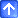 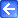 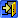 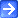 